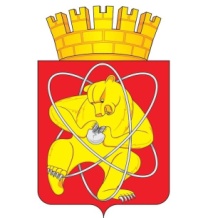 Городской округ «Закрытое административно – территориальное образование Железногорск Красноярского края»СОВЕТ ДЕПУТАТОВ  ЗАТО  г. ЖЕЛЕЗНОГОРСК РЕШЕНИЕ15 декабря 2022                                                                                  		№ 23-280Рг. ЖелезногорскО согласовании условия концессионного соглашения по результатам проведения переговоровВ соответствии с Гражданским кодексом Российской Федерации, Федеральным законом от 06.10.2003 № 131-ФЗ «Об общих принципах организации местного самоуправления в Российской Федерации», Федеральным законом от 21.07.2005 № 115-ФЗ «О концессионных соглашениях», Уставом ЗАТО Железногорск, решением Совета депутатов ЗАТО г. Железногорск от 26.04.2018 № 33-132Р «Об утверждении Положения о порядке подготовки концессионных соглашений, реализуемых в отношении имущества, находящегося в муниципальной собственности городского округа «Закрытое административно-территориальное образование Железногорск Красноярского края», на основании заявления МП «Горэлектросеть» от 01.12.2022 № 88-09/991, протокола  заседания рабочей группы по проведению переговоров в форме совместных совещаний, в целях согласования условий концессионного соглашения в связи с принятием решения о возможности заключения концессионного соглашения на иных условиях, чем предложено инициатором заключения концессионного соглашения, от 09.12.2022 № 5,РЕШИЛ:1. Согласовать условие концессионного соглашения по результатам проведения переговоров между концедентом – городским округом «Закрытое административно-территориальное образование Железногорск Красноярского края», муниципальным предприятием ЗАТО Железногорск Красноярского края «Горэлектросеть», выступающим на стороне концедента,  и лицом, выступающим с инициативой заключения концессионного соглашения – Акционерным обществом «Красноярская региональная энергетическая компания» в отношении имущества, находящегося в муниципальной собственности ЗАТО Железногорск, связанного между собой и предназначенного для осуществления деятельности, предусмотренной концессионным соглашением: приложение №1 к концессионному соглашению «Перечень имущества, находящегося в муниципальной собственности ЗАТО Железногорск и входящего в состав объекта концессионного соглашения», приложение №1.1 к концессионному соглашению «Перечень имущества, находящегося  в муниципальной собственности ЗАТО Железногорск и входящего в состав иного имущества концессионного соглашения»  (приложение). 2. Контроль над исполнением настоящего решения возложить на председателя постоянной комиссии Совета депутатов ЗАТО г. Железногорск по вопросам экономики, собственности и ЖКХ Д.А. Матроницкого.3. Настоящее решение вступает в силу после его официального опубликования.Председатель Совета депутатовЗАТО г. Железногорск							С.Д. ПроскурнинПриложение к решениюСовета депутатов ЗАТО г. Железногорск от 15.12. 2022 № 23-280РПриложение № 1к концессионному соглашениюПеречень имущества, находящегося  в муниципальной собственности ЗАТО Железногорск и входящего в состав объекта концессионного соглашенияСооружения в составе объекта СоглашенияЗдания в составе объекта СоглашенияДвижимое имуществоПриложение № 1.1к концессионному соглашениюПеречень имущества, находящегося  в муниципальной собственности ЗАТО Железногорск и входящего в состав иного имущества концессионного соглашенияСооружения в составе иного имуществаЗдания и помещения в составе иного имуществаДвижимое имущество – в составе иного имущества№ п/пИнв.номерНаименованиеКадастровый номерМестонахождениеРегистрация права Регистрация права Регистрация права Технические характеристикиПротяженностьДата ввода в эксплуатациюБалансовая стоимость, руб.№ п/пИнв.номерНаименованиеКадастровый номерМестонахождениеСерия свидетель-стваНомер свидетель-стваДата выдачи свидетельстваТехнические характеристикиПротяженностьДата ввода в эксплуатациюБалансовая стоимость, руб.16312087Воздушная линия 6кВ Ш0819, Ш080624:58:0000000:34512Красноярский край, ЗАТО Железногорск, г. Железногорск, ВЛ Ш0819 от оп.№1 в районе П-8 по пр-кт Ленинградский, 110 до оп.№ 41 ПП-89 в районе сооружения (скважина № 155), расположенного 1,4 км восточнее н/здания по ул. Толстого,4, ВЛ Ш0806 от оп.№1 в районе П-8 по пр-кт Ленинградский, 110 до оп.40 ПП-89 в районе сооружения (скважина № 155), расположенного 1,4 км восточнее н/здания по ул. Толстого,424 ЕК74644010.04.2013Провод А-956 000,0001.12.1963 67 388,2627112177аВоздушная линия 6кВ Ш0815, Ш080824:58:0000000:34517Красноярский край, ЗАТО Железногорск, ВЛ Ш0815 от оп.№1 в районе П-8 по пр-кт Ленинградский, 110 до оп.№ 147 ПП-271 в районе сооружения (скважина № 227), расположенного 2,9 км юго-восточнее н/здания по ул. Белорусская, 1Б, ВЛ Ш0808 от оп.№1 в районе П-8 по пр-кт Ленинградский, 110 до оп.№258 КТП-271 в районе сооружения (скважина № 227), расположенного 2,9 км юго-восточнее н/здания по ул. Белорусская, 1Б24 ЕК74644410.04.2013 Провод А-9525 860,0001.12.1971 771 764,3836812103Воздушная линия 6кВ Ш890324:58:0000000:34511Красноярский край, ЗАТО Железногорск, г. Железногорск, ВЛ Ш8903 от оп.№1 до оп.№57 КТП-89 в районе сооружения (скважина № 155), расположенного 1,4 км восточнее н/здания по ул. Толстого,424 ЕК74643910.04.2013 Провод А-704 100,0001.12.1968 346 919,0447901004сети электроснабжения от П-4 до ПП-10 (ВЛ-6кВ ШО401, ШО402)24:58:0000000:35902Красноярский край, ЗАТО Железногорск, от пос. Подгорный до КПП-1 г. Железногорск24 ЕИ06325405.02.2009 воздушная ЛЭП: провод А-120, 70, 35 кабельная ЛЭП: кабель 6кВ 2СБ-6(3х70), кабель 6кВ АСБ-6(3х95)17 879,0001.01.1979 103 490,0055112321Воздушно-кабельная линия 6кВ от оп.№ 141 Ш0401 до КТП-321 через ПП-32124:58:0000000:34482Красноярский край, ЗАТО Железногорск, пос. Тартат, от оп.№ 141 Ш0401 до КТП-321 через ПП-321, расположенные в районе н/здания по ул. Вокзальная, 4624 ЕК70971319.03.2013 Провод А-70100,0001.12.1951 32 693,5567210041Кабельная линия 6 кВ от ТП-41 до ТП-4224:58:0000000:34332Красноярский край, ЗАТО Железногорск, г. Железногорск, от ТП-41 по ул. Чапаева, 13А до ТП-42 по ул. Ленина, 36А24 ЕК70338727.11.2012 В/кабель СБ-6 (3*50)251,0001.10.1972 13 950,1475301010Kабельная линия 6 кВ от ТП-1024:58:0000000:34281Красноярский край, ЗАТО Железногорск, г. Железногорск, от ТП-10 по ул. Советская, 13А до ТП-14 ул. Ленина, 5А24 ЕК58977917.10.2012 в/кабель СБ-6 (3*50+1*25)370,0001.01.1953 19 534,9285410037Кабельная линия 6 кВ от ТП-37 до ТП-49, ТП-6024:58:0000000:34340Красноярский край, ЗАТО Железногорск, г. Железногорск, от ТП-37 по ул. Решетнева, 5А до ТП-49 по ул. Ленина, 55Б, ТП-60 по ул. Свердлова, 46А24 ЕК75773228.11.2012 В/кабель СБ-6 (3*50)1 006,0001.10.1954 18 641,5395401007аKабельная линия 6 кВ от ТП-7 до ТП-15, ТП-1124:58:0000000:34303Красноярский край, ЗАТО Железногорск, г. Железногорск, от ТП-7 по ул. Ленина, 19А до ТП-15 по ул. Ленина, 13Б, от ТП-7 по ул. Ленина, 19А до ТП-11 по ул. Ленина, 24А24 ЕК70273524.10.2012 в/кабель СБ-6 (3*50), 2СБ-6 (3*50)499,0001.01.1954 74 703,33105501047Кабельная линия 6 кВ от ТП-47 до ТП-4824:58:0303015:50Красноярский край, ЗАТО Железногорск, г. Железногорск, от ТП-47 по ул. Школьная, 53Б до ТП-48 по ул. Ленина, 44Б24 ЕК75881930.11.2012 В/кабель СБ-6 (3*50)300,0001.01.1955 10 541,44115401019бКабельная линия 6 кВ от ТП-19 до ТП-5924:58:0000000:34337Красноярский край, ЗАТО Железногорск, г. Железногорск, от ТП-19 по ул. Комсомольская, 34А до ТП-59 по ул. Решетнева, 13А24 ЕК70339127.11.2012 В/кабель СБ-6 (3*50)540,0001.01.1954 23 699,33125711012Kабельная линия 6 кВ от ТП-1224:58:0000000:34286Красноярский край, ЗАТО Железногорск, г. Железногорск, от ТП-12 по ул. Советская, 19А до ТП-13 ул. Парковая, 5Б, до ТП-28 ул. Октябрьская, 36А24 ЕК51873622.10.2012 в/кабель СБ-6 (3*50)1 013,0001.11.1957 76 090,40136501067Кабельная линия 6кВ от ТП-67 до ТП-6824:58:0303019:296Красноярский край, ЗАТО Железногорск, г. Железногорск, от ТП-67 по ул. Штефана, 8Г до ТП-68 по ул. Комсомольская, 27А24 ЕК75774529.11.2012 В/кабель АСБ-6 (3*70)487,0001.01.1965 7 690,55146101050бКабельная линия 6кВ от ТП-50 до ТП-20, ТП-21, ТП-9624:58:0000000:34343Красноярский край, ЗАТО Железногорск, г. Железногорск, от ТП-50 по ул. Павлова, 1А до ТП-20 по ул. Пирогова, 1А, ТП-21 по ул. Кирова, 5А, ТП-96 по ул. Павлова, 3А24 ЕК75774729.11.2012 В/кабель ААБ-6 (3*70), СБ-6 (3*50), СБВГ-6 (3*50)983,0001.01.1961 60 369,75157106139Kабельная линия 6 кВ от ТП-139 до ТП-15824:58:0306002:63Красноярский край, ЗАТО Железногорск, г. Железногорск, от ТП-139 по пр-кт Курчатова, 54Б до ТП-158 по ул. Королева, 7Б24 ЕК70235214.11.2012 в/кабель ААБ-6 (3*95), СБ-6 (3*70)740,0001.06.1971 36 541,78166807109Kабельная линия 6 кВ от ТП-109 до П-6 и до ТП-15724:58:0000000:34308Красноярский край, ЗАТО Железногорск, г. Железногорск, от ТП-109 по ул. Королева, 14А до П-6 по ул. Восточная,20А и до ТП-157 по ул. Королева, 4А24 ЕК70274424.10.2012 в/кабель АСБ-6 (3*70), АСБ-6 2(3*70)817,0001.07.1968 108 440,83176701105Kабельная линия 6 кВ от ТП-105 до ТП-106 и ТП-11024:58:0306001:85Красноярский край, ЗАТО Железногорск, г. Железногорск, от ТП-105 по пр-кт Курчатова, 28А до ТП-106 по Центральный проезд, 5А и ТП-110 по ул. Восточная, 21А24 ЕК70274624.10.2012 в/кабель АСБ-6 (3*70), ААБ-6 (3*70)678,0001.01.1967 18 526,40186503099аKабельная линия 6 кВ от ТП-99 до ТП-13024:58:0306001:88Красноярский край, ЗАТО Железногорск, г. Железногорск, от ТП-99 по Центральный проезд, 4Б до ТП-130 по Центральный проезд, 10Б24 ЕК70274724.10.2012 в/кабель ААБ (3*70), СБ-6 (3*70)338,0001.03.1965 29 874,49196201078Кабельная линия 6кВ от ТП-78 до ТП-9024:58:0000000:34457Красноярский край, ЗАТО Железногорск, г. Железногорск, от ТП-78 по ул. Матросова, 16А до ТП-90 по ул. Лысенко, 14А24 ЕК71019911.03.2013 В/кабель АСБ-6 (3*70)700,0001.01.1962 43 920,11205501031Кабельная линия 6кВ от ТП-31 до ТП-9024:58:0000000:34459Красноярский край, ЗАТО Железногорск, г. Железногорск, от ТП-31 по ул. Южная, 10Б до ТП-90 по ул. Лысенко, 14А24 ЕК71017307.03.2013 В/кабель АСБ-6 (3*95)1 160,0001.01.1955 57 249,32217912182Kабельная линия 6 кВ от ТП-182 до ТП-18324:58:0312001:338Красноярский край, ЗАТО Железногорск, г. Железногорск, от ТП-182 по пр-кт Ленинградский, 1А до ТП-183 ул. 60 лет ВЛКСМ, 4А24 ЕК70273824.10.2012 в/кабель ААБ 2(3*70)380,0001.12.1979 28 743,56227901183аKабельные линии 6 кВ от ТП-183 до ТП-19224:58:0312001:327Красноярский край, ЗАТО Железногорск, г. Железногорск, от ТП-183 по ул. 60 лет ВЛКСМ, 4А до ТП-192 по ул. 60 лет ВЛКСМ, 16А24 ЕК58975816.10.2012 в/кабель ААШбП-6 2(3*70)160,0001.01.1979 10 860,41238712199аКабельная линия 6 кВ от ТП-199 до ТП-19824:58:0312001:329Красноярский край, ЗАТО Железногорск, г. Железногорск, от ТП-199 по пр-ду Юбилейный, 8А до ТП-198 по ул. 60 лет ВЛКСМ, 44А24 ЕК51875222.10.2012 в/кабель ААБа-6 2(3*70)165,0001.12.1987 24 979,50246503071Кабельная линия 6кВ от ТП-71 до ТП-7624:58:0000000:34345Красноярский край, ЗАТО Железногорск, г. Железногорск, от ТП-71 по ул. Свердлова, 13Б до ТП-76 по ул. Октябрьская, 43Б24 ЕК70329328.11.2012 В/кабель СБ-6 (3*70)315,0001.03.1965 15 077,16256602173аКабельная линия 6кВ от КТП-173 до ТП-408, РП-424:58:0000000:34501Красноярский край, ЗАТО Железногорск, г. Железногорск, от КТП-173 в районе ж/дома по ул. Челюскинцев, 14 до ТП-408 по ул. Толстого, 22А, РП-4 в районе ж/дома по ул. Узкоколейная, 224 ЕК70958828.03.2013 В/кабель  АСБ-6 (3*70), АСБ-6 (3*50)1 070,0001.02.1966 15 350,40268401316Кабельная линия 6кВ от ТП-316 до ТП-31724:58:0317002:934Красноярский край, ЗАТО Железногорск, г. Железногорск, от ТП-316 по ул. Малая Садовая, 8А до ТП-317 по ул. Поселковая, 45Б24 ЕК70977825.03.2013В/кабель ААБ-6 (3*120)280,0001.01.1984 23 995,07276101005сети электроснабжения от П-5 до П-8 (ГХК) (ВЛ-6кВ Ш0504)24:58:0000000:35893Красноярский край, ЗАТО Железногорск, г. Железногорск, в районе ул. Южная, пр-кт Ленинградский24 ЕИ06299329.01.2009 воздушная ЛЭП: провод А-70; кабельная ЛЭП: кабель АСБ-6(6х95), ААБ-6(3х150)2 450,0001.01.1961 63 525,00288507251Воздушная линия 6кВ от ПП-12 до оп.№47 Ш100424:58:0000000:34493Красноярский край, ЗАТО Железногорск, г. Железногорск, от ПП-12 в районе ул. Центральная СТ № 12 до оп.№47 Ш1004 в районе СТ № 13/224 ЕК70986127.03.2013 Провод А-701 661,0001.07.1985 42 306,96295201078аКабельно-воздушные линии ШПП-2 и ШПП-8 (включая отпайки и ШР-18) с ТП-6124:58:0000000:41009Красноярский край, ЗАТО Железногорск, от ТП-61, расположенные г.Желелезногорск, ул. Матросова,15Б до КТП-185, ПП-2 И ПП-8, расположенные г. Железногорск в р-не н/жилого здания по ул. Красноярская, 6, до ПП-269, ТП-269, ТП-268, расположенные в ЗАТО Железногорск, до ПП-278, ПП-164, ТП-164, ПП-165, ТП-165, ПП-169, ТП-169, ТП-291, ТП-64, ТП-186, ПП-168, ТП-168, ПП-167, ТП-167, ПП-166, ТП-166, расположенные в пос. Додоново.24ЕМ08840926.02.2016 В/провод 3А-70, 3А-9518 466,0001.01.1952 17 358 426,28305201010асети электроснабжения от П-10 до П-9 (ЛЭП- 6кВ Ш 1011)24:58:0000000:35904Красноярский край, ЗАТО Железногорск, г. Железногорск24 ЕИ06343312.02.2009 4 022,0001.01.1952 109 507,00319701181сети электроснабжения от ВЛш18105 до ТП-24424:58:0000000:35916Красноярский край, ЗАТО Железногорск, г. Железногорск, в районе жилого дома по пр-кт Ленинградский, 5724 ЕИ06348311.02.2009 провод А-70 (длина - 130 м)121,0001.01.1997 1 860,00325401019Воздушная линия 0,4кВ от ТП-1924:58:0000000:34509Красноярский край, ЗАТО Железногорск, г. Железногорск, от ТП-19 по ул. Комсомольская, 34А до жилых домов по ул. Горького, 28, 30, 32, 33, 34, 35, 36, 36А, 37, 38, 39, 40, 41, 41А, 43, 45, 45А, 47, 49, 49А, 51, 53, 55, по ул. Комсомольская, 32, 34, 36, 38, 40, по ул. Чехова, 4, 6, 6А, 8, 10, по ул. Маяковского, 32А, 34, 36А24 ЕК74621604.04.2013 Провод А-703 860,0001.01.1954 61 700,93336101043Воздушная и кабельная линия 0,4кВ от РТП-4324:58:0000000:34480Красноярский край, ЗАТО Железногорск, г. Железногорск, от РТП-43 по ул. Андреева, 26В до жилых домов по ул. Горького, 46, 48, 50, 52, 54, 57, 59, 63, 65, 67, 69, Комсомольский проезд, 1, 2, 3, 4, 5, 6, 7, 8, 9, 1024 ЕК70971118.03.2013 Н/кабель 2(ААБ2л 4*240)735,0001.01.1961 6 140,16346602173Воздушно-кабельная линия 0,4кВ от КТП-17324:58:0000000:34500Красноярский край, ЗАТО Железногорск, г. Железногорск, от КТП-173 в районе ж/дома по ул. Челюскинцев, 14 до ж/домов по ул. Челюскинцев, 2, 3, 4, 5, 6, 6А, 6Б, 7, 7А, 7Б, 7В, 8, 9, 10, 11, 11А/1, 11А/2, 11Б, 12, 12А, 12Б, 13, 14, ул. Таежная, 23, 24, 25, 26, 27, 29, 31, 32, 33, 34, 35, 36, 37, 38, 39, 40, 41, 42, 43, 44, 45, 46, 47, 48, 49, ул. Госпитальная, 1, 2, 4, 5 ,6, 7, 9, 10, 11, ул. Шевченко, 1, 2, 3, 4, 5, 6, 7, 8, 9, 10, 11, 12, 13, 14, 15, 16, ул. Узкоколейная, 11, 13, 15, 2124 ЕК74596729.03.2013 Провод А-25, А-16, н/кабель ААШВБ-1 (3*95+1*35), АВБбШв-1 (4*35)2 615,0001.02.1966 135 747,07356602174Воздушно-кабельная линия 0,4кВ от КТП-17424:58:0000000:34508Красноярский край, ЗАТО Железногорск, г. Железногорск, от КТП-174 в районе ж/дома по ул. Мичурина, 25 до ж/домов по ул. Белорусская, 1А, 3, 5, 7, 8, 9, 10, 12, 13, 14, 15, 17, 18, 19, 20, 21, 22, 24, 26, ул. Мичурина, 8, 8А, 8Б, 8В, 9, 10, 15, 16, 17, 17А, 17Б, 18, 19, 20, 20А, 20Б, 20В, 20Г, 21, 22, 22А, 23, 23А, 23Б, 23В, 24, 24А, 24Б, 24В, 25, 31, 32, 33, 33А, 33Б, 33В, 33Г, 34, 34Б, 34Г, 35, 36, 36А, 37, 38, 39, 40, 41, 42, ул. Госпитальная, 20, 23, 25, 31, 32, 33, 34, 35, 36, 37, 37А, 39, 39А, 41, 43, 43А, ул. Таежная, 5, 6, 7, 8, 9, 10, 10А, 11, 12, 13, 14, 15, 16, 17, 18, 19, 20, 21, ул. Узкоколейная, 1, 1А24 ЕК74575403.04.2013 Провод А-25, А-16, кабель ААШВБ-1 (3*95+1*35)4 720,0001.02.1966 136 086,27369908317Воздушная линия 0,4кВ от ТП-31724:58:0317013:332Красноярский край, ЗАТО Железногорск, г. Железногорск, от ТП-317 по ул. Поселковая, 45Б до ж/домов по ул. Белорусская, 44, 46, 48, 50, 52, ул. Калинина 30, 32, ул. Поселковая, 33, 35, 37, 3924 ЕК74644110.04.2013 Провод 3А-95+1А-70634,0017.08.1991 52 192,00376005319Воздушная линия 0,4кВ от ТП-31924:58:0000000:34504Красноярский край, ЗАТО Железногорск, г. Железногорск, от ТП-319 по Поселковый проезд, 20А до ж/домов по ул. Поселковая, 27, 29, 31, Поселковый проезд, 16, 18, 20, 22, 24, ул. Калинина, 18, 20, 22, 24, 26, ул. Таежная, 63, 65, 67, 69, 7424 ЕК70958928.03.2013 Провод А-70, А-351 000,0001.02.1960 26 787,98388701025линия электропередачи 6 КВ от ТП-25 ул.Майская, 29Ж до ТП-224 ул. Лесная, 2А24:58:0701001:1006Россия, Красноярский край, ЗАТО Железногорск, пос.Новый Путь24 ЕЗ72387223.10.2007306,0001.01.1987 10 000,00398701219воздушная линия ВЛ-6КВ от опор № 12, 13 в районе ул.Спортивная,1 до ТП-219 ул.Водная,1А24:58:0701001:996Россия, Красноярский край, ЗАТО Железногорск, пос. Новый Путь24 ЕЗ72363318.10.20071 763,0001.01.1987 19 000,00408702025линия электропередачи 6 КВ от ТП-25 ул.Майская, 29Ж до ТП-223 и до ТПх-224 ул.Лесная,2А24:58:0701001:985Россия, Красноярский край, ЗАТО Железногорск, пос. Новый Путь24 ЕЗ72353512.10.2007327,0001.01.1987 10 500,00418703025воздушная и кабельная линия 6 КВ от ТП-25 ул. Майская, 29Ж до ТП-221, в районе ул. Майская, 24В и до ТП-419 ул. Майская, 24А24:58:0701001:1009Россия, Красноярский край, ЗАТО Железногорск, пос. Новый Путь24 ЕЗ72388825.10.20071 710,0001.01.1987 45 000,00420604011сооружение (кабельная линия 6 кВ от трансформаторной подстанции № 11, ул.Ленина, 24А до трансформаторной подстанции № 6, ул.Школьная, 31А)24:58:0000000:35230Красноярский край, ЗАТО Железногорск, г. Железногорск, юго-западнее трансформаторной подстанции № 11, ул. Ленина, 24А24 ЕЗ19066113.02.2006340,0001.11.2003 179 188,80439003113аKабельная линия 6 кВ от ТП-11324:58:0304001:564Красноярский край, ЗАТО Железногорск, г. Железногорск, от ТП-113 по пр-кт Курчатова, 43Б до муфты н/здания по пр-кт Курчатова, 4324 ЕК58977117.10.2012 в/кабель 2ААБл-6 (3*95)73,0001.03.1990 11 012,67446201074Кабельная линия 6кВ от ТП-74 до ТП-23924:58:0000000:34352Красноярский край, ЗАТО Железногорск, г. Железногорск, от ТП-74 по ул. Андреева, 33Б до ТП-239 по ул. Восточная, 2А/124 ЕК75819325.12.2012 В/кабель СБ-6 (3*50)400,0001.01.1962 37 140,67457301009сети электроснабжения от ПП-10 до П-924:58:0000000:35907Красноярский край, ЗАТО Железногорск, г. Железногорск24 ЕИ06343112.02.20096 786,0001.01.1973 205 646,00465201009сети электроснабжения от П-9 до ТП-466 (Воздушная ЛЭП- 6кВ Ш0915)24:58:0000000:35903Красноярский край, ЗАТО Железногорск, г. Железногорск24 ЕИ06348011.02.20093 468,0001.01.1952 94 423,00470711313сооружение – две кабельные линии 0,4 кВ от трансформаторной подстанции № 313 по адресу: ул.Белорусская, 30В до жилого дома № 30А по ул.Белорусская24:58:0000000:35716Красноярский край, ЗАТО Железногорск, г. Железногорск, ул. Белорусская, в районе жилого дома № 30А24 ЕЗ72353012.10.2007139,0001.12.2003 40 678,05№ п/пИнв.номерНаименованиеКадастровый номерМестонахождениеСерия св-ваНомер 
св-ваДата выдачи свидетельстваПлощадь, кв.м.Дата ввода в эксплуатациюБалансовая стоимость, руб.10311010Нежилое здание (здание подстанции ТП-10)24:58:0000000:1613Красноярский край, ЗАТО Железногорск, г. Железногорск, ул. Южная, зд.52А24 ВЯ00462510.11.2003271,4001.01.1951761 127,0020311010аНежилое здание (здание бытовок подстанции П.-10)24:58:0000000:2604Красноярский край, ЗАТО Железногорск, г. Железногорск, ул. Южная, зд.5224 ВЯ00465610.10.2003400,6001.01.19611 564 499,0032002340Нежилое здание (трансформаторная подстанция П-340)24:58:0000000:883Красноярский край, ЗАТО Железногорск, г. Железногорск, ул. Южная,3224 ЕЗ85457909.06.2008320,8021.06.199912 658 953,00№ п/пИнв. номерНаименованиеЗаводской номерМестонахождениеДата ввода
в эксплуатациюБалансовая стоимость10311010вП-10 Силовое оборудование30.11.200319 705 078,8422002000Подстанция "0" 4-ая секция Силовое электрооборудованиеВосточная,1828.02.20018 745 555,1032002340аП-340 Силовое оборудование28.02.20017 397 761,6940103341П-341 Силовое эл.оборуд.Новые очистные31.03.2001992 656,0051011260Подстанция П – 260 35/6 кВкотельная в районе п/л Орбита01.11.2010964 819,0061011002аТрансформаторная подстанция 35/6 кВ П-2в районе базы отдыха "Над Енисеем"01.11.20103 374 535,0071011025Трансформаторная подстанция 35/6 кВ П-25в районе колбасного цеха ул. Гагарина п. Новый Путь01.11.20104 435 628,0080605007Силовое оборудование П-7 35/6 1960 г.карьерный берег Есаулово01.05.20063 638 573,93№ п/пИнвентар-ный номерНаименование
объектаКадастровый номерМестонахождениеРегистрация права (№ записи в ЕГРП о регистрации права муниципальной собственности)Регистрация права (№ записи в ЕГРП о регистрации права муниципальной собственности)Регистрация права (№ записи в ЕГРП о регистрации права муниципальной собственности)Регистрация права (№ записи в ЕГРП о регистрации права муниципальной собственности)Технические
характеристикиПротяженность (п.м.)Дата ввода
в эксплуата-циюБалансовая ст-ть, руб.№ п/пИнвентар-ный номерНаименование
объектаКадастровый номерМестонахождениеСерия св-ва№ св-ва№ св-ваДата св-ваТехнические
характеристикиПротяженность (п.м.)Дата ввода
в эксплуата-циюБалансовая ст-ть, руб.10105302Внешнее электроснабжение от ТП-302 (ул.60 лет ВЛКСМ, 84а) до жилого дома по ул.60 лет ВЛКСМ, 8424:58:0000000:35887Красноярский край, ЗАТО Железногорск, г. Железногорск24 ЕИ09366909366915.01.2009кабель АВВГ-1000 2( 4*95)10,0001.01.199912 898,0020110308Кабельная линия 0,4 кВ от ТП-30824:58:0313001:122Красноярский край, ЗАТО Железногорск, г. Железногорск, от ТП-308 по пр-кт Ленинградский, 18Б до ж/дома по пр-кт Ленинградский, 2024 ЕК73580073580005.02.2013Н/кабель  АВБШв-1 4(3*120+1*70)140,0005.09.2001134 032,0030110341Нежилое сооружение - двухцепная ВЛ 35кВ от подстанции 110/35/6кВ "базы Управления рабочего снабжения (УРСа)" (П-340) до подстанции 35/6кВ "Городских очистных сооружений (ГОС)" (П-П-340 (УРСА) до П-341(ГОС)" (П-341)24:58:0000000:36869Красноярский край, ЗАТО Железногорск, г. Железногорск24 ВЮ00203800203819.06.2003Опоры-19 шт. трос марки С-50 L=4800 фундамент ФЗА-3 шт. П-110-4/1-2 шт. П-110-4/1-ПУ1-5 шт. У-110-4/1-5 шт. У-110-4/1-5-7шт.4 800,0016.10.20015 556 860,0040311041внешнее электроснабжение филиала музыкальной школы по ул.Ленина, 31А от трансформаторной подстанции ТП-4124:58:0000000:36854Красноярский край, ЗАТО Железногорск, г. Железногорск24 ВЩ00683400683410.06.20032 кабеля АВВГ-1 4*95 L=200, Низковольтное эл,снабжение и наружное освещение200,0001.11.200328 562,0050311140нежилое сооружение - сети электроснабжения д/к 71 Сибирская сказка24:58:0000000:36856Красноярский край, ЗАТО Железногорск, г. Железногорск, наружные сети электроснабжения детского комбината №71 "Сибирская сказка" по пр-кт Ленинградский, 15124 ВЩ00683600683610.06.20032 кабеля ААБЛ-1 3*185+1*95 L=525525,0001.11.2003133 560,0060312020сооружение - внешнее электроснабжение детской поликлиники ул.Кирова, 9 от трансформаторной подстанции ТП-20 и трансформаторной подстанции ТП-2124:58:0000000:37111Красноярский край, ЗАТО Железногорск, г. Железногорск, внешнее электроснабжение детской поликлиники по ул. Кирова, 9 от трансформаторной подстанции ТП-20 и трансформаторной подстанции ТП-2124 ГЗ00866200866211.12.2003н/кабель АВВГ-1 (4*120)320,0001.11.2000100 506,0070312161аЭлектроснабжение жилого дома № 54а по ул.Школьная от РТП-161 до ВРУ здания24:58:0000000:36670Красноярский край, ЗАТО Железногорск, г. Железногорск24 ВЮ00221000221024.06.2003эл.кабель AВВБШВ-1000 2 (3*185+1*50)330,0001.01.197725 617,0080403001сооружение - две кабельные линии для электроснабжения здания по ул.Ленина, 8а24:58:0000000:37117Красноярский край, ЗАТО Железногорск, г. Железногорск, две кабельные линии для электроснабжения здания по ул. Ленина, 8а24 ГЛ00707200707222.12.2003210,0001.07.200138 125,0090407284Электроснабжение от трансформаторной подстанции ТП-284 до электрощитовой здания стр. № 16/4, расположенного по адресу: Красноярский край, ЗАТО Железногорск, г. Железногорск, ул.60 лет ВЛКСМ, 5224:58:0000000:37139Красноярский край, ЗАТО Железногорск, г. Железногорск24 ГП00748400748404.06.2004кабель 4АВБШВ-1-4*95940,0001.11.2001152 923,67100604308сооружение (две кабельные линии 0,4 кВ от трансформаторной подстанции № 308 пр-т Ленинградский, 18Б до электрощитовой № 2 жилого дома по пр-ту Ленинградский, 14)24:58:0000000:35228Красноярский край, ЗАТО Железногорск, г. Железногорск, пр-кт Ленинградский в районе жилого дома № 1424 ЕЗ19065419065413.02.2006280,0001.11.200352 192,77110605006сооружение (две кабельные линии 0,4 кВ от трансформаторной подстанции № 6 ул.Школьная, 31А до электрощитовых №№ 1, 2, 3, жилого дома по ул.Октябрьская, 26)24:58:0000000:35224Красноярский край, ЗАТО Железногорск, г. Железногорск, ул. Октябрьская в районе жилого дома № 2624 ЕЗ19065719065713.02.2006158,0001.11.2003182 818,65120605058сооружение (кабельная линия 6кВ от ТП-58 до КНС № 12)24:58:0000000:35464Красноярский край, ЗАТО Железногорск, г. Железногорск, в районе ул. Школьная, 50Г, кабельная линия 6кВ от ТП-58 до КНС № 1224 ЕЗ12937512937518.05.200665,0001.02.200631 174,50130605161сооружение (кабельная линия 6кВ от РТП-161 до КНС № 12)24:58:0000000:35465Красноярский край, ЗАТО Железногорск, г. Железногорск, в районе ул. Школьная, 50Г24 ЕЗ12931812931816.05.2006171,0001.02.200672 740,50140606051сооружение: Линия эл.передачи 0.4кВ от трансформаторной подстанции ТП51-2-4 ул.Центральная, 7А 24:58:0101001:365Россия, Красноярский край, ЗАТО Железногорск, дер. Шивера24 ЕЗ28468628468607.07.20066 175,0001.01.19884 528 426,32150606051асооружение: Линия эл.передачи ВЛ-0.4кВ от трансформаторной подстанции ТП51-2-3 ул.Новая, 1"В" на территории дер. Шивера24:58:0101001:363Россия, Красноярский край, ЗАТО Железногорск, дер. Шивера24 ЕЗ28472728472707.07.20062 330,0001.01.19881 250 505,16160606051бсооружение: Линия эл.передачи 0.4кВ от трансформаторной подстанции ТП51-2-5 (ул.Солнечная, 5А)24:58:0101001:364Красноярский край, ЗАТО Железногорск, дер. Шивера24 ЕЗ28475428475408.07.2006930,0001.01.19881 087,00170606166сооружение: Сеть электроснабжения от трансформаторной подстанции ТП-166 (ул.Новоселов, 7А) до жилых домов (ул.Крестьянская, ул.Зеленая, ул.Полевая, ул.Луговая) и нежилых зданий (ул.Новоселов 3,7,ул.Крестьянская,8 и ул.Полевая,14)24:58:0000000:35459Красноярский край, ЗАТО Железногорск, пос. Додоново24 ЕЗ28475528475508.07.20064 478,0001.01.197410 000,00180606167сооружение: Сеть электроснабжения жилых домов и построек (ул.Речная, ул. Юности) от трансформаторной подстанции ТП-167 (район жилого дома ул.Речная, 10)24:58:0000000:35461Красноярский край, ЗАТО Железногорск, пос. Додоново24 ЕЗ28477528477507.07.2006992,0001.01.19901 464,00190606168сооружение: Сеть электроснабжения жилых домов и построек (ул.Луговая, ул.Зеленая, пер.Серединный, Зимний проезд) от трансформаторной подстанции ТП-168 (район жилого дома ул.Луговая, 54)24:58:0000000:35460Красноярский край, ЗАТО Железногорск, пос. Додоново24 ЕЗ28475328475308.07.20064 429,0001.01.19906 536,00200606268сооружение: Сеть электроснабжения от трансформаторных подстанций ТП-268, 269 до нежилого здания насосной станции (на северо-восток от поселка Додоново)24:58:0000000:35458Красноярский край, ЗАТО Железногорск, г. Железногорск24 ЕЗ28477628477607.06.200625,0001.01.198940,00210610160Линия электропередачи "ВЛ Ш16003" от ТП-194 до ТП-27424:58:0000000:35556Красноярский край, ЗАТО Железногорск, г. Железногорск, территория полигона ТБО24 ЕЗ56819556819530.05.20071 500,0001.01.197043 325,52220705012сооружение - кабельная линия электроснабжения 0,4 кВ от трансформаторной подстанции № 12 по ул.Советская,19а до электрощитовой мастерских дома инвалидов по ул.Парковая,20а24:58:0000000:35572Красноярский край, ЗАТО Железногорск, г. Железногорск, в районе ул. Парковая,20А24 ЕЗ49738949738930.03.200737,0001.04.20069 116,00230705014сооружение - кабельная линия электроснабжения 04,кВ от соединительной кабельной муфты М1 на кабеле от трансформаторной подстанции № 14 по ул.Ленина,5а до электрощитовой мастерских дома инвалидов по ул.Парковая,20а24:58:0000000:35571Красноярский край, ЗАТО Железногорск, г. Железногорск, в районе улицы Парковая,20А24 ЕЗ49747449747430.03.200713,0001.04.20064 909,00240705017сооружение - две кабельные линии 0,4 кВ от трансформаторной подстанции № 17 по адресу ул.Комсомольская,7б до электрощитовой жилого дома по ул.Пушкина,2524:58:0000000:35569Красноярский край, ЗАТО Железногорск, г. Железногорск, ул. Пушкина, в районе жилого дома 2524 ЕЗ49738849738830.03.2007195,0001.04.2006430 718,18250711308сооружение – кабельная линия 0,4 кВ от ТП № 308 по пр.Ленинградский, 18Б до электрощитовых жилого дома пр.Ленинградский, 1224:58:0000000:35714Красноярский край, ЗАТО Железногорск, г. Железногорск, в районе жилого дома пр-кт Ленинградский, 1224 ЕЗ72350172350111.10.2007350,0001.10.2004832 106,59260711308асооружение – электроснабжение жилого дома 4/5 (подъезды 1-4) от трансформаторной подстанции № 308 до электрощитовой № 124:58:0000000:35709Красноярский край, ЗАТО Железногорск, г. Железногорск24 ЕЗ65892065892009.10.2007455,0001.02.2003154 537,12270801073кабельные линии 0,4 кВ от ТП № 73 по ул.Андреева, 27Б и ТП № 74 по ул.Андреева, 33Б до электрощитовой библиотеки по ул.Крупской, 824:58:0000000:35752Красноярский край, ЗАТО Железногорск, г. Железногорск, в районе нежилого здания ул. Крупской,824 ЕЗ65901265901229.11.2007кабельные ЛЭП низкого напряжения 242,95 п.м, кабели марки АВБбШв 4*70 напряжением 0,4 кВ 276,0 п.м, кабели марки АВБбШв 4*95 напряжением 0,4 кВ 468,0 п.м, труба асбестовая d=100 L=8,00 п.м. 12 п.м243,0001.01.2004229 014,61280801158сети электроснабжения 0,4 кВ здания по пр.Курчатова, 48А от трансформаторной подстанции № 158 по ул.Королева, 7Б24:58:0000000:35755Красноярский край, ЗАТО Железногорск, г. Железногорск24 ЕЗ65907665907604.12.2007кабельные ЛЭП низкого напряжения 15,9 п.м, кабели марки 2 ФФБл-1-4*185 п.м 375,0, муфты соединительные 1 шт.160,0001.10.2004430 427,55290807302две кабельные линии 0,4 кВ от трансформаторной подстанции № 302 по адресу ул. 60 лет ВЛКСМ, 84"А" до электрощитовой жилого дома проспект Ленинградский, 11124:58:0000000:35981Красноярский край, ЗАТО Железногорск, г. Железногорск, в районе жилого дома по пр-кт Ленинградский, 11124 ЕЗ85515085515027.05.2008290,0001.06.200267 858,64300807307кабельные линии 0,4 кВ от трансформаторной подстанции ТП 307 по ул.Царевского, 3Б до электрощитовых №№ 1,2 жилого дома по ул.Царевского,324:58:0000000:35991Красноярский край, ЗАТО Железногорск, г. Железногорск, в районе жилого дома по ул. Царевского, 324 ЕЗ85415385415326.06.2008186,0001.03.2008550 448,00310807307акабельные линии 0,4 кВ от трансформаторной подстанции ТП 307 по ул.Царевского, 3Б до кабельных муфт на врезке в существующие кабели 0,4 кВ электроснабжения жилого дома по пр.Ленинградский, 1224:58:0000000:35990Красноярский край, ЗАТО Железногорск, г. Железногорск, в районе жилого дома по пр-кт Ленинградский, 1224 ЕЗ85434285434226.06.2008141,0001.03.2008557 753,00320807307бкабельные линии 0,4 кВ от трансформаторной подстанции ТП 307 по ул.Царевского, 3Б до кабельных муфт на врезке в существующие кабели 0,4 кВ электроснабжения жилых домов по пр. Ленинградский, № 14 и № 1624:58:0000000:35989Красноярский край, ЗАТО Железногорск, г. Железногорск, в районе жилого дома по пр-кт Ленинградский, 1624 ЕЗ85434385434326.06.2008197,0001.03.2008688 471,00330807308кабельные линии 0,4 кВ и 6 кВ от трансформаторной подстанции ТП 308 по пр.Ленинградский, 18Б до трансформаторной подстанции ТП 307 по ул.Царевского, 3Б24:58:0000000:35988Красноярский край, ЗАТО Железногорск, г. Железногорск, в районе жи лого дома по пр-кт Ленинградский, 1624 ЕЗ85411485411425.06.2008354,0001.03.2008839 777,00340807308акабельные линии 0,4 кВ от трансформаторной подстанции ТП 308 по пр. Ленинградский, 18Б до электрощитовой жилого дома по пр.Ленинградский, 2224:58:0000000:35980Красноярский край, ЗАТО Железногорск, г. Железногорск, в районе жилого дома по пр-кт Ленинградский,2224 ЕЗ85530885530828.05.2008260,0001.03.2008623 683,00350810016две кабельные линии 0,4 кВ от распределительной трансформаторной подстанции № 16 по адресу улица Штефана, 1 "А" до электрощитовой жилого дома по улице Пушкина № 2624:58:0000000:4367Красноярский край, ЗАТО Железногорск, г. Железногорск, ул. Пушкина, в районе жилого дома № 2624 ЕЗ92857592857518.09.2008102,0031.07.2008376 487,62360811219Наружная электросеть от трансформаторной подстанции ТП-219 ул.Водная, 12 к жилым домам по ул.Мичурина, ул. Садовой24:58:0701001:1037Красноярский край, ЗАТО Железногорск, пос.Новый Путь24 ЕЗ92722692722614.08.20083 769,0001.01.196558 900,00370811219аНаружная электросеть от трансформаторной подстанции ТП-219 по ул.Водная, 12 к овощехранилищу № 1, 2, 3, 4, 5, 6; к зерноскладам № 1, 2; к картофелесортировке; весовой ул.Водная, 1Б24:58:0701001:1034Красноярский край, ЗАТО Железногорск, пос.Новый Путь24 ЕЗ92745092745015.08.20081 348,0001.01.196521 100,00380811219бЭлектроснабжение насосов скважины 241 (Д-39А) по ул.Водная, 1А от трансформаторной подстанции ТП-219 и автоматическое управление насосами от водопроводной башни по ул.Майская, 27А24:58:0701001:1033Красноярский край, ЗАТО Железногорск, пос.Новый Путь24 ЕЗ92744692744615.08.20091 195,0001.01.197023 900,00390811222Наружные сети электроснабжения от низковольтного щита нежилого здания по ул.Дружбы, 2В до нежилого здания по ул.Дружбы, 2Б24:58:0701001:1030Красноярский край, ЗАТО Железногорск, пос.Новый Путь24 ЕЗ92704792704705.08.200815,0001.01.1971300,00400811223Кабельная линия 0,4кВ от трансформаторной подстанции ТП-223 до нежилых зданий ул.Майская, 29Д. 29Б, 31А24:58:0701001:1029Красноярский край, ЗАТО Железногорск, пос.Новый Путь24 ЕЗ92729292729205.08.2008319,0001.01.19846 417,00410812310кабельная линия 6 кВ от анкерно-концевой опоры в районе ул.Узкоколейная, 2 до кабельной муфты в районе ул.Шевченко, 2А на врезке в существующий кабель24:58:0000000:35685Красноярский край, ЗАТО Железногорск, г. Железногорск, в районе ул. Узкоколейная, ул. Челюскинцев, ул. Сосновая, ул. Шевченко24 ЕЗ94843394843306.10.2008кабели проложены в траншее на глубине 0,7м, защищены сигнальной лентой, в местах пересечения с инжен коммуникац прокладка кабеля выполнена в асбоцементных трубах d=100мм, опоры устан на ж\б прставках, разъедин РЛНД-110Б/400А-1 шт, разрядник РВО-6 3шт633,0019.05.2008963 306,92420812358воздушно-кабельные линии 0,4 кВ электроснабжения и наружного освещения от трансформаторных подстанций ТП 358 в районе ул.Узкоколейная, 22 и ТП 359 в районе ул.Сосновая, 1424:58:0000000:35686Красноярский край, ЗАТО Железногорск, г. Железногорск, в районе ул. Челюскинцев, ул. Узкоколейная, ул. Ровная, ул. Сосновая24 ЕЗ94843094843006.10.2008возд. ЛЭП низ.напряж. 2059,4 п.м, возд.линия наруж.освещения 1478,9 п.м, кабельная ЛЭП низ.напряж. 210,3 п.м, опоры 71 шт., светильники с лампами ДНаТ типа ЖКУ51-150-001УЗ 49 шт.2 295,0019.05.20084956217,79430902018кабельная линия 0,4 кВ от ТП-18 расположенная по адресу: ул.Комсомольская, 18А до электрощитовой ж/д по ул.Комсомольская 19А24:58:0000000:35892Красноярский край, ЗАТО Железногорск, г. Железногорск, в районе жилого дома ул. Комсомольская, 19А24 ЕИ06250506250529.01.2009подземная трасса: кабель АВВГ-1000 4*50 - 179м, питание сети от наружэного кабеля подстанции ТП-18, защита кабеля - асбоцементные трубя d=100157,0025.12.2008130 659,46440902068кабельная линия 0,4 кВ от ТП-68 расположенная по адресу: ул.Комсомольская, 27А до электрощитовой ж/д по ул.Комсомольская 19А24:58:0000000:35891Красноярский край, ЗАТО Железногорск, г. Железногорск, в районе жилого дома ул. Комсомольская, 19А24 ЕИ06250306250329.01.2009подземная трасса: кабель АВВГ-1000 4*120 - 460м, питание сети от наружного кабеля подстанции ТП-68, защита кабеля - асбоцементные трубя d=100424,0025.12.2008353 264,45450904053кабельные линии 0,4 кВ от Трансформаторной подстанции ТП-49 по ул.Ленина, 55Б и Трансформаторной подстанции ТП-53 по ул.Свердлова, 58А до электрощитовой детского сада № 1324:58:0000000:36092Красноярский край, ЗАТО Железногорск, г. Железногорск, в районе нежилого здания ул. Григорьева, 424 ЕИ16643916643910.04.2009кабель АВВГ-1 4*95 - 300м; трубы а/ц L=1,0 м 11 шт.; трубы а/ц L=3,0 м 2 шт.; трубы а/ц L=8,0 м 2 шт.; труба метал. L=8,0 м 1 шт.219,0017.12.2008173 332,32460905173кабельная линии 6 кВ от РП-4 до муфты, в районе жилого дома 20 по ул.Узкоколейная, на врезке в существующий кабель электроснабжения ТП 17324:58:0000000:35927Красноярский край, ЗАТО Железногорск, г. Железногорск, в районе ул. Узкоколейная, дом № 2 по дом № 2024 ЕИ11520211520212.03.2009кабель АВВГ-1 4*95 - 300м; трубы а/ц L=1,0 м 11 шт.; трубы а/ц L=3,0 м 2 шт.; трубы а/ц L=8,0 м 2 шт.; труба метал. L=8,0 м 1 шт.254,0019.05.2008344 570,32470905185кабельная линии 6 кВ от ТП185 до кабельной муфты на врезке в существующий кабель электроснабжения24:58:0000000:35931Красноярский край, ЗАТО Железногорск, г. Железногорск, в 70м северо-восточнее нежилого здания по ул. Красноярская, 824 ЕИ11511711511716.03.2009кабель ВВбШвнг6-3*120 проложен в траншее на глубине 0,7м, защищен сигнальной лентой, в местах пересечения с инженерными коммуникациями прокладка кабеля выполнена в а/ц трубах d=100мм и стальных трубах d=70мм, дина кабеля 80м77,0025.12.2008257 610,15480905329кабельные линии 0,4 кВ от трансформаторной подстанции ТП-329 по ул.Узкоколейная, 27А до электрощитовой жилого дома по ул.Толстого, 1224:58:0000000:35928Красноярский край, ЗАТО Железногорск, г. Железногорск, в районе жилого дома ул. Толстого, 1224 ЕИ11530511530512.03.2009рабочее напряжение 0,4 кВ, начало питания участка ТП-329, кабель марки АВБбШв-1-4*95. h=0,7м; кабельная линия 0,4 кВ от ТП-329 до т.1 - 19,26 п.м; кабельная линия 0,4 кВ от т.1 до эл.щитовой ж/дома по ул.Толстого,12 - 12 п.м; кабельные ЛЭП низкого нак31,0030.06.2008155 607,26490905360кабельные линии 0,4 кВ от ТП360, расположенной в районе ул.Поселковая, 53А до эл.щитовой спорткомплекса по ул.Поселковая, 61 и от ТП360 до анкерной опоры на территории станции перекачки по ул.Поселковая, 53А24:58:0000000:35932Красноярский край, ЗАТО Железногорск, г. Железногорск, в районе станции перекачки по ул. Поселковая, 53А24 ЕИ11511611511616.03.2009кабель АВВГ-4*70 проложен в траншее на глубине 0,7м, защищен сигнальной лентой, в местах пересечения с дорогой и инженерными коммуникациями прокладкакабеля выполнена в а/ц трубах диаменром 100мм, дина кабеля 130 м102,0025.12.200830 990,47500910009Сооружение - кабельные линии 0,4 кВ и 6 кВ от подстанции П9 по ул.Узкоколейная, 38 до ТП310 по ул.Толстого, 3Б до подстанций ТП358 и ТП35924:58:0000000:36744Красноярский край, ЗАТО Железногорск, г. Железногорск, в районе нежилого здания № 22 по ул. Челюскинцев24 ЕИ18377218377227.04.2009каб.ЛЭП низ.напр-я 949,3 п.м; каб.ЛЭП выс.напр-я 949,3 п.м; кабели марки ААБл-6(3*120) напряжением 6 кВ 380 п.м; кабели марки ААБл-6(3*70) напряжением 6 кВ 1540 п.м; кабели марки АВБбШв-492,5 напряжением 0,4 кВ 1340 п.м; муфты специальные 3 шт.949,0019.05.20082 064 539,86510910009аСооружение - кабельные линии 0,4 кВ и 6 кВ от подстанции П9 по ул.Узкоколейная, 38 до подстанции ТП361 и ТП 36024:58:0000000:36745Красноярский край, ЗАТО Железногорск, г. Железногорск, в районе нежилого здания № 50 по ул. Поселковая24 ЕИ18379018379027.04.2009каб.ЛЭП низ.напр-я 1500,1 п.м; каб.ЛЭП выс.напр-я 1500,1 п.м; кабели марки ААБл-6(3*120) напряжением 6 кВ 3200 п.м; кабели марки ВВГ-1*2,5 напряжением 0,4 кВ 12600 п.м; муфты специальные 11 шт.1 500,0019.05.20086 636 177,98520910016вынос из зоны строительства жилого дома ул.Решетнева, 13 высоковольтных кабелей с РТП16 - ТП59; ТП59 - ТП1924:58:0000000:36747Красноярский край, ЗАТО Железногорск, г. Железногорск24 ЕИ18449818449818.05.2009кабели марки ААБл-6-3*70 напряжением 6 кВ 220 п.м; муфты соединительные 2 шт.; кабели проложены в траншее на глубине 0,7м планироывочной отметки, защищены кирпичом, в местах пересечения с инженерными коммуникациями изащищены асбоцементными трубами220,0020.12.200263 503,55530910032Сооружение - кабельная линия 0,4 кВ от РП-1 административного здания МП "Горлесхоз" до эл/щитовой детского сада № 54 по ул.Горького, 38А24:58:0000000:36095Россия, Красноярский край, ЗАТО Железногорск, г. Железногорск, в районе нежилого здания ул. Горького, 38А24 ЕИ18470318470318.05.2009кабель 0,4 кВ АВВГ-1-(4*70) 163 п.м, трубы асбестоцементные d=100 2 шт.113,0027.03.2009119 742,13540910059наружное электроснабжение жилых домов Решетнева, 13, Свердлова, 50, Свердлова, 52 с ТП-5924:58:0000000:36746Красноярский край, ЗАТО Железногорск, г. Железногорск24 ЕИ18470418470418.05.2009кабели марки АВБбШВ4*1 183 п.м; кабели АВВГ 4*70 ь203 п.м; кабели проложены в траншее на глубине 0,7м планировочной отметки, защищены кирпичом, в местах пересечения с инженерными коммуникациями и защищены асбоцементными трубами386,0020.12.2002330 374,91550910080Внешнее электроснабжение с ТП-80 до электрощитовой "Молодежного центра"24:58:0000000:36757Красноярский край, ЗАТО Железногорск, г. Железногорск24 ЕИ22104122104101.07.2009кабели марки АВБбШв-1-4* 150 п.м, проложен в земле в траншее на глубине 0,7м от планировочной отметки, защищен кирпичом, при пересечении с инженерными коммуникациями кабель проложен в асбоцементных трубах.764,0022.08.2007161 601,57561003016кабельная линия 0,4 кВ от нежилого здания по ул.Свердлова, 51А до распределительной трансформаторной подстанции РТП-16 по ул.Штефана, 1А24:58:0000000:317Красноярский край, ЗАТО Железногорск, г. Железногорск, в районе нежилого здания по ул. Свердлова, 51А24 ЕИ71910071910001.12.2010кабели марки АВБбШВ 1-4*120 напряжением 0,4 кВ 275,0 п.м269,0002.03.2010327 534,50571003041кабельная линия 0,4 кВ от нежилого здания по ул.Андреева, 14 до трансформаторной подстанции ТП-41 по ул.Чапаева, 13А24:58:0000000:348Красноярский край, ЗАТО Железногорск, г. Железногорск, в районе нежилого здания по ул. Андреева, 1424 ЕИ90682390682301.12.2010кабели марки АВБбШВ 1-4*70 напряжением 0,4 кВ 167,0 п.м157,0002.03.2010202 242,90581005341Сооружение - кабельные линии 6кВ ГОС (Городских очистный сооружений)24:58:0502001:245Красноярский край, ЗАТО Железногорск, г. Железногорск, в районе ул. Транзитная24 ЕИ39638739638716.12.2009кабели марки ААБл-6(3*70) 1114,00 м434,0019.06.2009519 955,00591010012хкабельная линия 6кВ от распределительной трансформаторной подстанции № 12 до распределительной трансформаторной подстанции № 1324:58:0000000:1882Красноярский край, ЗАТО Железногорск, пос. Подгорный, в 6-ти метрах восточнее жилого дома № 17 ул. Боровая24 ЕИ80182180182126.08.2010кабельные ЛЭП высокого напряжения 211,м; кабели марки АСБ 3*120 напряжением 6 кВ 323,0 м; трубы асбоцементные d=100 5 шт.311,0030.06.2008117 487,14601010304кабельная линия от трансформаторной подстанции №304 по адресу улица 60 лет ВЛКСМ,99 «А» до ящика ЯС5 через ящики ЯС40 и ЯС38. Три кабельные линии от ящика ЯС40 до ящиков учета ШУ39,40,41. Две кабельные линии от ящика ЯС38 до ящиков учета ШУ37,38. Кабельная линии от ящика ЯС5 до ящика учета ШУ4.24:58:0000000:36773Красноярский край, ЗАТО Железногорск, г. Железногорск, юго-западнее трансформаторной подстанции № 304, ул. 60 лет ВЛКСМ, 99 «А»24 ЕИ67881667881624.06.2010кабельные ЛЭП низ.напр. 144,2 м; кабели марки ААБл-(3*185+1*95) 314,0 м; кабели марки АВВГ-(4*50) 111,0 м144,0021.04.2010463 455,96611010304акабельная линия от трансформаторной подстанции №304 по адресу улица 60 лет ВЛКСМ,99 «А» до ящика ЯС15 через ящик ЯС42. Четыре кабельные линии от ящика ЯС42 до ящиков учета ШУ42,43,44,45. Две кабельные линии от ящика ЯС15 до ящиков учета ШУ19,2124:58:0000000:36772Красноярский край, ЗАТО Железногорск, г. Железногорск, южнее трансформаторной подстанции № 304, ул. 60 лет ВЛКСМ, 99 «А»24 ЕИ67881867881824.06.2010кабельные ЛЭП низ.напр. 307,6 м; кабели марки ААБл-(3*185+1*95) 416,0 м; кабели марки АВВГ-(4*50) 247,0 м308,0020.04.2010953 721,52621010304бкабельная линия от трансформаторной подстанции №304 по адресу улица 60 лет ВЛКСМ,99 «А» до ящика ЯС56 через ящики ЯС46 и ЯС51. Четыре кабельные линии от ящика ЯС46 до ящиков учета ШУ46,47,48,49. Четыре кабельные линии от ящика ЯС51 до ящиков учета ШУ50,51,52,53.Четыре кабельные линии от ящика ЯС56 до ящиков учета ШУ55,56,57,58.24:58:0000000:745Красноярский край, ЗАТО Железногорск, г. Железногорск, юго-восточнее трансформаторной подстанции № 304, ул. 60 лет ВЛКСМ, 99 «А»24 ЕИ67881767881724.06.2010кабельные ЛЭП низ.напр. 277,0 м; кабели марки ААБл-(3*185+1*95) 527,0 м; кабели марки АВВГ-(4*50) 236,0 м277,0021.04.2010858 498,40631010304внаружное электроснабжение 7-й очереди микрорайона 4 индивидуальной жилой застройки24:58:0000000:36771Красноярский край, ЗАТО Железногорск, г. Железногорск24 ЕИ65629665629618.06.2010кабельные ЛЭП низ.напр. 550,0 м; кабельные ЛЭП выс.напр. 1100,0 м; кабели марки ААБл-6-3х170 напряжение 6кВ 1110,0 м; кабели марки АКВВГ4х2,5 напряжением 0,4 кВ 550,0 м; муфты соединительные 5 шт.1 650,0020.12.2002326 307,36641010304гнаружное электроснабжение 0,4 кВ 7-й очереди микрорайона 4 индивидуальной жилой застройки24:58:0000000:36770Красноярский край, ЗАТО Железногорск, г. Железногорск24 ЕИ67900267900218.06.2010кабельные ЛЭП низ.напр. 760,0 м; кабели марки ААБл 3х185+1х95 напряжением 0,4 кВ 340,0 м; кабели марки АВВБ3х35+1х16 напряжение 0,4 кВ 250,0 м; кабель марки АВВГ4х50 напряжение 0,4 кВ 170,0 м; контуры заземления 3 шт.760,0020.12.2002404 884,08651010304дкабельная линия 0,4 кВ от ящика ЯС 14 до ящика ЯС33 через ящик ЯС2524:58:0000000:3990Красноярский край, ЗАТО Железногорск, г. Железногорск, ул. 60 лет ВЛКСМ, в районе жилого дома № 8524 ЕИ67881967881924.06.2010кабельные ЛЭП низ.напр. 239,5 м; кабели марки ААБл3*150+1*70 напряжением 0,4 кВ 498,0 м; ящик по проекту инв.№3П-100-1 лист5 2 шт.240,0018.10.2007743 986,30661011002Трасса ЛЭП-35кВ ВЛТ-3 от П-2 до П-2524:58:0701001:1039Красноярский край, ЗАТО Железногорск, пос. Новый Путь24 ЕИ80230280230208.09.20104 300,0001.10.1982194 419,00671012002акабельная линия 6 кВ от П-2 до КТП 32124:58:0000000:323Красноярский край, ЗАТО Железногорск, пос. Тартат, в районе насосной станции по ул. Вокзальная, 4624 ЕИ90625790625717.12.2010кабели марки ААБлУ6(3*120) напряжением 6кВ1 112,0025.05.20103 963 485,90681012008Трасса ЛЭП-35кВ ВЛТ-2 от П-8 пр.Ленинградский,110 до П-2 ул.Енисейская, 6124:58:0000000:36780Красноярский край, ЗАТО Железногорск, г. Железногорск24 ЕИ80230180230108.09.201018 100,0001.01.1982436 705,00691012240кабельная линия 6 кВ24:58:0000000:389Красноярский край, ЗАТО Железногорск, г. Железногорск, 74м к северу от нежилого здания по пр-кт Ленинградский, 15124 ЕИ90625990625917.12.2010271,0025.05.20104 183 378,78701103016Кабельная линия 6 кВ от  трансформаторной подстанции П-0 по ул.Северная, 32 до распределительной трансформаторной подстанции РТП-16 по ул.Штефана, 1 "А"24:58:0000000:1963Красноярский край, ЗАТО Железногорск, г. Железногорск, в 54 м западнее нежилого здания РТП-16 по ул. Штефана, 1 "А"24 ЕИ94806694806610.02.2011кабель ААБлУ-6(3*185) 1610,0 п.м; муфта 3 СТП10-150/240 - 8 шт.; муфта 3 КВТп 10-150/240 - 2 шт.1 497,0015.09.20104 274 855,81711103039Кабельная линия 0,4 кВ в районе жилого здания по ул.Ленина № 43 и жилого здания по ул.Маяковского, № 9 до трансформаторной подстанции ТП-39 по ул.Маяковского, № 11Б24:58:0000000:1932Красноярский край, ЗАТО Железногорск, г. Железногорск, в районе жилого здания по ул. Ленина, № 43 и в районе жилого здания по ул. Маяковского, 924 ЕИ94804994804909.02.2011кабель марки ВБбШв-1-4*70 260,0 п.м218,0025.05.2010514 661,49721103054Кабельная линия 0,4 кВ от нежилого здания по ул.Андреева, 14 до трансформаторной подстанции ТП-54 по ул.Свердлова, 31Б24:58:0000000:316Красноярский край, ЗАТО Железногорск, г. Железногорск, в районе нежилого здания по ул. Андреева, 1424 ЕИ90662890662823.12.2010кабель марки АВБбШВ 1-4*1202 напряжением 0,4кВ 350 п.м319,0002.03.2010737 731,62731103329Кабельная линия 0,4 кВ от ТП-329 по ул.Узкоколейная, 27А до электрощитовых жилых домов по ул.Калинина, д.13, Поселковый проезд, д.524:58:0000000:1923Красноярский край, ЗАТО Железногорск, г. Железногорск, примерно 10 метров северо-восточнее жилого дома по ул. Калинина, д.1324 ЕИ94805094805009.02.2011180,0025.05.2010628 154,78741104025Трасса ВЛ-35кВ ВЛТ-1 от П-8 до П-2524:58:0701001:1040Красноярский край, ЗАТО Железногорск, г. Железногорск, пос.Новый Путь24 ЕИ80258280258210.09.201010 900,0001.01.1988684 946,00751106039кабельная линия 0,4 кВ в районе нежилого здания по ул.Чапаева, № 16 до распределительной трансформаторной подстанции РТП-39 по ул.Маяковского, № 11Б24:58:0000000:4301Красноярский край, ЗАТО Железногорск, г. Железногорск, в районе нежилого здания по ул. Чапаева, № 1624 ЕК07631207631230.09.2011кабель марки АВБбШв-1-4*95  - 221метр201,0025.08.2011258 149,22761106039акабельная линия 0,4 кВ в районе жилого здания по ул.Ленина, № 41 до действующего кабеля (муфта № 1)24:58:0000000:1933Красноярский край, ЗАТО Железногорск, г. Железногорск, в районе жилого здания по ул. Ленина, № 4124 ЕК01741201741210.05.2011кабель марки АВБбШв-1-4*70  - 102метра98,0025.08.2011254 649,73771106040кабельная линия 0,4 кВ в районе нежилого здания по ул.Чапаева, № 16 до трансформаторной подстанции ТП-40 по ул.Чапаева, № 16А24:58:0000000:4303Красноярский край, ЗАТО Железногорск, г. Железногорск, в районе нежилого здания по ул. Чапаева, № 1624 ЕК01741301741310.05.2011кабель марки АВБбШв-1-4*50  - 65метров52,0025.08.201197 993,23781107068Кабельная линия 0,4 кВ в районе нежилого здания по ул.Свердлова, 51А до трансформаторной подстанции ТП-68 по ул.Комсомольская, 27А24:58:0000000:4325Красноярский край, ЗАТО Железногорск, г. Железногорск, в районе нежилого здания по ул. Свердлова, д.51А24 ЕК16795216795214.06.2011кабели марки АВБбШВ-4*95 напряжением 0,4 кВ 204,0 п.м194,0015.09.2011240 922,82791107329Кабельная линия 0,4 кВ от ТП-329 по ул.Узкоколейная, 27А до электрощитовой жилого дома по ул.Узкоколейная, 2524:58:0000000:5008Красноярский край, ЗАТО Железногорск, г. Железногорск, в районе жилого дома по ул. Узкоколейная, 2524 ЕК20641520641515.07.2011кабель АВВГ 4*70 130,0 п.м, муфта 1 СТп (ТК) 4*70 - 120шт.26,0030.05.201178 321,20801108157Кабельная линия 0,4 кВ от ТП-157 до ВРУ фонтана24:58:0000000:33996Красноярский край, ЗАТО Железногорск, г. Железногорск, в районе жилого дома по ул. Королева, 424 ЕК20673420673428.07.2011кабель АВБбШв 4*16мм2 238 п.м195,0030.05.2011285 555,00811108284Внешнее электроснабжение жилого дома по ул.60 лет ВЛКСМ, 5224:58:0000000:5000Красноярский край, ЗАТО Железногорск, г. Железногорск, в районе жилого дома по ул. 60 лет ВЛКСМ, 5224ЕК20673520673528.07.2011кабель 2АВВГ-1(4*95)180,0014.06.2010458 375,73821108304Кабельная линия 0,4 кВ от ящика ЯС4 до ящика ЯС3. Две кабельные линии от ящика ЯС4 до ящиков учета ШУ5,624:58:0000000:36788Красноярский край, ЗАТО Железногорск, г. Железногорск, пр. Ленинградский, в районе жилого дома № 11724 ЕК20679820679802.08.2011кабельные ЛЭП низ.напр. 84,1 п.м; кабели марки ААБлЗ*150+1*70 напряжением 0,4кВ 102 п.м; кабели марки АВВГ 4*50 напряжением 0,4кВ 68 п.м; ящик по проекту инв.№ 3П-100-1 лист5 - 1 шт.84,0018.07.2010260 749,37831208303аСооружение – наружные сети электроснабжения жилого дома № 50/4 (улица 60 лет ВЛКСМ, дом № 74) от трансформаторной подстанции № 30324:58:0000000:36610Красноярский край, ЗАТО Железногорск, г. Железногорск24 ЕИ90549990549919.01.2011660,0029.01.2002194 653,00841208303бСооружение – сети электроснабжения от ТП-303 до жилого дома № 49/424:58:0000000:35760Красноярский край, ЗАТО Железногорск, г. Железногорск, ул. 60 лет ВЛКСМ, в районе дома № 7224 ЕИ90559190559117.01.2011247,0001.01.2004971 449,0085150640004сооружение – линия электропередачи 35кВ от трансформаторной подстанции П-4 по ул.Строительная, 33 до горзоны (ЛТ-7)24:00:0000000:1093Красноярский край, ЗАТО Железногорск, пос. Подгорный24 ЕК83094083094003.06.2013Воздушная линия электропередачи мощность 35 кВ, на деревянных опорах с ж/б приставками 17 шт, провод А-70 L=1300м1 300,0001.01.19801 422 000,0086160600030сооружение электроэнергетики – линия электропередачи 6 кВ (воздушно-кабельная линия электропередачи ш3004)24:58:0000000:40399Красноярский край, ЗАТО Железногорск, г. Железногорск, от П-30 по ул. Загородная, 32 до ТП-202, ТП-203, ТП-205, ТП-212, ТП-22024 ЕЛ98856498856403.11.2015напряжение воздушно-кабельная линия электропередачи ш3004 - 6 кВ, протяженность воздушной линии 3355 м, кабельной - 458м. Контур сооружения представляет собой совокупность отдельных контуров3 813,0001.01.19965 946 895,4587160601030воздушно-кабельная линия электропередачи ш300324:58:0000000:40398Красноярский край, ЗАТО Железногорск, г. Железногорск, от П-30 по ул. Загородная, 32 до ТП-21224 ЕЛ98855698855603.11.20151 996,0001.01.19962 172 000,0088170400011Сооружение - низковольтные кабельные сети 0,4 кВ от  трансформаторной подстанции РТП-1124:58:0000000:35814Красноярский край, ЗАТО Железногорск, пос. Подгорный24 ЕК67068267068231.07.2012муфты концевые 30 шт.; кабели АВВБ 4х95 280 п.м; СБ 3х185 332 п.м; АВВГ 4х35 178 п.м; СБ 3х95+1х35 900 п.м; АВРГ 3х95+1х35 900 п.м; АВВГ 3х185+1х50 900 п.м; АСБ 3х120 52.м; ААБл 3х185+1х50 105 п.м; ААБл 3х125+1х50 103 п.м2 389,0001.01.195764 000,0089170400012Сооружение - низковольтные кабельные сети 0,4 кВ от  трансформаторной подстанции РТП-1224:58:0000000:35810Красноярский край, ЗАТО Железногорск, пос. Подгорный24 ЕК67067967067931.07.2012муфты концевые 30 шт.; кабели АСБ 3х70+1х25 0,4 кВ 869 п.м; АВБбШв 3х70+1х25 0,4 кВ 430 п.м;1 299,0001.01.196345 000,0090170400013нСооружение - низковольтные кабельные сети 0,4 кВ от трансформаторной подстанции РТП-1324:58:0000000:35799Красноярский край, ЗАТО Железногорск, пос. Подгорный658,0001.01.19767 711,6791170400015нСооружение - низковольтные кабельные сети 0,4 кВ от  трансформаторной подстанции РТП-1524:58:0000000:35798Красноярский край, ЗАТО Железногорск, пос. Подгорный1 377,0001.01.19589 295,6492170400016Сооружение - низковольтные кабельные сети 0,4 кВ от  трансформаторной подстанции РТП-1624:58:0000000:3998Красноярский край, ЗАТО Железногорск, пос. Подгорный24 ЕК67067867067831.07.2012муфты концевые 28 шт.; кабели АСБ 3х185 391 п.м; АСБ 3х70+1х25 1157 п.м; Асб 3х50+1х25 168 п.м; АВВБ 3х120+1х50 104 п.м;1 530,0001.01.197226 000,0093170400017нСооружение - низковольтные кабельные сети 0,4 кВ от  трансформаторной подстанции РТП-1724:58:0000000:35797Красноярский край, ЗАТО Железногорск, пос. Подгорный989,0001.01.198837 137,8594170400021нСооружение - низковольтные кабельные сети 0,4 кВ от  трансформаторной подстанции РТП-2124:58:0000000:2808Красноярский край, ЗАТО Железногорск, пос. Подгорный942,0001.01.197333 406,7295170400022Сооружение - низковольтные кабельные сети 0,4 кВ от  трансформаторной подстанции РТП-2224:58:0000000:35801Красноярский край, ЗАТО Железногорск, пос. Подгорный24 ЕК67068467068431.07.2012муфты концевые 28 шт.; кабели АВВГ 4х120 522 п.м; АВВГ 4х95 320 п.м; ААБ 3х95 60 п.м; АСБ 3х95 128 п.м; АВВБш 1х185+1х50 140 п.м; АВПБ 3х120+1х35 140 п.м; АПВГ 3х120+1х35 250 п.м; АВБВ 3х120+1х35 345 п.м; АВВБ 3х95+1х35 188 п.м1 094,0001.01.197425 000,0096170400023Сооружение - низковольтные кабельные сети 0,4 кВ от  трансформаторной подстанции РТП-2324:58:0000000:35796Красноярский край, ЗАТО Железногорск, пос. Подгорный24 ЕК67029867029831.07.2012кабель АВВБ 3х95+1х35 95 п.м; АВВГ 3х185+1х50 227 п.м; АВВБ 3х95+1х35 442 п.м; АСБ 3х95+1х35 145 п.м; АВВБ 3х95+1х35 150 п.м; АСБ 3х95+1х35 150 п.м; АВВГ 3х70+1х25 140 п.м; СБ 3х16+1х10 225 п.м1 050,0001.01.199040 000,0097170400028нСооружение - низковольтные кабельные сети 0,4 кВ от  трансформаторной подстанции ТП-2824:58:0000000:35799Красноярский край, ЗАТО Железногорск, пос. Подгорный2054,0001.01.195512 835,2998170410016Кабельная линия 0,4 кВ от детского сада № 32 "Голубок" до РТП-1624:58:0801010:403Красноярский край, ЗАТО Железногорск, пос. Подгорный, от нежилого здания по ул. Лесная, 10 до нежилого здания ул. Лесная, 6А24 ЕК34592434592430.03.2012кабель марки АВБбШв-1-4*70 150м116,0010.01.2012238 293,9299170410017Кабельная линия 0,4 кВ от детского сада № 32 "Голубок" до РТП-1724:58:0801010:404Красноярский край, ЗАТО Железногорск, пос. Подгорный, от нежилого здания по ул. Лесная, 10 до нежилого здания ул. Лесная, 12А24 ЕК39009839009827.06.2012кабель марки АВБбШв-1-4*70 190м136,0010.01.2012309 080,94100171200002Сооружение - электрические сети 6 кВ24:58:0801007:260Российская Федерация, Красноярский край, ЗАТО Железногорск, пос. Подгорный. Кабельная линия 6кВ от Т.1 до Т.224:58:0801007:260-24/192/2017-2 от 03.11.2017 24:58:0801007:260-24/192/2017-2 от 03.11.2017 24:58:0801007:260-24/192/2017-2 от 03.11.2017 24:58:0801007:260-24/192/2017-2 от 03.11.2017 50,0001.01.196131 029,60101171200005Сооружение - электрические сети 6 кВ24:58:0801007:258Российская Федерация, Красноярский край, ЗАТО Железногорск, пос. Подгорный. Кабельная линия 6кВ от РП-5 до Т.124:58:0801007:258-24/102/2017-2 от 07.11.201724:58:0801007:258-24/102/2017-2 от 07.11.201724:58:0801007:258-24/102/2017-2 от 07.11.201724:58:0801007:258-24/102/2017-2 от 07.11.2017400,0001.01.196194 237,00102171200011Сооружение -электрические сети 6 кВ24:58:0000000:41176Российская Федерация, Красноярский край, ЗАТО Железногорск, пос. Подгорный. Воздушная линия 6кВ от опоры №2 до РТП-1124:58:0000000:41176-24/121/2017-1 от 08.11.201724:58:0000000:41176-24/121/2017-1 от 08.11.201724:58:0000000:41176-24/121/2017-1 от 08.11.201724:58:0000000:41176-24/121/2017-1 от 08.11.2017205,0001.01.196159 021,50103171200012Сооружение - электрические сети 6 кВ24:58:0000000:41170Российская Федерация, Красноярский край, ЗАТО Железногорск, пос. Подгорный. Кабельная линия 6кВ от РТП12 до РТП1324:58:0000000:41170-24/126/2017-1 от 07.11.201724:58:0000000:41170-24/126/2017-1 от 07.11.201724:58:0000000:41170-24/126/2017-1 от 07.11.201724:58:0000000:41170-24/126/2017-1 от 07.11.2017280,0001.01.196172 565,90104171200013Сооружение -электрические сети 6 кВ24:58:0000000:41171Российская Федерация, Красноярский край, ЗАТО Железногорск, пос. Подгорный. Кабельная линия 6кВ от РТП13 до здания Т.324:58:0000000:41171-24/118/2017-2 от 07.11.201724:58:0000000:41171-24/118/2017-2 от 07.11.201724:58:0000000:41171-24/118/2017-2 от 07.11.201724:58:0000000:41171-24/118/2017-2 от 07.11.2017120,0001.01.196143 671,10105171200015Сооружение -электрические сети 6 кВ24:58:0801003:98Российская Федерация, Красноярский край, ЗАТО Железногорск, пос. Подгорный. Кабельная линия 6кВ от РТП-15 до Т.324:58:0801003:98-24/097/2017-1 от 07.11.21724:58:0801003:98-24/097/2017-1 от 07.11.21724:58:0801003:98-24/097/2017-1 от 07.11.21724:58:0801003:98-24/097/2017-1 от 07.11.217220,0001.01.196161 730,40106171200016Сооружение - электрические сети 6 кВ24:58:0801010:468Российская Федерация, Красноярский край, ЗАТО Железногорск, пос. Подгорный. Кабельная линия 6кВ от РТП-17 до РТП-1624:58:0801010:468-24/123/2017-2 от 07.11.201724:58:0801010:468-24/123/2017-2 от 07.11.201724:58:0801010:468-24/123/2017-2 от 07.11.201724:58:0801010:468-24/123/2017-2 от 07.11.2017300,0001.01.196176 177,80107171200017Сооружение -электрические сети 6 кВ24:58:0000000:41173Российская Федерация, Красноярский край, ЗАТО Железногорск, пос. Подгорный. Кабельная линия 6кВ от РТП-21 до РТП-17 24:58:0000000:41173-24/117/2017-2 от 07.11.2017 24:58:0000000:41173-24/117/2017-2 от 07.11.2017 24:58:0000000:41173-24/117/2017-2 от 07.11.2017 24:58:0000000:41173-24/117/2017-2 от 07.11.2017200,0001.01.196158 118,50108171200021Сооружение - электрические сети 6 кВ24:58:0801003:101Российская Федерация, Красноярский край, ЗАТО Железногорск, пос. Подгорный. Кабельная линия 6кВ от РТП-22 до РТП-21 24:58:0801003:101-24/102/2017-2 от 08.11.2017 24:58:0801003:101-24/102/2017-2 от 08.11.2017 24:58:0801003:101-24/102/2017-2 от 08.11.2017 24:58:0801003:101-24/102/2017-2 от 08.11.2017500,0001.01.1961112 296,30109171200022Сооружение - электрические сети 6 кВ24:58:0801003:100Российская Федерация, Красноярский край, ЗАТО Железногорск, пос. Подгорный. Кабельная линия 6кВ от РТП-15 до РТП-2224:58:0801003:100-24/112/2017-1 от 04.11.201724:58:0801003:100-24/112/2017-1 от 04.11.201724:58:0801003:100-24/112/2017-1 от 04.11.201724:58:0801003:100-24/112/2017-1 от 04.11.2017270,0001.01.196170 760,00110171200023Сооружение - электрические сети 6 кВ24:58:0000000:41168Российская Федерация, Красноярский край, ЗАТО Железногорск, пос. Подгорный. Кабельная линия 6кВ от РП-5 до ТП-2324:58:0000000:41168-24/104/2017-2 от 08.11.201724:58:0000000:41168-24/104/2017-2 от 08.11.201724:58:0000000:41168-24/104/2017-2 от 08.11.201724:58:0000000:41168-24/104/2017-2 от 08.11.20171 620,0001.01.1961314 559,90111171200024Сооружение -электрические сети 6 кВ24:58:0000000:41177Российская Федерация, Красноярский край, ЗАТО Железногорск, пос. Подгорный. Воздушная линия 6кВ от опоры №1 до ТП-24 24:58:0000000:41177-24/112/2017-1 от 07.11.2017 24:58:0000000:41177-24/112/2017-1 от 07.11.2017 24:58:0000000:41177-24/112/2017-1 от 07.11.2017 24:58:0000000:41177-24/112/2017-1 от 07.11.20172 160,0001.01.1961412 079,90112171200025Сооружение -электрические сети 6 кВ24:58:0000000:41178Российская Федерация, Красноярский край, ЗАТО Железногорск, пос. Подгорный. Воздушная линия 6кВ от опоры №14 до ТП-2524:58:0000000:41178-24/123/2017-2 от 07.11.201724:58:0000000:41178-24/123/2017-2 от 07.11.201724:58:0000000:41178-24/123/2017-2 от 07.11.201724:58:0000000:41178-24/123/2017-2 от 07.11.2017965,0001.01.1961196 271,80113171200026Сооружение - электрические сети 6 кВ24:58:0000000:41164Российская Федерация, Красноярский край, ЗАТО Железногорск, пос. Подгорный. Кабельная линия 6кВ от РП5 до ТП2624:58:0000000:41164-24/101/2017-2 от 08.11.201724:58:0000000:41164-24/101/2017-2 от 08.11.201724:58:0000000:41164-24/101/2017-2 от 08.11.201724:58:0000000:41164-24/101/2017-2 от 08.11.2017450,0001.01.1961103 266,60114171200028Сооружение -электрические сети 6 кВ24:58:0801007:259Российская Федерация, Красноярский край, ЗАТО Железногорск, пос. Подгорный. Кабельная линия 6кВ от Т.1 до ТП-28 24:58:0801007:259-24/192/2017-1 от 04.11.2017 24:58:0801007:259-24/192/2017-1 от 04.11.2017 24:58:0801007:259-24/192/2017-1 от 04.11.2017 24:58:0801007:259-24/192/2017-1 от 04.11.201720,0001.01.196125 611,90115171200029Сооружение -электрические сети 6 кВ24:00:0000000:6082Российская Федерация, Красноярский край, ЗАТО Железногорск, пос. Подгорный. Воздушная линия 6кВ от опоры №26 до ТП-2924:00:000000:6082-24/123/2017-2 от 07.11.201724:00:000000:6082-24/123/2017-2 от 07.11.201724:00:000000:6082-24/123/2017-2 от 07.11.201724:00:000000:6082-24/123/2017-2 от 07.11.2017365,0001.01.196187 916,30116171200033Сооружение - электрические сети 6 кВ24:58:0805001:1975Российская Федерация, Красноярский край, ЗАТО Железногорск, пос. Подгорный. Кабельная линия 6кВ от ТП-27 до КТП-3324:58:0805001:1975-24/118/2017-2 от 07.11.201724:58:0805001:1975-24/118/2017-2 от 07.11.201724:58:0805001:1975-24/118/2017-2 от 07.11.201724:58:0805001:1975-24/118/2017-2 от 07.11.2017350,0001.01.196185 207,40117171200111Сооружение -электрические сети 6 кВ24:58:0000000:41172Российская Федерация, Красноярский край, ЗАТО Железногорск, пос. Подгорный. Кабельная линия 6кВ от Т.3 до РТП-1124:58:0000000:41172-24/102/2017-2 от 08.11.201724:58:0000000:41172-24/102/2017-2 от 08.11.201724:58:0000000:41172-24/102/2017-2 от 08.11.201724:58:0000000:41172-24/102/2017-2 от 08.11.2017350,0001.01.1961519 880,72118171200112Сооружение - электрические сети 6 кВ24:58:0000000:41169Российская Федерация, Красноярский край, ЗАТО Железногорск, пос. Подгорный. Кабельная линия 6кВ от Т.2 до РТП-1224:58:0000000:41169-24/109/2017-1 от 07.11.201724:58:0000000:41169-24/109/2017-1 от 07.11.201724:58:0000000:41169-24/109/2017-1 от 07.11.201724:58:0000000:41169-24/109/2017-1 от 07.11.2017500,0001.01.1961112 296,30119171200115Сооружение - электрические сети 6 кВ24:58:0801003:99Российская Федерация, Красноярский край, ЗАТО Железногорск, пос. Подгорный. Кабельная линия 6кВ от РТП-23 до РТП-1524:58:0801003:99-24/123/2017-2 от 07.11.201724:58:0801003:99-24/123/2017-2 от 07.11.201724:58:0801003:99-24/123/2017-2 от 07.11.201724:58:0801003:99-24/123/2017-2 от 07.11.2017130,0001.01.196145 477,00120171200116Сооружение - электрические сети 6 кВ24:58:0801010:467Российская Федерация, Красноярский край, ЗАТО Железногорск, пос. Подгорный. Кабельная линия 6кВ от Т.2 до РТП-1624:58:0801010:467-24/104/2017-2 от 08.11.201724:58:0801010:467-24/104/2017-2 от 08.11.201724:58:0801010:467-24/104/2017-2 от 08.11.201724:58:0801010:467-24/104/2017-2 от 08.11.2017100,0001.01.196140 059,30121171200123Сооружение - электрические сети 6 кВ24:58:0000000:41175Российская Федерация, Красноярский край, ЗАТО Железногорск, пос. Подгорный. Кабельная линия 6кВ от РТП-23 до опоры № 224:58:0000000:41175-24/118/2017-2 от 07.11.201724:58:0000000:41175-24/118/2017-2 от 07.11.201724:58:0000000:41175-24/118/2017-2 от 07.11.201724:58:0000000:41175-24/118/2017-2 от 07.11.2017380,0001.01.196190 625,20122171200216Сооружение – электрические сети 6 кВ24:58:0000000:41174Российская Федерация, Красноярский край, ЗАТО Железногорск, пос. Подгорный. Кабельная линия 6кВ от РТП16 до П-4 24:58:0000000:41174-24/118/2017-1 от 03.11.2017 24:58:0000000:41174-24/118/2017-1 от 03.11.2017 24:58:0000000:41174-24/118/2017-1 от 03.11.2017 24:58:0000000:41174-24/118/2017-1 от 03.11.2017550,0001.01.1961121 325,90123171200223Сооружение - электрические сети 6 кВ24:58:0000000:41157Российская Федерация, Красноярский край, ЗАТО Железногорск, пос. Подгорный. Кабельная линия 6кВ от РТП-11 до РТП-2324:58:0000000:41157-24/101/2017-2 от 08.11.201724:58:0000000:41157-24/101/2017-2 от 08.11.201724:58:0000000:41157-24/101/2017-2 от 08.11.201724:58:0000000:41157-24/101/2017-2 от 08.11.2017380,0001.01.196190 625,20124172100125Сооружение - электрические сети 6 кВ24:58:0804001:987Российская Федерация, Красноярский край, ЗАТО Железногорск, пос. Подгорный. Кабельная линия 6кВ от ТП-25 до ТП-25а24:58:0804001:987-24/118/2017-2 от 07.11.201724:58:0804001:987-24/118/2017-2 от 07.11.201724:58:0804001:987-24/118/2017-2 от 07.11.201724:58:0804001:987-24/118/2017-2 от 07.11.2017900,0001.01.1961184 533,30125180500022Сооружение - две кабельные линии 0,4 кВ от распределительной трансформаторной подстанции № 22 до электрощитовых № 1, № 2 жилого дома по улице Кировская, № 13А24:58:0000000:4631Россия, Красноярский край, ЗАТО Железногорск, пос. Подгорный, ул. Кировская, в районе жилого дома № 13 "А"24 ЕИ06250629.01.200929.01.2009кабельные ЛЭП низ.напряжения 186,7 п.м; кабели марки АВВГ-1-(3*120+1*50) напряж. 0,4 кВ 200 п.м; кабели марки ААБл-1(3*185+1*95) напряж. 0,4 кВ 450 п.м, кабели проложены на глубине 0,7м от планировочной отметки, защищены сигнальной лентой187,0030.06.2008188 906,00126180500026сооружение кабельная линия 6 кВ от существующей трансформаторной подстанции ТП-26 до комплектной трансформаторной подстанции КТП-КО-1А-100-6/0,4-1У24:58:0000000:35222Россия, Красноярский край, ЗАТО Железногорск, южнее пос. Подгорный, СОК «Скотовладелец»24 ЕЗ19066013.02.200613.02.2006кабель марки ААБл-6-3х70 напряжением 6 КВ 1250 п.м проложен на глубине 0,85м от планировочной отметки, защита кабеля выполнена сигнальной лентой, при пересечении с инженерными коммуникациями и дорогой кабель проложен в асбестовых трубах, муфты соедин1 250,0001.09.2003277 609,9012720003340Сети электроснабжения переключение существующих н/в электронагрузок базы УРСа с ГПП4(8) на п/ст 110/35/6 кв (П-340)24:58:0000000:38581Россия, Красноярский край, г. Железногорск, переключение существующих электронагрузок с ГПП4(8) на п/ст 110/35/6 кв (П340)24:11.58:009.2000:137.10 03.04.200024:11.58:009.2000:137.10 03.04.200024:11.58:009.2000:137.10 03.04.200024:11.58:009.2000:137.10 03.04.2000350,0015.11.1999733 053,0012820004340Переключение существующих н/в электронагрузок базы УРСа с ГПП 4(8) на п/ст 110/35/6кв ( П-340)24:58:0000000:36805Красноярский край, ЗАТО Железногорск, г. Железногорск24 ЕК51946503.10.201203.10.2012кабель АВВГ-0,66-4*25350,0015.11.199975 950,0012920005284Электроснабжение жилого дома стр.№ 11/4 (ул.60 лет ВЛКСМ, 52)24:58:0000000:38585Красноярский край, ЗАТО Железногорск, г. Железногорск, от ТП-284 до ж/д стр. № 11/4 (ул. 60 лет ВЛКСМ, 52)24 АО00451728.04.200028.04.2000кабель.4(АВВГ-1-3*120+1*70)870,0019.05.200073 472,0013020010257Электроснабжение мусульманского кладбища24:58:0000000:36797Красноярский край, ЗАТО Железногорск, г. Железногорск24 ЕК38915405.06.201205.06.2012кабель АВВГ-1-3*35+1*16, соединительная муфта СЭВ-3575,0012.10.199852 766,001312002008Кабельная линия от ТП-337 (котельная № 1) на трансформатор № 3 (от ЯУ-1 ТП-302 до тр-ра № 3)24:58:0000000:36824Красноярский край, ЗАТО Железногорск, г. Железногорск24 ЕК75783906.12.201206.12.2012В/кабель ААБлг-6-3*120106,0001.01.19956 093,481322002008аКабельная линия от ТП-337 (котельная № 1) на трансформатор № 4 (от ЯУ-8 до тр-ра № 4)24:58:0000000:36823Красноярский край, ЗАТО Железногорск, г. Железногорск24 ЕК75884205.12.201205.12.2012В/кабель ААБлг-6-3*120124,0001.01.19957 128,231332002009бЛиния электропередачи 35кВ от П-10 до П-9 ЛТ-924:58:0000000:36822Красноярский край, ЗАТО Железногорск, г. Железногорск24 ЕК75875206.12.201206.12.2012Возд.линия АС-702 897,0001.01.1990201 025,111342002009вЛиния электропередачи 35кВ от П-10 до П-9 ЛТ-424:58:0000000:36821Красноярский край, ЗАТО Железногорск, г. Железногорск24 ЕК75783806.12.201206.12.2012Возд.линия АС-704 068,0001.01.1983282 281,711352002333Кабельная линия электропередачи от ЛР-64 до РТП-33324:58:0000000:36813Красноярский край, ЗАТО Железногорск, г. Железногорск24 ЕК75791411.12.201211.12.2012В/кабель ААШВ-10-3х120, АСБ-6-3*120330,0001.01.199961 902,281362002333аЛиния электропередачи 6кВ от УПП "СХС» до РТП-333 (ТП-175) (от П-10 опора № 1 до ЛР-64 опора № 42)24:58:0000000:36820Красноярский край, ЗАТО Железногорск, г. Железногорск24 ЕК75883605.12.201205.12.2012В/кабель А-952 480,0001.01.19652 078,581372002333бКабельная линия электропередачи от РТП-333 до ТП-335 (от ЯУ-4 ТП-175 до Яу-1 ТП-178)24:58:0000000:36819Красноярский край, ЗАТО Железногорск, г. Железногорск24 ЕК75875706.12.201206.12.2012В/кабель СБУ-6-3х35130,0001.01.19727 252,771382002333гКабельная линия электропередачи от ТП-176 до РТП-333 (от ТП-176 до ЯУ-12 ТП-175)24:58:0000000:36812Красноярский край, ЗАТО Железногорск, г. Железногорск24 ЕК75875106.12.201206.12.2012В/кабель ААШВу-10-3х120915,0001.01.197251 048,351392002333дКабельная линия электропередачи от РТП-333 до ТП-336 (от ЯУ-10 ТП-175 до Яу-3 ТП-179)24:58:0000000:36818Красноярский край, ЗАТО Железногорск, г. Железногорск24 ЕК75883505.12.201205.12.2012В/кабель СБУ-6-3х35130,0001.01.19727 252,771402002333еКабельная линия электропередачи от РТП-333 до ТП-334 (от ЯУ-8 ТП-175 до ЯУ-1 ТП-181)24:58:0000000:1415Красноярский край, ЗАТО Железногорск, г. Железногорск24 ЕК75875906.12.201206.12.2012В/кабель ААБ-6-3х95, АСБ-6-3х120200,0001.01.197211 158,111412002333жКабельная линия электропередачи от РТП-333 до ТП-334 (от ЯУ-4 ТП-175 до ЯУ-4 ТП-181)24:58:0000000:36815Красноярский край, ЗАТО Железногорск, г. Железногорск24 ЕК75884305.12.201205.12.2012В/кабель ААБ-6-3х95, АСБ-6-3х120195,0001.01.197210 879,151422002333зКабельная линия электропередачи от РТП-333 до яч.5 ТП ДСК24:58:0000000:36814Красноярский край, ЗАТО Железногорск, г. Железногорск24 ЕК75875006.12.201206.12.2012В/кабель АСБ-6-3*120650,0001.01.1977121 928,721432002337аКабельная линия от ТП-337 (котельная № 1) до ячейки 18 П-10 (от ЯУ-18 П-10 до ЯУ-3)24:58:0000000:36817Красноярский край, ЗАТО Железногорск, г. Железногорск24 ЕК75883405.12.201205.12.2012В/кабель СБлу-6-3х185, СБлну-6-3х150, СБУ-6-3х1201 305,0001.01.1987159 361,831442002337бКабельная линия от ТП-337 (котельная № 1) до ячейки 16 П-10 (от ДУ-16 П-10 до Д 4-5)24:58:0000000:36816Красноярский край, ЗАТО Железногорск, г. Железногорск24 ЕК75875806.12.201206.12.2012В/кабель СБлу-6-3х1851 305,0001.01.1987159 361,841455101051Кабельная линия 6кВ от ТП-51 до РТП-124:58:0303007:95Красноярский край, ЗАТО Железногорск, г. Железногорск, от ТП-51 по ул. Школьная, 25А до РТП-1 по ул. Ленина, 8Г24 ЕК70328828.11.201228.11.2012В/кабель ААБ-6 (3*120), СБ-6 (3*50)200,0001.01.195126 748,081465112322Воздушно-кабельная линия 0,4кВ от КТП-32224:58:0601001:960Красноярский край, ЗАТО Железногорск, п. Тартат, от КТП-322 в районе ж/дома по ул. Вокзальная, 20 до ж/домов по ул. Вокзальная, 1А, 1, 3, 5, 7, 8, 9, 11, 13, 14, 15, 16, 18, 19, 20, 21, 22, 23, 24, 25, 26, 28, 30, 32, 34, 36, 40, ул. Больничная, 1, 3, 5, ул. 40 лет Октября, 1Б, 2, 2А, 2Б, 4, 6, 8, 10, 12, 14, 16, ул. Станционная, 1, 2, н/зданий по ул. 40 лет Октября, 9А, 19, ул. Вокзальная, 12, 17, ул. Станционная, 424 ЕК74643810.04.201310.04.2013Провод А-50, н/кабель АПВБ (3*16+1*10), АВВГ-1 (3*95+1*50), АВВГ-1 (3*70+1*35), АПВБ-1 (3*35+1*16)2 016,0001.12.1951191 617,901475201010сети электроснабжения от П-10 до П-9 (ЛЭП- 6кВ Ш1004, Ш 0902)24:58:0000000:35905Красноярский край, ЗАТО Железногорск, г. Железногорск24 ЕИ06343212.02.200912.02.20097 467,0001.01.1952203 303,001485201010бсети электроснабжения от П-10 до РП-136, ТП-230 (ЛЭП 6 кВ Ш 1003)24:58:0000000:35911Красноярский край, ЗАТО Железногорск, г. Железногорск24 ЕИ06373712.02.200912.02.20092 085,0001.01.195227 077,001495201078нСети электроснабжения с ТП-7824:58:0000000:36101Красноярский край, ЗАТО Железногорск, г. Железногорск, ул. Матросова, Южная24 ЕИ22104301.07.200901.07.20094621,0001.01.1952167 054,931505301001Кабельная линия 0,4кВ от РТП-124:58:0303007:94Красноярский край, ЗАТО Железногорск, г. Железногорск, от РТП-1 по ул. Ленина, 8Г до ж/домов по ул. Советская, 10, 14, ул. Ленина, 6, 8, 10, 12, 12А, 14, н/зданий по ул. Школьная, 23А, 25А, ул. Ленина, 8А, 8Б24 ЕК70323022.11.201222.11.2012Н/кабель АВВГ-1 2(3*120+1*70), АВВГ-1 (4*95), АСБ-1 (3*95+1*35), ААБ-1 2(3*70+1*25), ААБ-1 2(3*50+1*25), ААБ-1 2(3*50), АСБ-1 (3*70+1*25), ААБ-1 (3*6+1*4)1 130,0001.01.1953137 249,431515301010нКабельная линия 0,4 кВ от ТП-1024:58:0303003:45Красноярский край, ЗАТО Железногорск, г. Железногорск, от ТП-10 по ул. Советская, 13А до ж.д. по ул. Советская, 9, 11, 13, 15, до ж.д. ул. Парковая, 10, 12, 14, 16, до ж.д. ул. Школьная, 3, до н/здания ул. Ленина, 4А24 ЕК70302629.10.201229.10.2012н/кабель СБ-1 (3*35+1*16), ААБ-1 2(3*70+1*25), ААБ-1 2(3*95+1*35), ААБ-1 2(3*50+1*25)521,0001.01.1953253 003,761525301011Кабельная линия 0,4 кВ от ТП-1124:58:0303010:61Красноярский край, ЗАТО Железногорск, г. Железногорск, от ТП-11 по ул. Ленина, 24А до ж/домов по ул. Ленина, 20, 22, 24, ул. 22 Партсъезда, 13, 15, ул. Школьная, 33, 35, Пионерский проезд, 3, 7 до н/здания по Пионерский проезд, 524 ЕК70250131.10.201231.10.2012н/кабель СБ-1 (3*70+1*25), СБ-1 2(3*70+1*25), АСБ-1 (3*70+1*25), АСБ-1 (3*50+1*25), СБ-1 (3*35+1*16), СБ-1 2(3*35+1*16), СБ-1 (3*95+1*25), СБ-1 2(3*50+1*25), ААБ-1 (3*50+1*35), ААБ-13*50+1*25)1 231,0001.01.1953111 182,951535301016аКабельная линия 0,4 кВ от РТП-1624:58:0000000:34315Красноярский край, ЗАТО Железногорск, г. Железногорск, от РТП-16 по ул. Штефана, 1А до н/здания по ул. Ленина, 53, до опор руб. 9, 12, 1624 ЕК70224415.11.201215.11.2012н/кабель СБ-1 (3*50+1*35), СБ-1 (3*95+1*35)597,0001.01.195370 375,751545301017Кабельная линия 6 кВ от ТП-17 до ТП-18, ТП-9124:58:0000000:34334Красноярский край, ЗАТО Железногорск, г. Железногорск, от ТП-17 по ул. Комсомольская, 7Б до ТП-18 по ул. Комсомольская, 18А, ТП-91 по ул. Свердлова, 66/124 ЕК75772828.11.201228.11.2012В/кабель СБ-6 (3*50)770,0001.01.195324 809,321555301017нКабельная линия 0,4кВ от ТП-1724:58:0303026:66Красноярский край, ЗАТО Железногорск, г. Железногорск, от ТП-17 по ул. Комсомольская, 7Б до н/зданий по ул. Свердлова, 63, 63А, 63Б, ул. Северная, 10, 12, 12/4, ВЛ (руб.6,8,14)24 ЕК75831924.12.201224.12.2012Н/кабель ААШВ-1 2(3*120), ААШВ-1 (3*50), СБ-1 2(3*50+1*25), СБу-1 (3*10+1*6), АСБ-1 (3*70+1*25), СБ-1 (3*70,1*25), СБ-1 (3*95+1*25), АСБ-1 (3*120+1*50), ААБ-1 (3*120), АСБ-1 (3*125+1*35)965,0001.01.195355 037,491565307016аКабельная линия 6 кВ от РТП-1624:58:0000000:34312Красноярский край, ЗАТО Железногорск, г. Железногорск, от РТП-16 по ул. Штефана, 1А тдо ГПП-0 по ул. Свердлова, 32/7, ТП-19 по ул. Комсомольская, 34А, ТП-17 по ул. Комсомольская, 7Б, ТП-39 по ул. Маяковского, 11Б, ТП-67 по ул. Штефана, 8Г, ТП-59 по ул. Решетнева, 13А24 ЕК51873922.10.201222.10.2012в/кабель АСБ-6 (3*50), АСБ-6 (3*70), СБ-6 (3*95), СБ-6 (3*70), СБ-6 (3*50), СБ-6 (3*150)3 474,0001.03.1953272 713,361575310002Кабельная линия 6 кВ от РТП-2 до ТП-3, ТП-4, ТП-20, ГПП-0, ТП-1124:58:0000000:34294Красноярский край, ЗАТО Железногорск, г. Железногорск, от РТП-2 по ул. Андреева, 13А до ТП-3 по ул. 22 Партсъезда, 6В, ТП-4 по ул. Ленина, 25Б, ТП-20 по ул. Пирогова, 1Б, ГПП-0 по ул. Северная, 32/7, ТП-11 по ул. Ленина, 24А24 ЕК51897118.10.201218.10.2012в/кабель СБ-6 (3*50), С\Б-10 2(3*185)4 030,0001.10.1953558 481,791585310002нКабельная линия 0,4 кВ от РТП-224:58:0303010:60Красноярский край, ЗАТО Железногорск, г. Железногорск, от РТП-2 по ул. Андреева, 13А до ж/дома ул. Школьная, 37 и н/здания по ул. Школьная, 3924 ЕК51918911.10.201211.10.2012н/кабель АВВГ-1 2(3х70+1х25), ААБ-1 2(3х120), АВБШВ-1 2(3х120+1х35)390,0001.10.195388 649,711595401006аКабельная линия 6 кВ от ТП-6 до ТП-2724:58:0000000:34279Красноярский край, ЗАТО Железногорск, г. Железногорск, от ТП-6 по ул. Школьная, 31А до ТП-27 по ул. Школьная, 32А24 ЕК51897218.10.201218.10.2012в/кабель СБ-6 3*50164,0001.01.195411 596,311605401006вКабельная линия 0,4 кВ от ТП-624:58:0303010:62Красноярский край, ЗАТО Железногорск, г. Железногорск, от ТП-6 по ул. Школьная, 31А до ж/домов по Пионерскому проезду, 8, 4, до ж/дома по ул. Школьная, 31, до ж/домов по ул. Ленина, 18, 16, до н/здания по Пионерскому проезду, 524 ЕК70263631.10.201231.10.2012н/кабель ААБ-1 2(3*70+1*25), ААБ-1 (3*70+1*25), ААБ-1 2(3*95+1*25), АВВГ-1 (4*20), АСБ-1 (3*95+1*35)719,0001.01.1954104 164,921615401007Кабельная линия 0,4 кВ от ТП-724:58:0303009:320Красноярский край, ЗАТО Железногорск, г. Железногорск, от ТП-7 по ул. Ленина, 19А до ж/домов по ул. Ленина, 21, 19, 17, ул. Октябрьская, 30, 32, ул. Свердлова, 22, н/зданий по ул. 22 Партсъезда, 21, ул. Октябрьская, 3424 ЕК70261831.10.201231.10.2012н/кабель ААБ-1 2(3*70+1*25), ААБ-1 (3*70+1*25), ААБ-1 2(3*95+1*25), АВВГ-1 (4*20), АСБ-1 (3*95+1*35)1 142,0001.01.1954355 769,591625401009Кабельная линия 6 кВ от ТП-924:58:0000000:34316Красноярский край, ЗАТО Железногорск, г. Железногорск, от ТП-9 по ул. Школьная, 4А до ТП-10 по ул. Советская, 13А24 ЕК58979822.10.201222.10.2012в/кабель СБ-6 (3*50)376,0001.01.195425 143,961635401009аКабельная линия 0,4 кВ от ТП-924:58:0000000:34309Красноярский край, ЗАТО Железногорск, г. Железногорск, от ТП-9 по ул. Школьная, 4А до ж/домов по ул. Парковая, 2, 4, 6, ул. Школьная, 4, 6, ул. Советская, 1, 3, 5, до н/зданий ГК 66, аттракциона "Сюрприз" в районе ул. Парковая24 ЕК70273924.10.201224.10.2012н/кабель ААБ-1 2(3*95+1*35), ААБ-1 (3*50+1*35), ААБ-1 2(3*70+1*35), ААБ+ (3*50+1*35), ААБ-1 (3*70+1*25)776,0001.01.1954241 991,381645401017Воздушная линия 0,4кВ от  ТП-1724:58:0000000:34478Красноярский край, ЗАТО Железногорск, г. Железногорск, от ТП-17 по ул. Комсомольская, 7Б до ж/домов по ул. Свердлова, 57, 59, 61, 65, 67, 70, 72, ул. Комсомольская, 1, 3, 5, 7, 7А, 11, 11А, 13, 15, 17, ул. Пушкина, 19, 21, 23, 25, ул. Северная, 6, 8, 14, 16, 18, 2024 ЕК74575303.04.201303.04.2013Н/кабель СБ-1(3*150+1*50), ААБ-1 2(3*70)865,0001.01.195417 652,961655401018Кабельная линия 6кВ от ТП-18 до ТП-32, ТП-25724:58:0000000:34342Красноярский край, ЗАТО Железногорск, г. Железногорск, от ТП-18 по ул. Комсомольская, 18А до ТП-32 по ул. Горького, 22Б, помещения ТП-257 в здании по ул. Тихая, 624 ЕК75772127.11.201227.11.2012В/кабель ААБ-6 (3*70), ААШВ-6 (3*70), АСБ-6 (3*70)1 690,0001.01.195448 222,201665401018нКабельная линия 0,4кВ от ТП-1824:58:0303025:43Красноярский край, ЗАТО Железногорск, г. Железногорск, от ТП-18 по ул. Комсомольская, 18А до ВЛ (руб.6,8)24 ЕК75808620.12.201220.12.2012Н/кабель СБ-1 (3*70+1*25), ААБл-1 2(3*70)85,0001.01.19544 567,821675401019аКабельная линия 0,4 кВ от ТП-1924:58:0000000:34377Красноярский край, ЗАТО Железногорск, г. Железногорск, от ТП-19 по ул. Комсомольская, 34А до ж/дома по ул. Комсомольская,44 и до н/здания по ул. Комсомольская, 26А, до ВЛ (руб.5,6,14)24 ЕК75816024.12.201224.12.2012Н/кабель ААБ-1 (3*95+1*35), ААБл-1 2(3*70), АСБ-1 (3*70+1*25), АВВГ-1 (4*95), СБ-1 (3*50+1*25)430,0001.01.195425 184,021685401024Кабельная линия 6кВ от ТП-24 до ТП-25, ТП-58, ТП-3624:58:0000000:34380Красноярский край, ЗАТО Железногорск, г. Железногорск, от ТП-24 по ул. Школьная, 62Б до ТП-25 по ул. Решетнева, 1з, ТП-58 по ул. Школьная, 50В, ТП-36 по ул. Маяковского, 4В24 ЕК75832024.12.201224.12.2012В/кабель СБ-6 (3*50), АСБ-6 (3*70)1 160,0001.01.195483 091,721695401025Кабельная линия 0,4кВ от ТП-2524:58:0000000:34375Красноярский край, ЗАТО Железногорск, г. Железногорск, от ТП-25 по ул. Решетнева, 1з до н/зданий ГК-57, до городских очистных сооружений (аэрофильтр-1, аэрофильтр-2, станция аэрации, бытовые помещения, хлораторная)24 ЕК75814824.12.201224.12.2012Н/кабель ААБ-1 (3*70), АСБ-1 (3*70+1*25), АСБ-1 (3*50+1*25), АВВБ-1 (3*16+1*10), СБ-1 (3*16+1*10)641,0001.01.195436 634,041705401025аКабельная линия 6кВ от ТП-25 до РП-924:58:0355001:1163Красноярский край, ЗАТО Железногорск, г. Железногорск, от ТП-25 по ул. Решетнева, 1з до РП-9 в районе РП-342 по ул. Советской Армии, 44з24 ЕК70972419.03.201319.03.2013В/кабель СБ-6 (3*70)750,0001.01.198425 934,191715401026Кабельная линия 6кВ от ТП-26 до ТП-2824:58:0000000:34344Красноярский край, ЗАТО Железногорск, г. Железногорск, от ТП-26 по ул. Свердлова, 24А до ТП-28 по ул. Октябрьская, 36А24 ЕК75882530.11.201230.11.2012В/кабель СБ-6(3*50)506,0001.01.195421 453,641725401026аКабельная линия 0,4кВ от ТП-2624:58:0303009:321Красноярский край, ЗАТО Железногорск, г. Железногорск, от ТП-26 по ул. Свердлова, 24А до ж/домов ул. Андреева, 21,21А, 23, ул. Свердлова, 24, до н/зданий по ул. Ленина, 23, 25А24 ЕК75810821.12.201221.12.2012Н/кабель АСБ-1 (3*95+1*35), АСБ-1 2(3*70+1*25), АСБ-1 (3*50+1*25), СБ-1 (3*95+1*35), СБ-1 (3*25+1*16), АСБ-1 (3*95+1*35), СБ-1 (3*50+1*25)1 065,0001.01.195478 346,981735401028Кабельная линия 0,4кВ от ТП-2824:58:0303009:322Красноярский край, ЗАТО Железногорск, г. Железногорск, от ТП-28 по ул. Октябрьская, 36А до ж/домов по ул. Свердлова, 16, 18, 20, 22, по ул. Октябрьская, 36, до н/зданий по ул. Октябрьская, 34, 34А, 34Б, 34В, 34Г, по ул. 22 Партсъезда, 21, 21А24 ЕК73597015.01.201315.01.2013Н/кабель АСБ -1 (3*95+1*35), АСБ-1 2(3*70+1*25), АВВГ-1 2(4*185)2 564,0001.01.1954222 758,721745401060Кабельная линия 0,4кВ от ТП-6024:58:0303020:280Красноярский край, ЗАТО Железногорск, г. Железногорск, от ТП-60 по ул. Свердлова, 46А до ж/домов по ул. Ленина, 45, 47, 47А, 47Б, 49, ул. Свердлова, 44, 48, ул. Маяковского, 12, 14, 16, до н/здания по ул. Свердлова, 4624 ЕК71044726.02.201326.02.2013Н/кабель СБ-1 (3*70+1*25), АСБ-1 (3*70+1*25), СБ-1 2(3*95+1*25), СБ-1 (3*50+1*25), ААБл-1 (3*16+1*10)1 003,0001.01.1954105 064,971755401129сети электроснабжения от ТП-129 до ТП-23724:58:0000000:35912Красноярский край, ЗАТО Железногорск, г. Железногорск, в районе нежилого здания ул. Ленина, 75З24 ЕИ06348511.02.200911.02.2009868,0001.01.195420 203,001765404001Кабельная линия 6 кВ от РТП-1 до РТП-2, ТП-9, ТП-12, ТП-21, ГПП-024:58:0000000:34300Красноярский край, ЗАТО Железногорск, г. Железногорск, от РТП-1 по ул. Ленина, 8Г до РТП-2 по ул. Андреева, 13А, ТП-9 по ул. Школьная, 4А, ТП-12 по ул. Советская, 19А, ТП-21 по ул. Кирова, 5А, ГПП-0 по ул. Северная, 32/724 ЕК51874022.10.201222.10.2012в/кабель СБ-6 2(3*50), СБ-6 (3*50), СБ-6 (3*150)5 060,0001.06.1954519 335,351775410037хКабельная линия 0,4кВ от ТП-3724:58:0303021:14Красноярский край, ЗАТО Железногорск, г. Железногорск, от ТП-37 по ул. Решетнева, 5А до ж/домов по ул. Решетнева, 5, ул. Ленина, 50, ул. Школьная, 67, 69, н/зданий по ул. Ленина, 48, ул. Маяковского, 6, ул. Решетнева, 324 ЕК73564204.02.201304.02.2013Н/кабельААБ-1 (3*35+1*16), ААШв-1 2(3*185), АВВГ-1 2(3*150+1*50), ВБбШв-1 (3*120), СБ-1 (3*50+1*25), АСБ-1 (3*70+1*25)1 405,0001.10.195452 530,611785412027Кабельная линия 0,4кВ от ТП-2724:58:0303011:43Красноярский край, ЗАТО Железногорск, г. Железногорск, от ТП-27 по ул. Школьная, 32А до ж/домов по ул. Школьная, 32, 36, до н/зданий по ул. Школьная, 34, ул. Советской Армии, 21А24 ЕК75814924.12.201224.12.2012Н/кабель СБ-1 2(3*35+1*16), АСБ-1 2(3*95+1*50), ААБ-1 (3*95+1*35), АСБ-1 (3*50+1*25), АСБ-1 (3*70+1*25), СБ-1 (3*50+1*25)1 005,0001.12.195472 622,751795501042Кабельная линия 6 кВ от ТП-42 до ТП-4724:58:0000000:34333Красноярский край, ЗАТО Железногорск, г. Железногорск, от ТП-42 по ул. Ленина, 36А до ТП-47 по ул. Школьная, 53Б24 ЕК75773028.11.201228.11.2012В/кабель СБ-6 (3*50)311,0001.01.19552 866,411805501042аКабельная линия 0,4кВ от ТП-4224:58:0303013:242Красноярский край, ЗАТО Железногорск, г. Железногорск, от ТП-42 по ул. Ленина, 36А до ж/домов по ул. Ленина, 34, 36, ул. Андреева, 4, 6, 8, 10, ул. Школьная, 47, 49, ул. Чапаева, 3, 7, н/зданий по ул. Ленина, 34А, ул. Школьная, 47А24 ЕК71040525.02.201325.02.2013Н/кабель АСБ-1 (3*70+1*25), ААБ-1 (3*95), АСБ-1 (3*50+1*25), ГРШС-1 (3*16+1*10), СБ-1 (3*50+1*25), АСБ-1 (3*35+1*16), СБ-1 (3*25+1*16), ААБ-1 (3*120), ААБ-1 (3*70)1 810,0001.01.195516 682,331815501047нКабельная линия 0,4кВ от ТП-4724:58:0303015:52Красноярский край, ЗАТО Железногорск, г. Железногорск, от ТП-47 по ул. Школьная, 53Б до ж/домов по ул. Ленина, 38, 38А, 40, ул. Чапаева, 4, 8, ул. Школьная, 51, 53, 53А, 55, 57, 57А, н/здания по ул. Ленина, 4224 ЕК75832525.12.201225.12.2012Н/кабель АСБ-1 2(3*95+1*35), СБ-1 2(3*50+1*25), АСБ-1 2(3*70+1*25), СБ-1 (3*35+1*16), АСБ-1 (3*50+1*16), ААБ-1 2(3*70), СБ-1 2(3*70), ААБ-1 (3*95)1 380,0001.01.1955118 931,511825501052Кабельная линия 6кВ от ТП-52 до РТП-161, РП-342, ПП-5224:58:0000000:34391Красноярский край, ЗАТО Железногорск, г. Железногорск, от ТП-52 по ул. Привокзальная, 22/2 до РТП-161 по ул. Школьная, 48Д, РП-342 по ул. Советской Армии, 44з, ПП-52 в районе ТП-5224 ЕК71017207.03.201307.03.2013В/кабель АСБ-6 (3*95), СБ-6 (3*50), АСБ-6 2(3*95)1 045,0001.01.195578 461,521835501161Кабельная линия 6кВ от РТП-161 до ГПП-0, ТП-25, ТП-38, РП-342, ТП-43, ТП-39, ТП-58, ТП-16224:58:0000000:34382Красноярский край, ЗАТО Железногорск, г. Железногорск, от РТП-161 по ул. Школьная, 48Д до ГПП-0 по ул. Северная, 32/1, ТП-25 по ул. Решетнева, 1з, ТП-38 по ул. Андреева, 2з, РП-342, по ул. Советской Армии, 44з, ТП-43 по ул. Андреева, 26В, ТП-39 по ул. Маяковского, 11Б, ТП-58 по ул. Школьная, 50В, ТП-162 по ул. Советской Армии, 26А24 ЕК71014406.03.201306.03.2013В/кабель АСБ-6 (3*70), АСБ-6 (3*185), СБ-6 (3*150), ААБ-6 2(3*120), АСБ-6 (3*240), ААБ-6 (3*95), СБ-6 (3*70), ААБ-6 2(3*185)7 841,0001.01.1955588 724,201845501161хКабельная линия 0,4кВ от РТП-16124:58:0303016:2577Красноярский край, ЗАТО Железногорск, г. Железногорск, от РТП-161 по ул. Школьная, 48Д до ж/домов по ул. Школьная, 48, 48А, 50А, 50Б, до н/зданий по ул. Школьная, 46, 48Б, 50, 50Б24 ЕК73579504.02.201304.02.2013Н/кабель ААБ-1 (3*95), ААБ-1 (3*120), ААШв-1 2(3*120), ААБ-1 2(3*70+1*25), ААБ-1 2(3*50), ААБ-1 4(3*185), СБ-1 2(3*95+1*50), ААБ-1 2(3*70)1 270,0001.01.1955154 145,111855601010сети электроснабжения от П-10 до ТП-492 (ВЛ-6кВ Ш1010)24:58:0000000:35896Красноярский край, ЗАТО Железногорск, г. Железногорск24 ЕИ06299529.01.200929.01.2009воздушная линия: одноцепная А-50; кабельная линия: АСБ-6(3х95) (длина кабеля 110м), АСБ-6(3х70) (длина кабеля 300м)745,0001.01.1956107 276,001865701005сети электроснабжения от П-5 до ТП-182 (ВЛ-6кВ Ш0515)24:58:0000000:35894Красноярский край, ЗАТО Железногорск, г. Железногорск, в районе улицы Южная24 ЕИ06299129.01.200929.01.2009воздушная ЛЭП: провод А-70; кабельная ЛЭП: кабель СБ-6(3х70); АСБ-6(3х70)980,0001.01.195763 941,001875701013Кабельная линия 0,4 кВ от ТП-1324:58:0000000:34285Красноярский край, ЗАТО Железногорск, г. Железногорск, от ТП-13 по ул. Парковая, 5Б до ж/дома по ул. Парковая, 24, до н/здания по ул. Свердлова, 1, ул. Парковая, 5А 24 ЕК51874922.10.201222.10.2012н/кабель СБ-1 (3*95+1*25), АСБ-1 (3*25+1*16)482,0001.01.195756 121,071885701014Кабельная линия 6 кВ от ТП-1424:58:0000000:34288Красноярский край, ЗАТО Железногорск, г. Железногорск, от ТП-14 по ул. Ленина, 5А до ТП-15 ул. Ленина, 13Б24 ЕК51873522.10.201222.10.2012в/кабель СБ-6 (3*70+1*25), СБ-6 (3*50+1*25)790,0001.01.195783 490,821895701014аКабельная линия 0,4 кВ от ТП-1424:58:0303006:940Красноярский край, ЗАТО Железногорск, г. Железногорск, от ТП-14 по ул. Ленина, 5А до ж/домов по ул. Ленина, 5, 7, 7А до ж/домов ул. Советская, 20, 24 до ж/домов по ул. Свердлова, 8, 10, 12 до н/здания по ул. Ленина, 924 ЕК70262131.10.201231.10.2012н/кабель АСБ-1 (3*70+1*25), СБ-1 (3*50+1*25), АСБ-1 (3*70+1*35), АСБ-1 2(3*70+1*25), ААБ-1 2(3*50+1*25)1 359,0001.01.195715 427,151905701015Кабельная линия 0,4 кВ от ТП-1524:58:0303006:941Красноярский край, ЗАТО Железногорск, г. Железногорск, от ТП-15 по ул. Ленина, 13Б до ж/домов по ул. Ленина, 11А, до ж/домов по ул. Октябрьская, 27, 29, 33, до ж/дома по ул. Свердлова, 12, до н/здания по ул. Ленина, 924 ЕК70263531.10.201231.10.2012н/кабель ААБ-1 2(3*70+1*25), СБ-1 (3*35+1*16), АСБ-1 (3*70+1*25), АСБ-1 2(3*70+1*25)885,0001.01.195739 957,101915711003Кабельная линия 6 кВ от ТП-3 до ТП-524:58:0303011:38Красноярский край, ЗАТО Железногорск, г. Железногорск, от ТП-3 по ул. 22 Партсъезда, 6В до ТП-5 по ул. Советской Армии, 21Б24 ЕК51908115.10.201215.10.2012в/кабель СБ-6 (3х50)250,0001.11.195712 985,131925711003хКабельная линия 0,4 кВ от ТП-324:58:0303011:41Красноярский край, ЗАТО Железногорск, г. Железногорск, от ТП-3 по ул. 22 Партсъезда, 6В до ж/домов по ул. Андреева, 1, 3, 5, 7, ул. 22 Партсъезда, 2, 4, 6, 8, ул. Советской Армии, 27, н/здания по ул. 22 Партсъезда, 6А, ул. Школьная, 4224 ЕК58975516.10.201216.10.2012н/кабель АВВГ-1 2(3*50+1*25), СБ-1 (3*35+1*16), СБ-1 (3*95+1*35), ААБ-1 (3*120+1*50), СБ-1 2(3*50+1*25), АСБ-1 2(3*50+1*25), АСБ-1 (3*70+1*25)1 505,0001.11.1957172 516,781935711005Кабельная 6кВ от ТП-5 до ТП-2724:58:0303011:39Красноярский край, ЗАТО Железногорск, г. Железногорск, от ТП-5 по ул. Советской Армии, 21Б до ТП-27 по ул. Школьная, 32А24 ЕК70324123.11.201223.11.2012В/кабель СБ-6 (3*50)253,0001.11.19578 368,271945711005хКабельная линия 0,4 кВ от ТП-524:58:0303011:42Красноярский край, ЗАТО Железногорск, г. Железногорск, от ТП-5 по ул. Советский Армии, 21Б до ж/домов по ул. 22 Партсъезда, 3, 5, 7, до ж/домов по Советской Армии, 23, 21, 19, 17, 1524 ЕК70273624.10.201224.10.2012н/кабель АСБ-1 (3*70+1*25), АСБ-1 (3*95+1*35), АСБ-1 (3*70+1*35), СБ-1 2(3*50+1*25), АСБ (3*120+1*50), СБ-1 2(3*35+1*16), АСБ-1 2(3*50+1*25)1 539,0001.11.195775 314,431955711012аКабельная линия 0,4 кВ от ТП-1224:58:0303002:77Красноярский край, ЗАТО Железногорск, г. Железногорск, от ТП-12 по ул. Советская, 19А до ж/домов по ул. Советская, 17, 19, 21, 23, ул. Парковая, 18, 20, 22, 24, до н/зданий по ул. Парковая, 20А, ГК № 3824 ЕК70262031.10.201231.10.2012н/кабель СБ-1 (3*70+1*25)722,0001.11.195771 872,111965711059Кабельная линия 0,4кВ от ТП-5924:58:0303020:279Красноярский край, ЗАТО Железногорск, г. Железногорск, от ТП-59 по ул. Решетнева, 13А до ж/домов по ул. Ленина, 45А, 47А, 47Б, 49А, 49Б, 51, ул. Свердлова, 48, 48А, 50, 50А, 52, ул. Решетнева, 11, 1324 ЕК73550004.02.201304.02.2013Н/кабель СБ-1 (3*95+1*25), СБ-1 (3*95+1*35), АСБ-1 (3*50+1*25), СБ-1 (3*70+1*25), ААБ-1 2(3*95+1*35), ААБ-1 (3*120), ААБ- (3*95), АВВГ-1 (4*70), АВБбШв-1 (4-95), АВБбШв-1 (3*150+1*50)1 889,0001.11.195755 618,881975711059аКабельная линия 6 кВ от ТП-59 до ТП-6024:58:0303020:276Красноярский край, ЗАТО Железногорск, г. Железногорск, от ТП-59 по ул. Решетнева, 13А до ТП-60 по ул. Свердлова, 46А24 ЕК75880528.11.201228.11.2012В/кабель СБ-6 (3*50)233,0001.11.195747 789,101985801022аКабельная линия 6кВ от РТП-22 до П-8, ЛЭП-6кВ24:58:0318001:975Красноярский край, ЗАТО Железногорск, г. Железногорск, от РТП-22 по пр-кт Ленинградский, 102 до П-8 по пр-кт Ленинградский, 110, ЛЭП-6кВ Ш0806(оп.1), Ш0819 (оп.1), Ш18105(оп.108)24 ЕК70979126.03.201326.03.2013В/кабель ААБ-6 (3*185), АСБ-6 (3*95), ААБ-6 (3*150), ААБ-6 (3*95)663,0001.01.195897 605,521995801091Кабельная линия 0,4кВ от ТП-9124:58:0303027:148Красноярский край, ЗАТО Железногорск, г. Железногорск, от ТП-91 по ул. Свердлова, 66/1 до ж/домов по ул. Свердлова, 62, 66, 72А, ул. Пушкина, 33, 35 до н/зданий по ул. Ленина, 65А, ул. Свердлова, 6424 ЕК73545031.01.201331.01.2013Н/кабель АПВБ-1 (3*50+1*25), ААБ-1 2(3*95+1*35), АСБ-1 (3*50+1*25), ААБ-1 (3*50)640,0001.01.195834 053,412005812039Кабельная линия 6 кВ от РТП-39 до ТП-60, ТП-40, ГПП-024:58:0000000:34357Красноярский край, ЗАТО Железногорск, г. Железногорск, от РТП-39 по ул. Маяковского, 11Б до ТП-60 по ул. Свердлова, 46А, ТП-40 по ул. Чапаева, 16А, ГПП-0 по ул. Северная, 32/124 ЕК75819425.12.201225.12.2012В/кабель СБ-6 (3/50), СБ-6 (3*150)2 026,0001.12.1958111 760,892015812039нКабельная линия 0,4кВ от РТП-3924:58:0303014:222Красноярский край, ЗАТО Железногорск, г. Железногорск, от РТП-39 по ул. Маяковского, 11Б до ж/домов по ул. Свердлова, 38, 42, ул. Маяковского, 9, 13, ул. Ленина, 41, 43, н/зданий по ул. Ленина, 39, ул. Чапаева, 16, ул. Маяковского, 1124 ЕК73595114.01.201314.01.2013Н/кабель СБ-1 (3*50+1*25), АСБ-1 (3*70+1*25), СБ-1 (3*35+1*16), АСБ-1 (3*95+1*35), СБ-1 (3*16+1*10), СБ-1 (3*70+1*25), АВБбШв-1 (4*95)1 956,0001.12.1958150 838,412025901004Кабельная линия 6 кВ от ТП-4 до ТП-2624:58:0303009:319Красноярский край, ЗАТО Железногорск, г. Железногорск, от ТП-4 по ул. Ленина, 25Б до ТП-26 по ул. Свердлова, 24А24 ЕК51908715.10.201215.10.2012в/кабель СБ-6 (3*50)130,0001.01.19594 838,452035901004хКабельная линия 0,4 кВ от ТП-424:58:0303009:318Красноярский край, ЗАТО Железногорск, г. Железногорск, от ТП-4 по ул. Ленина, 25Б до ж/домов по ул. Ленина, 25, ул. Андреева, 17, 19, 21, н/зданий по ул. Ленина, 25А, 25А/1, ул. Андреева, 21А24 ЕК58976016.10.201216.10.2012н/кабель СБ-1 (3*16+1*10), СБ-1 2(3*50+1*25), АСБ-1 2(3*70+1*35), АСБ-1 2(3*50+1*25), СБ-1 (3*35+1*16), АСБ-1 2(3*70+1*25)565,0001.01.195955 642,132045901010асети электроснабжения от П-10 до РП-136 (ВЛш1008 6кВ)24:58:0000000:35906Красноярский край, ЗАТО Железногорск, г. Железногорск, в районе ул. Южная24 ЕИ06348111.02.200911.02.20092 375,0001.01.195958 481,002055901010бсети электроснабжения от П-10 до П-5 (ВЛ-6 кВ Ш1014)24:58:0000000:35895Красноярский край, ЗАТО Железногорск, г. Железногорск, в районе ул. Южная24 ЕИ06299429.01.200929.01.2009воздушная линия: одноцепная А-95; А-70 (длина провода 2900м); кабельная линия: ААБл-6(3х150) (длина кабеля 105м), ААБл-6(3х120) (длина кабеля 55м)2 620,0001.01.195924 076,002065901035Кабельная линия 6кВ от ТП-35 до ТП-61, ТП-161, ТП-16224:58:0000000:34403Красноярский край, ЗАТО Железногорск, г. Железногорск, от ТП-35 по ул. Советской Армии, 8А до ТП-61 по ул. Матросова, 15Б, ТП-161 по ул. Школьная, 48Д, ТП-162 по ул. Советской Армии, 26А24 ЕК73536006.02.201306.02.2013В/кабель ААБ-6 (3*70), СБ-6 (3*150), СБ-6 (3*95)5 210,0001.01.1959408 103,182075901044Кабельная линия 6кВ от ТП-44 до ТП-178, ТП-4524:58:0000000:34379Красноярский край, ЗАТО Железногорск, г. Железногорск, от ТП-44 по ул. Парковая, 23 до ТП-178 по ул. Красноярская, 4Б, ТП-45 по ул. Красноярская, 4Д24 ЕК71030426.02.201326.02.2013В/кабель СБ-6 (3*50)785,0001.01.195932 326,272085901045нКабельная линия 6 кВ от ТП-45 до ТП-4624:58:0000000:34367Красноярский край, ЗАТО Железногорск, г. Железногорск, от ТП-45 по ул. Красноярская, 4Д до ТП-46 по ул. Красноярская, 724 ЕК71010306.03.201306.03.2013В/кабель СБ-6 (3*95)772,0001.01.195931 790,932095901046нКабельная линия 6 кВ от ТП-46 до КТП-27324:58:0000000:34369Красноярский край, ЗАТО Железногорск, г. Железногорск, от ТП-46 по ул. Красноярская, 7 до КТП-273 в районе сооружения по ул. Красноярская, 1124 ЕК71014807.03.201307.03.2013В/кабель АСБ-6 (3*70)520,0001.01.195921 413,582106005311Воздушная линия 0,4кВ от ТП-31124:58:0000000:34503Красноярский край, ЗАТО Железногорск, г. Железногорск, от ТП-311 по ул. Таежная, 54А до ж/домов по ул. Калинина, 17, 19, ул. Таежная, 60, 64, 68, 70, ул. Толстого, 9, 13, 18, 20, Поселковый проезд, 4, 6, 10, 12, н/зданий по ул. Таежная, 66, ул. Толстого, 1124 ЕК74598529.03.201329.03.2013Провод А-70, А-35660,0001.02.196018 718,282116005316Воздушная линия 0,4кВ от оп.№1 (ТП-316)24:58:0000000:34507Красноярский край, ЗАТО Железногорск, г. Железногорск, от оп.№ 1 в районе ж/дома по ул. Малая Садовая, 10 (ТП-316 по ул. Малая Садовая, 8А) до оп.№ 7 в районе н/здания по ул. Поселковая, 5024 ЕК74579003.04.201303.04.2013Провод А-70, А-35160,0001.05.196022 323,322126101021Кабельная линия 0,4кВ от ТП-2124:58:0303028:267Красноярский край, ЗАТО Железногорск, г. Железногорск, от ТП-21 по ул. Кирова, 5А до н/зданий по ул. Кирова, 5, 7А и ул. Павлова, 3, 4, 5, 5А, 624 ЕК75832425.12.201225.12.2012Н/кабель АВВГ-1 (4*120), СБ-1 (3*35+1*16), ВБбШв 2(3*50+1*25), СБ-1 (3*50+1*25), АСБ-1 2(3*70+1*25), ААБ-1 (3*120)1 250,0001.01.196165 753,442136101030Кабельная линия 6кВ ТП-30 до ТП-31, ТП-116, РТП-7724:58:0305025:81Красноярский край, ЗАТО Железногорск, г. Железногорск, от ТП-30 по ул. Южная, 20И до ТП-31 по ул. Южная, 10Б, ТП-116 по ул. Южная, 18К, РТП-77 по ул. Южная, 18И24 ЕК73494211.03.201311.03.2013В/кабель СБ-6 (3*50), АСБ-6 (3*70), СБ-6 (3*120)675,0001.01.196163 727,182146101033Кабельная линия 6 кВ от ТП-33 до ТП-5324:58:0000000:34331Красноярский край, ЗАТО Железногорск, г. Железногорск, от ТП-33 по ул. Ленина, 63Б до ТП-53 по ул. Свердлова, 58А24 ЕК71058221.02.201321.02.2013В/кабель СБ-6(3*50)370,0001.01.19617 040,742156101034Кабельная линия 6кВ от ТП-34 до ТП-81, ТП-10024:58:0000000:34354Красноярский край, ЗАТО Железногорск, г. Железногорск, от помещения ТП-34 в н/здании по ул. Восточная, 6Г до ТП-81 по ул. Восточная, 14Д, ТП-100 по ул. Пирогова, 7В24 ЕК75832625.12.201225.12.2012В/кабель СБ-6 (3*70), СБ6 (3*95)1 205,0001.01.196153 814,512166101034хКабельная линия 0,4кВ от ТП-3424:58:0303029:695Красноярский край, ЗАТО Железногорск, г. Железногорск, от помещения ТП-34 по ул. Восточная, 6Г до н/зданий по ул. Восточная, 8, 8А, 12, ГК1524 ЕК75808520.12.201220.12.2012Н/кабель АПВГ-1 2(3*95+1*35), АПВГ-1 (3*35+1*16), АПВГ-1 2(3*50+1*25), АСБ-1(3*70+1*25), ААБ-1 2(3*120+1*35)776,0001.01.196173 123,922176101043аКабельная линия 6кВ от РТП-43 до П-0, ТП-54, ТП-12824:58:0000000:34373Красноярский край, ЗАТО Железногорск, г. Железногорск, от РТП-43 по ул. Андреева, 26В до П-0 по ул. Северная, 32/1, ТП-54 по ул. Свердлова, 31Б, ТП-128 по ул. Горького, 56В24 ЕК75832324.12.201224.12.2012В/кабель ААБ-6 (3*70), АСБ-6 (3*70), СБ-6 (3*150)2 995,0001.01.1961254 165,932186101043нКабельная линия 0,4кВ от РТП-4324:58:0303017:553Красноярский край, ЗАТО Железногорск, г. Железногорск, от РТП-43 по ул. Андреева, 26В до ж/дома по ул. Комсомольская, 45, н/зданий по ул. Андреева, 20, 26, 26Б, ВЛ по ул. Горького24 ЕК73580516.01.201316.01.2013Н/кабель АСБ-1 2(3*50+1*25), АСБ-1 (3*70+1*25), АНРБ-1 (3*10+1*6), СБ-1 (3*70+1*25), ААБ-1 (3*185)895,0001.01.1961114 429,492196101048Кабельная линия 6 кВ от ТП-48 до ТП-3624:58:0000000:34335Красноярский край, ЗАТО Железногорск, г. Железногорск, от ТП-48 по ул. Ленина, 44Б до ТП-36 по ул. Маяковского, 4В24 ЕК70327727.11.201227.11.2012В/кабель СБ-6 (3*70)200,0001.01.19616 931,552206101048хКабельная линия 0,4кВ от ТП-4824:58:0303015:51Красноярский край, ЗАТО Железногорск, г. Железногорск, от ТП-48 по ул. Ленина, 44Б до ж/домов по ул. Ленина, 38А, 40, 44, 44А, ул. Маяковского, 1, 5, н/зданий по ул. Ленина, 42, 42А, ул. Маяковского, 324 ЕК73607314.01.201314.01.2013Н/кабель СБ-1 (3*50+1*25), АСБ-1 (3*70+1*25), ААБ-1 (3*95+1*35), АСБ-1 2(3*50+1*25), СБ-1 (3*35+1*16), ААБ-1 (3*50+1*25), ААБ-1 (3*50)1 129,0001.01.196187 996,032216101050нКабельная линия 0,4кВ от ТП-5024:58:0303028:269Красноярский край, ЗАТО Железногорск, г. Железногорск, от ТП-50 по ул. Павлова, 1А до н/зданий по ул. Кирова, 3, ул. Павлова, 324 ЕК73609016.01.201316.01.2013Н/кабель АСБ-1 2(3*95+1*35)245,0001.01.19612 191 868,532226101053Кабельная линия 6кВ от ТП-53 до ТП-4924:58:0303024:85Красноярский край, ЗАТО Железногорск, г. Железногорск, от ТП-53 по ул. Свердлова, 58А до ТП-49 по ул. Ленина, 55Б24 ЕК71017107.03.201307.03.2013В/кабель СБ-6(3*50)220,0001.01.19614 186,392236101053хКабельная линия 0,4кВ от ТП-5324:58:0000000:34400Красноярский край, ЗАТО Железногорск, г. Железногорск, от ТП-53 по ул. Свердлова, 58А до ж/домов по ул. Свердлова, 56, ул. Пушкина, 30, 34, ул. Григорьева, 6, н/зданий по ул. Свердлова, 58, ул. Ленина, 61, ул. Пушкина,3224 ЕК73582516.01.201316.01.2013Н/кабель СБ-1 (3*35+1*16), СБ-1 (3*50+1*25), СБ-1 (3*70+1*25), АСБ-1 (3*120+1*35), АСБ-1 (3*95+1*35), АСБ-1 (3*70+1*25)785,0001.01.196139 805,282246101054аКабельная линия 6 Кв от ТП-54 до ТП-5624:58:0303017:550Красноярский край, ЗАТО Железногорск, г. Железногорск, от ТП-54 по ул. Свердлова, 31Б до ТП-56 по ул. Свердлова, 37Г24 ЕК75770927.11.201227.11.2012В/кабель СБ-6 (3*95)215,0001.01.196110 382,702256101054хКабельная линия 0,4кВ от ТП-5424:58:0303017:552Красноярский край, ЗАТО Железногорск, г. Железногорск, от ТП-54 по ул. Свердлова, 31Б до ж/домов по ул. Свердлова, 31, 33, ул. Андреева, 18, 22, н/зданий по ул. Андреева, 20, ул. Свердлова, 31А, 33А, 3524 ЕК73582616.01.201316.01.2013Н/кабель АСБ-1 (3*70+1*25), АСБ-1 2(3*25)+1*16), АСБ-1 2(3*70+1*25), ААБ-1 (3*70+1*25), АСБ-1 (3*50+1*25), ААБ-1 (3*185)1 134,0001.01.1961103 228,542266101055аКабельная линия 6кВ от ТП-55 до ТП-56, ТП-5724:58:0303017:551Красноярский край, ЗАТО Железногорск, г. Железногорск, от ТП-55 по ул. Комсомольская, 37А до ТП-56 по ул. Свердлова, 37Г, ТП-57 по ул. Комсомольская, 50А24 ЕК70327127.11.201227.11.2012в/кабель СБ-6 (3*95), СКГВ-6 (3*50) 471,0001.01.196121 815,602276101055хКабельная линия 0,4кВ от ТП-5524:58:0303017:555Красноярский край, ЗАТО Железногорск, г. Железногорск, от ТП-55 по ул. Комсомольская, 37А до ж/домов по ул. Свердлова, 35А, 37А, ул. Комсомольская, 39, 37, 35, 33, ул. Маяковского, 17Б, 19А, 19Б, н/зданий по ул. Комсомольская, 41, 35А, 5224 ЕК73564004.02.201304.02.2013Н/кабель АСБ-1 (3*95+1*35), СБ-1 (3*50+1*25), АСБ-1 2(3*70+1*25), ААБ-1 (3*150), ААБ-1 (3*185), АВВБ-1 (3*150+1*50)2 030,0001.01.1961119 135,002286101056аКабельная линия 0,4кВ от ТП-5624:58:0303017:554Красноярский край, ЗАТО Железногорск, г. Железногорск, от ТП-56 по ул. Свердлова, 37Г до ж/домов по ул. Свердлова, 35А, 37, 39, 41, ул. Маяковского, 17Б, 19Б, до н/зданий ул. Свердлова, 33А, ул. Свердлова, 35, ул. Комсомольская, 52А, ул. Маяковского, 17А24 ЕК73549804.02.201304.02.2013Н/кабель АСБ-1 (3*70+1*25), АСБ-1 2(3*50+1*25), АСБ-1 2(3*50+1*25), АВВБ-1 (3*50+1*25), АСБ-1 2(3*95+1*25), ААБ-1 (3*50+1*25), ААБ-1 (3*185+1*50), ААБ-1 2(3*50), ААБ-1 (3*150), АВВБ-1 (3*150+1*50)1 885,0001.01.1961124 415,822296201074хКабельная линия 0,4кВ от ТП-7424:58:0303008:631Красноярский край, ЗАТО Железногорск, г. Железногорск, от ТП-74 по ул. Андреева, 33Б до ж/домов по ул. Андреева, 31, 33, 33А, 35, ул. Крупской, 10, ул. Кирова, 14, 1624 ЕК70995112.03.201312.03.2013Н/кабель АСБ-1 (3*50+1*15), СБ-1 (3*50+1*25), ААБ-1 (3*50+1*25), ААБ-1 (3*70+1*25)1 155,0001.01.196275 492,892306201078нКабельная линия 0,4кВ от ТП-7824:58:0000000:34452Красноярский край, ЗАТО Железногорск, г. Железногорск, от ТП-78 по ул. Матросова, 16А до н/здания ул. Сибирская, 1924 ЕК70992611.03.201311.03.2013Н/кабель ААБ-1 (3*120)280,0001.01.19629 959,802316211076Кабельная линия 6кВ от ТП-76 до ТП-7924:58:0303005:177Красноярский край, ЗАТО Железногорск, г. Железногорск, от ТП-76 по ул. Октябрьская, 43Б до ТП-79 по ул. Свердлова, 9А24 ЕК75774629.11.201229.11.2012В/кабель АСБ-6 (3*70)274,0001.11.196214 955,902326211076хКабельная линия 0,4кВ от  ТП-7624:58:0303005:179Красноярский край, ЗАТО Железногорск, г. Железногорск, от ТП-76 по ул. Октябрьская, 43Б до ж/домов по ул. Октябрьская, 37, 39, 43, 45, ул. Кирова, 8, ул. Свердлова, 11, н/зданий по ул. Октябрьская, 41, 41А, 43А, ул. Кирова, 4А, ул. Свердлова, 924 ЕК73494011.03.201311.03.2013Н/кабельСБ-1 (3*70+1*25), АСБ-1 (3*95+1*50), АСБ-1 (3*50+1*25), ААБ-1 (3*120), СБ-1 (*3*95+1*50), ААБ-1 (3*70+1*35)1 965,0001.11.1962134 603,052336301419линия электропередачи 0,4 кВ от ТП-419 до жилых домов ул.Майская, ул.Гагарина, нежилых зданий ул.Майская,24,2024:58:0701001:1010Россия, Красноярский край, ЗАТО Железногорск, пос. Новый Путь24 ЕЗ72389125.10.200725.10.20072 434,0001.01.196347 000,002346312088Кабельная линия 6кВ от КТП-88 до оп.№33 Ш0806, оп.№33 Ш081924:58:0000000:34492Красноярский край, ЗАТО Железногорск, г. Железногорск, от КТП-88 до оп.№33 Ш0806, оп.№33 Ш0819, в районе сооружения (арт.скважина № 154) 1 км. южнее н/здания ул. Южная, 5224 ЕК70978826.03.201326.03.2013В/кабель СБВГ-6 2(3*95)52,0001.12.19634 567,362356312088нКабельная линия 0,4кВ от КТП-8824:58:0000000:34474Красноярский край, ЗАТО Железногорск, г. Железногорск, от КТП-88 до сооружения (скважина № 154) в районе 1км южнее н/здания по ул. Южная, 5224 ЕК70993312.03.201312.03.2013Н/кабель АСБ-1 (3*70+1*25)140,0001.12.19633 890,712366312089Кабельная линия 6кВ от КТП-89 до ПП-8924:58:0318001:965Красноярский край, ЗАТО Железногорск, г. Железногорск, от КТП-89 до ПП-89, в районе сооружения (арт.скважина № 203) 1,1 км. юго-восточнее н/здания ул. Толстого, 424 ЕК70950511.03.201311.03.2013В/кабель СБВГ-6 (3*95)32,0001.12.1963844,272376312089нКабельная линия 0,4кВ от КТП-8924:58:0000000:34475Красноярский край, ЗАТО Железногорск, г. Железногорск, от КТП-89 до сооружения (скважина № 155) в районе 1,4км восточнее н/здания по ул. Толстого, 4 и сооружения (скважина № 203) в районе 1,1км юго-восточнее н/здания по ул. Толстого, 424 ЕК70995412.03.201312.03.2013Н/кабель АСБ-1 (3*70+1*25), АВВБ-1 2(3*50+1*25)220,0001.12.19636 830,932386312101Кабельная линия 6кВ от ПП-101 до оп.№54 Ш890324:58:0000000:34491Красноярский край, ЗАТО Железногорск, от ПП-101 до оп.№54 Ш8903, в районе сооружения (арт.скважина № 204), расположенного 2км северо-восточнее н/здания по ул. Белорусская, 1Б24 ЕК74578803.04.201303.04.2013В/кабель ААБ-95, ААБ-5058,0001.12.19635 512,332396312101хКабельная линия 0,4кВ от КТП-10124:58:0327001:33Красноярский край, ЗАТО Железногорск, от КТП-101 до сооружения (скважина № 204) в районев 2 км северо-восточнее н/здания ул. Белорусская, 1Б24 ЕК71044826.02.201326.02.2013Н/кабель АВВБ-1 (3*70+1*25)45,0001.12.19631 049,972406312102Кабельная линия 6кВ от КТП-102 до ПП-13, от оп.№11 до оп.№12 Ш890324:58:0000000:34479Красноярский край, ЗАТО Железногорск, от КТП-102 до ПП-13, от оп.№11 до оп.№12 Ш8903, в районе сооружения (арт.скважина № 205), расположенного 0,7 км северо-восточнее н/здания по ул. Белорусская, 1Б24 ЕК74598629.03.201329.03.2013В/кабель СБВГ-6 (3*95),93,0001.12.196319 364,232416312102хКабельная линия 0,4кВ от КТП-10224:58:0327001:32Красноярский край, ЗАТО Железногорск, от КТП-102 до сооружения (скважина № 205) в районе 0,7 км северо-восточнее н/здания по ул. Белорусская, 1Б24 ЕК71041225.02.201325.02.2013Н/кабель АВВБ-1 (3*70+1*35)60,0001.12.19631 236,012426401087Кабельная линия 6кВ от КТП-87 до ПП-8724:58:0318001:973Красноярский край, ЗАТО Железногорск, г. Железногорск, от КТП-87 до ПП-87, в районе сооружения (арт.скважина № 157) 0,9 км. юго-восточнее н/здания ул. Южная, 5224 ЕК70977925.03.201325.03.2013В/кабель СБВГ-6 2(3*95), СБ-6 2(3*95)310,0001.01.19647 665,992436401087хКабельная линия 0,4кВ от КТП-8724:58:0318001:966Красноярский край, ЗАТО Железногорск, г. Железногорск, от КТП-87 до сооружения (скважина № 156) в районе 1,3км юго-восточнее н/здания по ул. Южная, 52 и сооружения (скважина № 157) в районе 0,9км юго-восточнее н/здания по ул. Южная,5224 ЕК70995312.03.201312.03.2013Н/кабель АСБ-1 (3*95+1*35), АСБ-1 (3*70+1*25)335,0001.01.196411 498,992446401090Кабельная линия 6кВ от ТП-90 до ТП-12324:58:0308001:2748Красноярский край, ЗАТО Железногорск, г. Железногорск, от ТП-90 по ул. Лысенко, 14А до помещения ТП-123 в н/здании по ул. Южная, 33В24 ЕК74596629.03.201329.03.2013В/кабель АСБ-6 (3*70)380,0001.01.19647 675,202456401090бСети электроснабжения с ТП-90 24:58:0000000:36100Красноярский край, ЗАТО Железногорск, г. Железногорск, в районе ул. Матросова, Южная24 ЕИ22104201.07.200901.07.20092823,001.01.19648 217 740,782466401097Кабельная линия 6 кВ от ТП-97 до ТП-9924:58:0306001:92Красноярский край, ЗАТО Железногорск, г. Железногорск, от ТП-97 по ул. Молодежная, 5А до ТП-99 по Центральный проезд, 4Б24 ЕК51874122.10.201222.10.2012в/кабель ААБ-6 (3*70)264,0001.01.196411 379,562476401097аКабельная линия 0,4кВ от ТП-9724:58:0306001:91Красноярский край, ЗАТО Железногорск, г. Железногорск, от ТП-97 по ул. Молодежная, 5А до ж/домов по пр-кт Курчатова, 2, 6, 4, 8, 10, 10А, ул. Молодежная, 5 и н/зданий по ул. Молодежная, 7, 7А, 7Б24 ЕК70325326.11.201226.11.2012Н/кабельАСБ-1 (3*120+1*35), АСБ-1 2(3*95+1*35), ААБ-1 2(3*95+1*35), АПВБ-1 2(3*50+1*25), ААБ-1 2(3*70), АСБ-1 2(3*95+1*50), ААБ-1 (3*25+1*10), АПВБ-1 (3*16+1*10)828,0001.01.196479 548,532486406086Кабельная линия 0,4кВ от ТП-8624:58:0000000:34458Красноярский край, ЗАТО Железногорск, г. Железногорск, от ТП-86 по ул. Горького, 44Б до н/зданий по ул. Горького, 38А, 46А, 6124 ЕК73494311.03.201311.03.2013Н/кабель АВВбШв-1 (3*95+1*35), АСБ-1 (3*70+1*25), ААБ-1 (3*35+1*50)517,0001.06.196435 313,762496406086аКабельная линия 6кВ от ТП-86 до ТП-5724:58:0000000:34339Красноярский край, ЗАТО Железногорск, г. Железногорск, от ТП-86 по ул. Горького, 44Б до ТП-57 по ул. Комсомольская, 50А24 ЕК70319627.11.201227.11.2012В/кабель СБ-6 (3*50)195,0001.06.19646 623,082506409094аКабельная линия 0,4 кВ от ТП-9424:58:0000000:34302Красноярский край, ЗАТО Железногорск, г. Железногорск, от ТП-94 по ул. Советская, 27А до н/зданий по ул. Советская, 25, 27, 29, ул. Свердлова, 324 ЕК70300031.10.201231.10.2012н/кабель ААБ-1 4(3*95+1*35), ААБ-1 2(3*95), ААБ-1 2(3*120), ААБ-1 4(3*95+1*50), АСБ-1 (3*70+1*35), АСБ-1 (3*95+1*50), АСБ-1 2(3*70+1*25)692,0001.09.1964130 989,262516409094бКабельная линия 6 кВ от ТП-94 до ТП-2324:58:0000000:34299Красноярский край, ЗАТО Железногорск, г. Железногорск, от ТП-94 по ул. Советская, 27А до ТП-23 по пр-кт Курчатова, 724 ЕК70273724.10.201224.10.2012в/кабель АСБ-6 (3*70)450,0001.09.196422 530,092526501067аКабельная линия 0,4кВ от ТП-6724:58:0303019:299Красноярский край, ЗАТО Железногорск, г. Железногорск, от ТП-67 по ул. Штефана, 8Г до ж/домов по ул. Комсомольская, 23, 25, ул. Свердлова, 51, 53 до н/зданий по ул. Штефана, 8А, ул. Комсомольская, 25А24 ЕК73547731.01.201331.01.2013Н/кабель ААБ-1 (3*95+1*35), СБ-1 (3*50+1*25), АСБ-1 (3*70+1*25), ААБ-1 (3*95), ААБл-1 (3*120)1 300,0001.01.196544 804,812536501075Кабельная линия 6кВ от КТП-75 до РП-7524:58:0000000:34495Красноярский край, ЗАТО Железногорск, г. Железногорск, от КТП-75 до РП-75, в районе сооружения (арт.скважина № 152) 0,45 км. юго-восточнее н/здания ул. Южная, 5224 ЕК70984427.03.201327.03.2013В/кабель АСБ-6 (3*50), АСБ-6 (3*70)980,0001.01.196539 467,872546501075хКабельная линия 0,4кВ от КТП-7524:58:0000000:34460Красноярский край, ЗАТО Железногорск, г. Железногорск, от КТП-75 до сооружения (скважина № 150) в районе 0,55км восточнее н/здания по ул. Южная, 52 и сооружения (скважина № 152) в районе 0,45км юго-восточнее н/здания по ул. Южная,5224 ЕК70994412.03.201312.03.2013Н/кабель АСБ-1 (3*70+1*25), СБ-1 (3*70+1*25)315,0001.01.196513 867,092556501079Кабельная линия 6кВ от ТП-79 до ТП-80, ТП-9424:58:0000000:34341Красноярский край, ЗАТО Железногорск, г. Железногорск, от ТП-79 по ул. Свердлова, 9А до ТП-80 по ул. Кирова, 4Б, ТП-94 по ул. Советская, 27А24 ЕК70329028.11.201228.11.2012В/кабель СБ-6 (3*50), АСБ-6 (3*70)569,0001.01.196527 851,772566501079аКабельная линия 0,4кВ от ТП-7924:58:0303005:181Красноярский край, ЗАТО Железногорск, г. Железногорск, от ТП-79 по ул. Свердлова, 9А до ж/домов по ул. Свердлова, 7, ул. Советская, 28,30, н/зданий по ул. Советская, 28А, ул. Свердлова, 9, 9/124 ЕК70972719.03.201319.03.2013Н/кабель СБ-1 (3*70+1*25), АСБ-1 (3*95+1*50), АСБ-1 (3*50+1*25), ААБ-1 (3*120), СБ-1 (3*95+1*50)915,0001.01.196567 719,832576501080Кабельная линия 6кВ от ТП-80 до ТП-9424:58:0000000:34346Красноярский край, ЗАТО Железногорск, г. Железногорск, от ТП-80 по ул. Кирова, 4Б до ТП-94 по ул. Советская, 27А24 ЕК75819225.12.201225.12.2012В/кабель СБ-6 (3*50)420,0001.01.196513 632,462586501080хКабельная линия 0,4кВ от ТП-8024:58:0303005:180Красноярский край, ЗАТО Железногорск, г. Железногорск, от ТП-80 по ул. Кирова, 4Б до ж/домов по ул. Кирова, 4, 6, 8, ул. Советская, 30, 32, ул. Октябрьская, 45, н/здания по ул. Кирова, 4А24 ЕК73493911.03.201311.03.2013Н/кабель АСБ-1 (3*95+1*50), АСБ-1 (3*50+1*25), АСБ-1 (3*70+1*25), СБ-1 (3*50+1*25)1 840,0001.01.1965110 299,002596501098Кабельная линия 6 кВ от ТП-98 до ТП-13024:58:0306001:86Красноярский край, ЗАТО Железногорск, г. Железногорск, от ТП-98 по Центральный проезд, 8Б до ТП-130 по Центральный проезд, 10Б24 ЕК58974715.10.201215.10.2012в/кабель СБ-6 (3*70)220,0001.01.196518 782,592606501098аКабельная линия 6 кВ от ТП-98 до П-624:58:0000000:34304Красноярский край, ЗАТО Железногорск, г. Железногорск, от ТП-98 по Центральный проезд, 8Б до П-6 по ул. Восточная, 20А24 ЕК51873722.10.201222.10.2012в/кабель ААБ-6 2(3*70)930,0001.01.196510 385,862616501098нКабельная линия 0,4кВ от ТП-9824:58:0306001:90Красноярский край, ЗАТО Железногорск, г. Железногорск, от ТП-98 по Центральный проезд, 8Б до ж/домов по Центральный проезд, 6, 8, пр-кт Курчатова, 10А и н/здания по Центральный пр, 8А24 ЕК70317126.11.201226.11.2012Н/кабель АСБ-1 (3*35+1*16), АСБ-1 (3*50+1*25), ААБ-1 (3*95+1*50), ААБ-1 (3*70+1*25), ААБ-1 (3*50+1*25)195,0001.01.196533 008,352626503070Кабельная линия 6кВ от РТП-70 до П-0, ТП-154, ТП-266, РТП-39, П-6, ТП-72, ТП-80, ТП-7124:58:0000000:34365Красноярский край, ЗАТО Железногорск, г. Железногорск, от РТП-70 по ул. Кирова, 10Б до П-0 по ул. Северная, 32/1, ТП-154 по ул. Парковая, 1/1, ТП-266 по ул. Павлова, 8Б, РТП-39 по ул. Маяковского, 11Б, П-6 по ул. Восточная, 20А, ТП-72 по ул. Крупской, 7А, ТП-80 по ул. Кирова, 4Б, ТП-71 по ул. Свердлова, 13Б24 ЕК75810721.12.201221.12.2012В/кабель ААБ-6 + ААШВ-6 (3*240), ААБ-6 (3*70), ААБГ-6 2(3*95), СБ-6 (3*120), СБ-6 (3*185), СБ-6 (3*50), АСБ-6 (3*70),9 664,0001.03.1965560 196,972636503070нКабельная линия 0,4кВ от РТП-7024:58:0303008:627Красноярский край, ЗАТО Железногорск, г. Железногорск, от РТП-70 по ул. Кирова, 10Б до ж/домов ул. Кирова, 10, 10А, 12, ул. Октябрьская, 48, до н/зданий ул. Октябрьская, 44, 46, 46А, ул. Кирова, 12А24 ЕК73606014.01.201314.01.2013Н/кабель  АСБ-1 (3*70+1*25), АСБ-1 (3*50+1*25), АСБ-1 2(3*150+1*50), СБ-1 2(3*50+1*25), АСБ-1 (3*95+1*35), СБ-1 (3*70+1*25)1 125,0001.03.1965117 262,242646503071хКабельная линия 0,4кВ от ТП-7124:58:0303008:626Красноярский край, ЗАТО Железногорск, г. Железногорск, от ТП-71 по ул. Свердлова, 13Б до ж/домов ул. Свердлова, 13А, 15, 19, 21, ул. Октябрьская, 42, до н/зданий по ул. Свердлова, 15А, ул. Октябрьская, 44А, 46А, ул. Крупская, 5А24 ЕК73595014.01.201314.01.2013Н/кабель  АСБ-1 (3*95+1*35), АСБ-1 (3*70+1*25), ААБ-1 (3*50+1*25), ААБ-1 (3*95+1*50), СБ-1 (3*70+1*25), АСБ-1 2(3*95+1*50), АСБ-1 (3*35+1*16), АСБ-1 2(3*70+1*25), АСБ-1 (3*50+1*25), АСБ-1 2(3*50+1*25)1 885,0001.03.1965110 565,862656503072Кабельная линия 6кВ от ТП-72 до ТП-7324:58:0303008:625Красноярский край, ЗАТО Железногорск, г. Железногорск, от ТП-72 по ул. Крупской, 7А до ТП-73 по ул. Андреева, 27Б24 ЕК75880829.11.201229.11.2012В/кабель СБ-6 (3*50)325,0001.03.196514 815,592666503072хКабельная линия 0,4кВ от ТП-7224:58:0303008:630Красноярский край, ЗАТО Железногорск, г. Железногорск, от ТП-72 по ул. Крупской, 7А до ж/домов по ул. Свердлова, 17, ул. Крупской, 3, 5, 7, 9, ул. Кирова, 12, н/зданий по ул. Крупской, 5А, 11, ул. Октябрьская, 4624 ЕК71020011.03.201311.03.2013Н/кабель АСБ-1 (3*70+1*25), СБ-1 (3*70+1*25), СБ-1 (3*35+1*16), АСБ-1 (3*50+1*25)1 970,0001.03.196591 010,062676503073Кабельная линия 0,4кВ от  ТП-7324:58:0303008:632Красноярский край, ЗАТО Железногорск, г. Железногорск, от ТП-73 по ул. Андреева, 27Б до ж/домов по ул. Андреева, 27, 27А, 29, 29А, 31, ул. Свердлова, 23, 25, ул. Крупской, 4, 624 ЕК70995212.03.201312.03.2013Н/кабель АСБ-1 (3*50+1*15), СБ-1 (3*50+1*25), ААБ-1 (3*50+1*25), ААБ-1 (3*70+1*25)1 803,0001.03.196579 346,992686503073нКабельная линия 6кВ от ТП-73 до ТП-7424:58:0303008:624Красноярский край, ЗАТО Железногорск, г. Железногорск, от ТП-73 по ул. Андреева, 27Б до ТП-74 по ул. Андреева, 33Б24 ЕК75882430.11.201230.11.2012В/кабель ААБ-6 (3*70)325,0001.03.19655 003,462696503099Кабельная линия 0,4кВ от ТП-9924:58:0306001:89Красноярский край, ЗАТО Железногорск, г. Железногорск, от ТП-99 по Центральный проезд, 4Б до ж/домов по Центральный проезд, 2, 4, 6, пр-кт Курчатова, 12 и н/здания по Центральный проезд, 4А24 ЕК70338827.11.201227.11.2012Н/кабель ААБ-1 2(3*50+1*25), АПВБ-1 2(3*50+1*25), АСБ-1 (3*95+1*25), ААБ-1 (3*35+1*16), АСБ-1 (3*120+1*35), АПВБ-1 (3*50+1*25), АСБ-1 (3*95+1*35), ААБ-1 2(3*35+1*16)510,0001.03.1965103 551,192706503106Кабельная линия 0,4 кВ от ТП-10624:58:0306001:97Красноярский край, ЗАТО Железногорск, г. Железногорск, от ТП-106 по Центральному пр., 5А до ж/домов Центральный проезд, 3, 5, пр-кт Курчатова, 2024 ЕК58979722.10.201222.10.2012н/кабель АСБ-1 2(3*95+1*35), АСБ-1 (3*95+1*50)78,0001.03.196522 756,972716503112Кабельная линия 0,4 кВ от ТП-11224:58:0306001:96Красноярский край, ЗАТО Железногорск, г. Железногорск, от ТП-112 по ул. Восточная, 13А до ж/домов по ул. Восточная, 5, 7, 9, 11, 13 до н/зданий по ул. Восточная, 15, 19А, 19Б24 ЕК70300122.10.201222.10.2012н/кабель АСБ-1 2(3*95+1*35), АСБ-1 4(3*70+1*25), ААБ-1 (3*35), ААБв-1 2(3*120+1*35), АВВГ-1 (4*35)605,0001.03.196523 025,602726601092Кабельные линии 0,4 кВ от ТП-9224:58:0306001:83Красноярский край, ЗАТО Железногорск, г. Железногорск, от ТП-92 по ул. Молодежная, 13В до жилых домов по ул. Восточная, 1, 3, ул. Молодежная, 13, 13А, 15, 15А24 ЕК51908615.10.201215.10.2012н/кабель ААБ-1 (3*95+1*35), АСБ-1 2(3*95+1*35), 2АСБ-1 (3*70+1*25), АСБ-1 2(3*70+1*2)238,0001.01.196686 466,492736601092аКабельные линии 6 кВ от ТП-9224:58:0000000:34274Красноярский край, ЗАТО Железногорск, г. Железногорск, от ТП-92 по ул. Молодежная, 13В до ТП-93 по ул. Молодежная, 9В, до ТП-112 по ул. Восточная, 13А24 ЕК51907715.10.201215.10.2012в/кабель ААБ-6 2(3*70), ААБ-6 (3*70)826,0001.01.196660 835,952746602174аКабельная линия 6кВ от КТП-174 до РП-424:58:0000000:34485Красноярский край, ЗАТО Железногорск, г. Железногорск, от КТП-174 в районе ж/дома по ул. Мичурина, 25 до РП-4 в р-не ж/дома по ул. Узкоколейная, 224 ЕК70972519.03.201319.03.2013В/кабель АСБ-6 (3*95)480,0001.02.19667 675,202756612020Кабельная линия 6кВ от ТП-20 до ТП-10024:58:0303028:265Красноярский край, ЗАТО Железногорск, г. Железногорск, от ТП-20 по ул. Пирогова, 1Б до ТП-100 по ул. Пирогова, 7В24 ЕК71047127.02.201327.02.2013В/кабель ААШВ-6 (3*70)350,0001.12.19662 835,662766612020аКабельная линия 0,4кВ от ТП-2024:58:0303028:268Красноярский край, ЗАТО Железногорск, г. Железногорск, от ТП-20 по ул. Пирогова, 1Б до н/зданий по ул. Пирогова, 4 и ул. Кирова,1124 ЕК71030526.02.201326.02.2013Н/кабель АВВГ-1 2(3*95+1*50), АПВБ-1 (3*95+1*70)599,0001.12.19664 853,022776612100аКабельная линия 0,4кВ от ТП-10024:58:0303028:271Красноярский край, ЗАТО Железногорск, г. Железногорск, от ТП-100 по ул. Пирогова, 7В до н/зданий по ул. Пирогова, 5А, 7, 7А24 ЕК73549904.02.201304.02.2013Н/кабель АПВБ-1 4(3*70+1*25), ААБ-1 (3*16+1*10), ААБ-1 2(3*50+1*25)300,0001.12.196631 368,552786612100нКабельная линия 6кВ от ТП-100 до ТП-266, ТП-26724:58:0303028:264Красноярский край, ЗАТО Железногорск, от ТП-100 по ул. Пирогова, 7В до ТП-266 по ул. Павлова, 8Б, ТП-267 по ул. Павлова, 12А24 ЕК71031426.02.201326.02.2013В/кабель ААБ-6 (3*70), ААБ-6 (3*95)580,0001.12.19664 699,092796701105аКабельная линия 0,4 кВ от ТП-10524:58:0306001:87Красноярский край, ЗАТО Железногорск, г. Железногорск, от ТП-105 по пр-кт Курчатова, 28А до ж/домов по пр-кт Курчатова, 26, 28 и н/здания по пр-кт Курчатова, 26А24 ЕК70263431.10.201231.10.2012н/кабель АСБ-1 2(3*95+1*35), АПВБ-1 2(3*70+1*35), ААБ-1 (3*70+1*35), ААБ-1 (3*70+1*35), ААБ-1 2(3*120+1*35)152,0001.01.196724 869,182806709107Кабельная линия 6 кВ от ТП-107 до ТП-106, до ТП-11324:58:0000000:34307Красноярский край, ЗАТО Железногорск, г. Железногорск, от ТП-107 по пр-кт Курчатова, 30А до ТП-106 по Центральный проезд, 5А и до ТП-113 по пр-кту Курчатова, 43Б24 ЕК70274524.10.201224.10.2012в/кабель АСБ-6 (3*70), ААШВ-6 (3*70)778,0001.09.196730 834,662816709107аКабельная линия 0,4 кВ от ТП-10724:58:0306001:94Красноярский край, ЗАТО Железногорск, г. Железногорск, от ТП-107 по пр-кт Курчатова, 30А до ж/домов по пр-кт Курчатова, 18, 20, 22, 24, 30, 32 и н/здания по пр-кт Курчатова, 24А24 ЕК70237615.11.201215.11.2012н/кабель АСБ-1 2(3*120+1*35), ААБ-1 2(3*120+1*35), ААБ-1 (3*95+1*35), АПВБ-1 (3*35+1*16), АСБ-1 2(3*95+1*35)580,0001.09.196764 245,732826711112Кабельная линия 6 кВ от ТП-112 до П-624:58:0000000:34311Красноярский край, ЗАТО Железногорск, г. Железногорск, от ТП-112 по ул. Восточная, 13А до П-6 по ул. Восточная, 20А24 ЕК51874722.10.201222.10.2012в/кабель ААШВ-6 2(3*70)227,0001.11.196738 913,262836801110Кабельная линия 0,4 кВ от ТП-11024:58:0306001:93Красноярский край, ЗАТО Железногорск, г. Железногорск, от ТП-110 по ул. Восточная, 21А до ж/домов по ул. Восточная, 17, 19, 21, 23 и н/зд. по ул.Восточная, 2524 ЕК70302529.10.201229.10.2012н/кабель АСБ-1 2(3*95+1*35), АСБ-1 2(23*95+1*50), ААБ-1 2(3*50), АНРБ-1 4(3*120+1*50)342,0001.01.196864 840,092846801110аКабельная линия 6 кВ от ТП-110 до П-624:58:0000000:34310Красноярский край, ЗАТО Железногорск, г. Железногорск, от ТП-110 по ул. Восточная, 21А до П-6 по ул. Восточная, 20А24 ЕК70274324.10.201224.10.2012в/кабель АСБ-6 2(3*70)199,0001.01.196826 970,652856807109аКабельная линия 0,4кВ от ТП-10924:58:0306001:95Красноярский край, ЗАТО Железногорск, г. Железногорск, от ТП-109 по ул. Королева, 14А до ж/домов по ул. Королева, 8, 10, 12, 14, 16, 18, 2024 ЕК70318126.11.201226.11.2012Н/кабель СБПБ-1 (3*95+1*35), ВВБ-1 (3*95), ААБ-1 2(3*120+1*35), АСБ-1 2(3*95+1*35), ААБ-1 (3*35+1*16), ААБ-1 2(3*95+1*35), АСБ-1 (3*70+1*35), АПВБ-1 (3*35+1*16)539,0001.07.196881 497,352866810157Кабельная линия 0,4 кВ от ТП-15724:58:0306001:81Красноярский край, ЗАТО Железногорск, г. Железногорск, от ТП-157 по ул. Королева, 4А до ж/домов по пр-кт Курчатова, 34, 36, 38, ул. Королева, 4, 624 ЕК51908315.10.201215.10.2012н/кабель ААБ-1 2(3х70), АСБ-1 2(3х95+1х35), АСБ-1 (3х95+1х35), АПВБ-1 (3х70+1х25), ААБ-12(3х70+1х25), ААБ-1 (3х120+1х35), ААБ-1 (3х35+1х16),ПАВБ-1 (3х35+1х16)336,0001.10.196866 313,122876810157аКабельная линия 6 кВ от ТП-157 до ТП-11324:58:0000000:34319Красноярский край, ЗАТО Железногорск, г. Железногорск, от ТП-157 по ул. Королева, 4А до ТП-113 по пр-кт Курчатова, 43А24 ЕК58980022.10.201222.10.2012в/кабель ААШВ-6 (3*70)300,0001.10.19689 686,722886901093Кабельные линии 0,4 кВ от ТП-9324:58:0306001:82Красноярский край, ЗАТО Железногорск, г. Железногорск, от ТП-93 по ул. Молодежная, 9В до ж/домов по ул. Молодежная, 9, 9А, 11, и нежилых зданий по ул. Восточная, 3А, 9А, 11А24 ЕК51904012.10.201212.10.2012н/кабель АСБ-1 (3х50+1х25), 2АВВГ-1 (3х95+1х50), 2ААБ-1 (3х702+1х35), 2АСБ-1 (3х95+1х35), ААБ-1 (3х95+1х35), АПВБ-1 (3х70+1х25), АСБ-1 (3х70)679,0001.01.196938 061,082896901093аКабельные линии 6 кВ от ТП-9324:58:0306001:80Красноярский край, ЗАТО Железногорск, г. Железногорск, от ТП-93 по ул. Молодежная, 9В до ТП-97 по ул. Молодежная, 5А24 ЕК51908415.10.201215.10.2012в/кабель ААБ-6 3*70324,0001.01.196910 875,992906903289аКабельная линия 0,4кВ от ТП-28924:58:0302001:3597Красноярский край, ЗАТО Железногорск, г. Железногорск, от ТП-289 по ул. Загородная, 4Б до ж/домов по ул. Загородная, 3, 4, 5, 6, и н/зданий в/части (казарма, клуб) в районе ул. Загородная, 1024 ЕК70984226.03.201326.03.2013Н/ кабель ААБ-1 (3*70), ААБ-1(3*25), АПВБ-1 ( 3*25+1*16)890,0001.03.1969127 666,382916903289вКабельная линия 6кВ от ТП-289 до ТП-13824:58:0302001:3604Красноярский край, ЗАТО Железногорск, г. Железногорск, от ТП-289 по ул. Загородная, 4Б до помещения ТП-138 в н/здании по ул. Ленина, 69А24 ЕК70984327.03.201327.03.2013В/кабель СБ-6 (3*95)2 785,0001.03.1969435 672,952926908114аКабельная линия 6 кВ от ТП-114 до П-6, ТП-115, ТП-15824:58:0000000:34305Красноярский край, ЗАТО Железногорск, г. Железногорск, от ТП-114 по ул. Королева,15Б до П-6 по ул. Восточная, 20А, до ТП-115 по ул. Восточная, 29А и до ТП-158 по ул. Королева, 7Б24 ЕК70236214.11.201214.11.2012в/кабель СБ-6 (3*70) АСБ-6 (3*95), ААБ-6 2(3*70), ААБ-6 (3*185)958,0001.08.1969156 708,082936908114бКабельная линия 0,4 кВ от ТП-11424:58:0306002:67Красноярский край, ЗАТО Железногорск, г. Железногорск, от ТП-114 по ул. Королева, 15Б до ж/домов по ул. Королева, 5, 7, 9, 11, 13, 15 и до неж.здания по ул. Королева, 17А24 ЕК70250231.10.201231.10.2012н/кабель ААБ-1 2(3*70+1*35), ААБ-1 2(3*35+1*16), АСБ-1 (3*70+1*16), ААБ-1 (3*95+1*35), ААБ-1 2(3*95), ААШв-1 2(3*50+1*25), ААБ-1 2(3*70+1*25)416,0001.08.196973 801,192946910115Кабельная линия 0,4 кВ от ТП-11524:58:0306002:61Красноярский край, ЗАТО Железногорск, г. Железногорск, от ТП-115 по ул. Восточная,29А до ж/домов по ул. Королева, 13, 17, по ул. Восточная, 27, 31, 33, 35 и н/здания по ул. Королева, 15А24 ЕК51907915.10.201215.10.2012н/кабель ААБ-1 2(3х120+1х35), АСБ-1 2(3х95+1х35), АСБ-1 4(3х95+1х35), АСБ-1 2(3х70+1х35), АПВБ-1 2(3х50+1х25), ААБ-1 2(3х70+1х25), АПВБ-1 (3х50+1х25)600,0001.10.1969105 555,112956912062Кабельная линия 6кВ от КТП-62 до ПП-6224:58:0318001:976Красноярский край, ЗАТО Железногорск, г. Железногорск, от КТП-62 до ПП-62, в районе сооружения (арт.скважина № 43) 0,25 км. восточнее н/здания пр-кт Ленинградский, 10024 ЕК74575203.04.201303.04.2013В/кабель СБВГ-6 (3*95)130,0001.12.196917 730,942966912062хКабельная линия 0,4кВ от КТП-6224:58:0318001:946Красноярский край, ЗАТО Железногорск, г. Железногорск, от КТП-62 до сооружения (скважина № 43) в районе 0,25 км восточнее н/здания пр-кт Ленинградский, 100 и сооружения (скважина № 44) в районе 0,6 км западнее н/здания пр-кт Ленинградский, 10024 ЕК71041325.02.201325.02.2013Н/кабель СБ-1 (3*150+1*50)370,0001.12.19698 733,152976912063Кабельная линия 6кВ от КТП-63 до ПП-6324:58:0318001:974Красноярский край, ЗАТО Железногорск, г. Железногорск, от КТП-63 до ПП-63, в районе сооружения (арт.скважина № 49) 0,75 км. юго-западнее н/здания пр-кт Ленинградский, 10024 ЕК70983226.03.201326.03.2013В/кабель СБВГ-6 (3*95)37,0001.12.19692 110,672986912063нКабельная линия 0,4кВ от КТП-6324:58:0318001:947Красноярский край, ЗАТО Железногорск, г. Железногорск, от КТП-63 до сооружения (скважина № 45) в районе 1 км западнее н/здания пр-кт Ленинградский, 100, сооружения (скважина № 49) в районе 0,75 км юго-восточнее н/здания пр-кт Ленинградский, 100 и сооружения (скважина № 50) в районе 1,2 км юго западнее н/здания пр-кт Ленинградский, 10024 ЕК73569425.02.201325.02.2013Н/кабель СБ-1 (3*150+1*50)520,0001.12.196917 077,332996912408аКабельная линия 6кВ от ТП-312 до ТП-40824:58:0000000:34461Красноярский край, ЗАТО Железногорск, г. Железногорск, от ТП-312 по ул. Толстого, 23А до ТП-408 по ул. Толстого, 22А24 ЕК70992411.03.201311.03.2013В/кабель ААБ-6 (3*95)200,0001.12.196923 025,603007001057Кабельная линия 6кВ отТП-57 до ТП-6924:58:0000000:34338Красноярский край, ЗАТО Железногорск, г. Железногорск, от ТП-57 по ул. Комсомольская, 50А до ТП-69 по ул. Комсомольская, 31А24 ЕК75772027.11.201227.11.2012В/кабель СБ-6 (3*50)338,0001.01.197022 620,353017001057аКабельная линия 0,4кВ от ТП-5724:58:0000000:34399Красноярский край, ЗАТО Железногорск, г. Железногорск, от ТП-57 по ул. Комсомольская, 50А до ж/домов по ул. Маяковского, 23, 30, 32, ул. Комсомольская, 48, 50, 54, ул. Горького, 44, н/зданий по ул. Горького, 61, ул. Комсомольская, 52, 52Б24 ЕК73607214.01.201314.01.2013Н/кабель СБ-1 2(3*70+1*25), АСБ-1 (3*95+1*35), АВВГ-1 (4*50), ААБ-1 (3*50), АСБ-1 (3*70+1*25)2 016,0001.01.197073 695,733027101033Кабельная линия 0,4кВ от ТП-3324:58:0303027:147Красноярский край, ЗАТО Железногорск, г. Железногорск, от ТП-33 по ул. Ленина, 63Б до н/зданий по ул. Ленина, 61, 63, 63/1, 67А24 ЕК75815024.12.201224.12.2012Н/кабель СБ-1 (3*35+1+16), ААБ-1 2(3*95), АВбШв-11 (3*120+1*35), АСБ-1 (3*70+1*25)528,0001.01.197120 815,153037101091Кабельная линия 6 кВ от ТП-91 до ТП-3324:58:0303027:146Красноярский край, ЗАТО Железногорск, г. Железногорск, от ТП-91 по ул. Свердлова, 66/1 до ТП-33 по ул. Ленина, 63Б24 ЕК75881830.11.201230.11.2012В/кабель ААБ-6 (3*70)97,0001.01.19713 125,263047101128аКабельная линия 0,4кВ от ТП-12824:58:0303030:121Красноярский край, ЗАТО Железногорск, г. Железногорск, от ТП-128 по ул. Горького, 56В до н/здания по ул. Горького, 46А, 56, 56А, 56Б24 ЕК73597115.01.201315.01.2013Н/кабель СБ-1 (3*95+1*35), ААБ-1 2(3*95+1*35), АНРБ-1 (3*10+1*6), АВВБшВ-1 2(4*150)525,0001.01.1971115 197,963057101128бКабельная линия 6кВ от ТП-128 до ТП-86, КТП-26224:58:0303030:120Красноярский край, ЗАТО Железногорск, г. Железногорск, от ТП-128 по ул. Горького, 56В до ТП-86 по ул. Горького, 44Б, КТП-262 в районе канатного подъемника24 ЕК75819525.12.201225.12.2012В/кабель ААБ-6 (3*95), ААБ-6 (3*120), СБ-6 ААБ-6 (3*50, 3*70)862,0001.01.197116 508,143067101128вВоздушная линия 6кВ от ТП-128 до ПП-1524:58:0303030:125Красноярский край, ЗАТО Железногорск, от ТП-128 по ул. Горького, 56В до ПП-15, расположенный в районе н/здания по ул. Горького, 8Б24 ЕК74574602.04.201302.04.2013Провод А-70, в/кабель ААБ-6 (3*120)1 650,0001.01.197115 300,183077101146аКабельная линия 6 кВ от ТП-146 до РТП-43, ТП-23924:58:0000000:34353Красноярский край, ЗАТО Железногорск, г. Железногорск, от ТП-146 по ул. Кирова, 13А до РТП-43 по ул. Андреева, 26В, ТП-239 по ул. Восточная, 2А/124 ЕК75816525.12.201225.12.2012В/кабель ААБу-6 (3*95), ААБ-6 (3*95)1 295,0001.01.197156 749,773087101146бКабельная линия 0,4кВ от ТП-14624:58:0303028:273Красноярский край, ЗАТО Железногорск, г. Железногорск, от ТП-146 по ул. Кирова, 13А до н/здания по ул. Кирова, 11А, 13, 1524 ЕК73544931.01.201331.01.2013Н/кабель АВВГ-1 4(4*95), ВРБ-1 (3*70+1*35), ААБ-1 6(3*95+1*35)469,0001.01.197177 227,553097103133Кабельная линия 6кВ от ТП-133 до ТП-129, ТП-13424:58:0302001:3599Красноярский край, ЗАТО Железногорск, г. Железногорск, от ТП-133 по ул. Ленина, 76з до ТП-129 по ул. Ленина, 75з, ТП-134 по ул. Северная, 25А24 ЕК70995512.03.201312.03.2013В/кабель С-6 (3*90), СБ-6 (3*70)770,0001.03.197184 964,463107103135Кабельная линия 6кВ от ТП-135 до РТП-131, ТП-13424:58:0302001:3602Красноярский край, ЗАТО Железногорск, г. Железногорск, от ТП-135 по ул. Ленина, 74Ж до помещения РТП-131 в н/здании по ул. Ленина, 64, ТП-134 по ул. Северная, 25А24 ЕК70979026.03.201326.03.2013В/кабель С-6 (3*70), СБ-6 (3*50)1 175,0001.03.197184 849,343117103137Кабельная линия 6кВ от ТП-137 до РТП-13124:58:0302001:3595Красноярский край, ЗАТО Железногорск, г. Железногорск, от ТП-137 по ул. Ленина, 75/1А до РТП-131 по ул. Ленина, 6424 ЕК71019811.03.201311.03.2013В/кабель СБ-6 (3*90)1 169,0001.03.197155 652,883127103137аКабельная линия 6кВ от ТП-137 до ТП-12924:58:0302001:3594Красноярский край, ЗАТО Железногорск, г. Железногорск, от ТП-137 по ул. Ленина, 75/1А до ТП-129 по ул. Ленина, 75з24 ЕК73494411.03.201311.03.2013В/кабель ААБ-6 (3*70)250,0001.06.197115 350,403137104130Кабельная линия 0,4 кВ от ТП-13024:58:0306001:84Красноярский край, ЗАТО Железногорск, г. Железногорск, от ТП-130 по Центральному проезду, 10Б до н/здания по Центральный проезд, 1024 ЕК51874822.10.201222.10.2012н/кабель ААБ-1 3(3*120+1*35), ААБ-1 3(3-95+1*35), ААБ-1 2(3*95+1*35)91,0001.04.197129 089,013147106139нКабельная линия 0,4 кВ от ТП-13924:58:0306002:66Красноярский край, ЗАТО Железногорск, г. Железногорск, от ТП-139 по пр-кт Курчатова, 54Б до ж/домов по пр-кт Курчатова, 48, 50, 52 и н/здания по пр-кт Курчатова, 54А24 ЕК58975616.10.201216.10.2012н/кабель ААБ-1 2(3*70), ААБ-1 4(3*120)535,0001.06.197133 601,873157112077Кабельная линия 6кВ от РТП-77 до ТП-82, ТП-84, ТП-78, ТП-30, П-34024:58:0000000:34505Красноярский край, ЗАТО Железногорск, г. Железногорск, от РТП-77 по ул. Южная, 18И, до помещения ТП-82 в н/здании по ул. Южная, 20Е, ТП-84 по ул. Южная, 14Б, ТП-78 по ул. Матросова, 16А, ТП-30 по ул. Южная, 20И, П-340 по ул. Южная, 3224 ЕК74598429.03.201329.03.2013В/кабель СБ-6 (3*95), АСБ-6 (3*70), СБ-6 (3*120), ААБ-6 (3*185)2 653,0001.12.1971100 199,743167112144Кабельная линия 6кВ от ТП-144 до ТП-145 и П-624:58:0000000:34291Красноярский край, ЗАТО Железногорск, г. Железногорск, от ТП-144 по ул. Восточная, 37Б до ТП-145 по ул. Восточная, 53А и П-6 по ул. Восточная, 20А24 ЕК70324423.11.201223.11.2012В/кабель АСБ-6 2(3*70)1 050,0001.12.19711 361 226,123177112144хКабельная линия 0,4 кВ от ТП-14424:58:0000000:34292Красноярский край, ЗАТО Железногорск, г. Железногорск, от ТП-144 по ул. Восточная, 37Б до ж/домов по ул. Саянская, 1, ул. Восточная, 37, 39, 43, 45, 47, 49 и н/зданий по ул. Восточная, 45А, 49/124 ЕК70236314.11.201214.11.2012н/кабель ААБ-1 (3*70), ААБ-1 2(3*95+1*35), АВВБ-1 2(3*50+1*25), АСБ-1 4(3*95+1*50), ААБ-1 2(3*70), ААБ-1 2(3*50)855,0001.12.1971194 356,023187112145аКабельная линия 6 кВ от ТП-145 до ТП-15624:58:0000000:34272Красноярский край, ЗАТО Железногорск, г. Железногорск, от ТП-145 по ул. Восточная, 53А до ТП-156 по ул. Саянская, д. 7В24 ЕК51909015.10.201215.10.2012в/кабель ААБ-6 2(3*70)370,0001.12.19711 845 774,093197112145нКабельная линия 0,4 кВ от ТП-14524:58:0000000:34293Красноярский край, ЗАТО Железногорск, г. Железногорск, от ТП-145 по ул. Восточная,53А до ж/домов по ул. Восточная, 51, 53, 55, 57, 62 и н/здания по ул. Восточная, 55А24 ЕК70224515.11.201215.11.2012н/кабель ААБ-1 4(3*95+1*35), ААБ-1 4(3*120), НУКВА (3*95+1*50), ААБ-1 (3*95), ААБ-1 2(3*70), ААБ-1 2(3*50), СБ-1 2(3*70)810,0001.12.1971120 410,303207201005сети электроснабжения от П-5 до РУ ДСК24:58:0000000:35914Красноярский край, ЗАТО Железногорск, г. Железногорск, в районе ул. Южная24 ЕИ06342912.02.200912.02.2009Кабель ААБ-6(3х150)480,0001.01.19729 401,503217201005аКабельная линия  электропередачи от ЯУ-3 П-5 до ЯУ-5 РУ ДОК24:58:0000000:36825Красноярский край, ЗАТО Железногорск, г. Железногорск24 ЕК71042625.02.201325.02.2013Кабель ААБ-6(3х150)480,0001.01.19729 401,503227210041бКабельная линия 0,4кВ от ТП-4124:58:0303012:198Красноярский край, ЗАТО Железногорск, г. Железногорск, от ТП-41 по ул. Чапаева, 13А до ж/домов по ул. Чапаева, 13, 15, 17, ул. Свердлова, 30, 34, ул. Андреева, 12, 16, ул. Ленина, 31, 33, н/зданий по ул. Свердлова, 32, ул. Андреева, 14, ул. Ленина, 31А24 ЕК73595814.01.201314.01.2013Н/кабель АСБ-1 2(3*70+1*25), ААБ-1 (3*50+1*25), ААБ-1 (3*70+1*25), АСБ-1 (3*50+1*25), СБ-1 2(3*50+1*25), АВВГ-1 (4*95)1 595,0001.10.197277 030,383237210118Кабельная линия 6 кВ от ТП-118 до ТП-15624:58:0306004:50Красноярский край, ЗАТО Железногорск, г. Железногорск, от ТП-118 по ул. Саянская, 13А до ТП-156 по ул. Саянская, д. 7В24 ЕК51908015.10.201215.10.2012в/кабель АСБ-6 2(3*95)310,0001.10.197247 777,663247210118аКабельная линия 0,4 кВ от ТП-11824:58:0306004:48Красноярский край, ЗАТО Железногорск, г. Железногорск, от ТП-118 по ул. Саянская, 13А до ж/домов по ул. Саянская, 9, 11, 13, 15, 19, 23 и н/зданий по ул. Саянская, 9А, 17, 2124 ЕК51900211.10.201211.10.2012н/кабель ААБ-1 4(3х70), ААБ-1 2(3х70), ААБ-1 2(3х95), АПВБ-1 2(3х95+1х35), ААБ-1 4(3х150), АВВБ-1 (3х95+1х65)730,0001.10.1972264 342,023257210152Кабельная линия 0,4кВ от ТП-15224:58:0302001:3574Красноярский край, ЗАТО Железногорск, г. Железногорск, от ТП-152 по ул. Ленина, 69Б до н/здания по ул. Ленина, 6924 ЕК73547930.01.201330.01.2013Н/кабель ААБ-1 (3*95+1*35), СБ-1 3(3*70+1*25), АПВБ-1 3(3*120+1*50)75,0001.10.197222 262,843267210152аКабельная линия 6кВ от ТП-152 до ТП-138, ТП-14924:58:0302001:3596Красноярский край, ЗАТО Железногорск, г. Железногорск, от ТП-152 по ул. Ленина, 69Б до помещения ТП-138 в н/здании по ул. Ленина, 69А, ТП-149 по ул. Северная, 9А24 ЕК70950111.03.201311.03.2013В/кабель АСБ-6 (3*70)ААБ-6 (3*70)291,0001.10.197214 846,763277303013Кабельная линия 6 кВ от ТП-1324:58:0304001:568Красноярский край, ЗАТО Железногорск, г. Железногорск, от ТП-13 по ул. Парковая, 5Б до ТП-154 ул. Парковая, 1/124 ЕК58975716.10.201216.10.2012в/кабель ААБ-6 (3*70)270,0001.03.197316 117,923287305121Кабельная линия 6кВ от  РТП-121 до ТП-120, П-8, ТП-153, ТП-210, ТП-147, ТП-288, ТП-12524:58:0000000:34490Красноярский край, ЗАТО Железногорск, г. Железногорск, от РТП-121 по ул. Южная, 30А до ТП-120 по ул. Южная, 14В, П-8 по пр-кт Ленинградский, 110, помещения ТП-153 в н/здании по ул. Южная, 22, помещения ТП-210 в н/здании по ул. Линейная, 27, ТП-147 по ул. Южная, 31А, помещения ТП-288 в н/здании по ул. Южная, 26, помещения ТП-125 в н/здании по ул. Южная, 26А24 ЕК70983326.03.201326.03.2013В/кабель ААБ-6 (3*120), ААБ-6 (3*150), АСБ-6 (3*185), ААБ-6 (3*70)10 122,0001.05.19751 415 398,063297305121хКабельная линия 0,4кВ от РТП-12124:58:0000000:34409Красноярский край, ЗАТО Железногорск, г. Железногорск, от РТП-121 по ул. Южная, 30А до н/здания по ул. Южная 37/924 ЕК73605914.01.201314.01.2013Н/кабель ААБ-1 2(3*120)280,0001.05.197335 268,463307306156аКабельная линия  0,4 кВ от ТП-15624:58:0306004:47Красноярский край, ЗАТО Железногорск, г. Железногорск, от ТП-156 по ул. Саянская, 7В до ж/домов по ул. Восточная, 56, 58, 60, ул. Саянская, 3 и н/зданий по ул. Саянская, 7, ул. Восточная, 60А, 60Б24 ЕК51900111.10.201211.10.2012н/кабель ААБ-1 4(3х70), ААБ-1 2(3х95), ААБ-1 4(3х95+1х35), ААБ-1 2(3х120), АСБ-1 2(3х95+1х35), ААБ-1 2(3х50), иААБ-1 (3х70)845,0001.06.1973142 543,823317308160аКабельная линия 6кВ от ТП-160 до КТП-194, ТП-117, КТП-34824:58:0000000:34470Красноярский край, ЗАТО Железногорск, г. Железногорск, от ТП-160 по ул. Красноярская, 13/1 до КТП-194 в районе ГК № 69, ТП-117 по ул. Красноярская, 17И, КТП-348 в районе н/здания (ТП-160) по ул. Красноярская, 13/124 ЕК70951013.03.201313.03.2013В/кабель  СБ-6 (3*70), ААБ-6 (3*70), ААБ-6 (3*50)1 006,0001.08.197345 705,963327308160нКабельная линия 0,4кВ от ТП-16024:58:0308001:2693Красноярский край, ЗАТО Железногорск, г. Железногорск, от ТП-160 по ул. Красноярская, 13/1 до н/здания по ул. Красноярская, 15А24 ЕК73594914.01.201314.01.2013Н/кабель ААБ-1 (3*25+1*16)230,0001.08.197312 149,693337310158Кабельная линия 0,4кВ от ТП-15824:58:0306002:62Красноярский край, ЗАТО Железногорск, г. Железногорск, от ТП-158 по ул. Королева, 7Б до ж/домов по пр-кт Курчатова, 42, 44, 46, 48, и н/зданий по ул. Королева, 7А, 7А/1, 7А/2, пр-кт Курчатова, 48А24 ЕК70318726.11.201226.11.2012Н/кабель ААБ-1 (3*95), ААБ-1 2(3*70+1*25), ААБ-1 2(3*120), ААБ-1 (3*50), ААБ-1 4(3*70), ААБ-1 2(3*70), ААБ-1 (3*10), ААБ-1 (3*6)640,0001.10.1973124 092,633347310162аКабельная линия 0,4кВ от ТП-16224:58:0000000:34417Красноярский край, ЗАТО Железногорск, г. Железногорск, от ТП-162 по ул. Советской Армии, 26А до н/зданий по ул. Советской Армии, 24, 28А, 30, 30А, 38А24 ЕК73564104.02.201304.02.2013Н/кабель ААБ-1 (3*50+1*25), ААБ-1 4(3*95+1*35), ААБ-1 2(3*120), АВВБ-1 (3*70+1*25), АСБ-1 (3*50+1*25), АПВБ-1 (3*16+1*10)675,0001.10.1973102 787,133357310314Кабельная линия 6 кВ от ТП-314 до ТП-313, КТП-41224:58:0000000:34463Красноярский край, ЗАТО Железногорск, г. Железногорск,т, от ТП-314 по ул. Белорусская, 45Б до ТП-313 по ул. Белорусская, 30г и КТП-412 в районе ж/дома по ул. Поселковая, 6924 ЕК71017811.03.201311.03.2013В/кабель АББ-6 (3*95), СБ-6 (3*50), СБ-6 (3*70)850,0001.10.197354 703,693367402040Кабельная линия 6 кВ от ТП-40 до ТП-4124:58:0000000:34329Красноярский край, ЗАТО Железногорск, г. Железногорск, от ТП-40 по ул. Чапаева, 16А до ТП-41 по ул. Чапаева, 13А24 ЕК75880328.11.201228.11.2012В/кабель СБ-6 (3*50)200,0001.02.197410 033,333377402040аКабельная линия 0,4кВ от Тп-4024:58:0303014:221Красноярский край, ЗАТО Железногорск, г. Железногорск, от ТП-40 по ул. Чапаева, 16А до ж/домов по ул. Чапаева, 14, 18, ул. Свердлова, 36, ул. Ленина, 35, 37, н/зданий по ул. Ленина, 39, ул. Чапаева, 1624 ЕК73582416.01.201316.01.2013Н/кабель СБ-1 (3*50+1*25), АСБ-1 (3*70+1*25), СБ-1 (3*35+1*16), АСБ-1 (3*95+1*35), СБ-1 (3*16+1*10), СБ-1 (3*70+1*25), АСБ-1 (3*120+1*35), АВБбШв-1 (4*95)952,0001.02.197488 086,433387410036Кабельная линия 6кВ от ТП-36 до ТП-3924:58:0000000:34330Красноярский край, ЗАТО Железногорск, г. Железногорск, от ТП-36 по ул. Маяковского, 4В до ТП-39 по ул. Маяковского, 11Б24 ЕК70319527.11.201227.11.2012В/кабель СБ-6 (3*50)420,0001.10.19748 427,373397410036аКабельная линия 0,4кВ от ТП-3624:58:0303021:13Красноярский край, ЗАТО Железногорск, г. Железногорск, от ТП-36 по уло.Маяковского, 4В до ж/домов по ул. Маяковского, 4, 4А, 4Б, ул. Школьная, 61, 63, 65, ул. Ленина, 48А, н/зданий по ул. Решетнева, 3, ул. Ленина, 48, ул. Маяковского, 624 ЕК73608916.01.201316.01.2013Н/кабель ААБл-1 (3*35+1*16), ААШв-1 2(3*185), АВВГ-1 2(3*150+1*50), ВБбШв-1 (3*120), СБ-1 (3*50+1*25), АСБ-1 (3*70+1*351 765,0001.10.197452 108,213407410068Кабельная линия 6кВ от ТП-68 до ТП-6924:58:0303019:297Красноярский край, ЗАТО Железногорск, г. Железногорск, от ТП-68 по ул. Комсомольская, 27А до ТП-69 по ул. Комсомольская, 31А24 ЕК75770827.11.201227.11.2012В/кабель 6кВАСБ-6 (3*70)146,0001.10.19743 797,383417410068аКабельная линия 0,4кВ от ТП-6824:58:0000000:34420Красноярский край, ЗАТО Железногорск, г. Железногорск, от ТП-68 по ул. Комсомольская, 27А до ж/домов по ул. Комсомольская, 27, 29, 31, ул. Маяковского, 24, ул. Свердлова, 49, до н/зданий по ул. Комсомольская, 25А, 26А, ул. Свердлова, 47, 51А24 ЕК71042525.02.201325.02.2013Н/кабель ААБ-1 (3*70+1*25), АСБ-1 (3*70+1*25), ААБ-1 (3*50+1*25), ААБ-1 (3*95), АВВГ-1 (3*120+1*35), АСБ-1 (3*70+1*35), СБ-1 (3*35+1*16), СБ-1 3(3*35+1*16), ААБ-1 (3*95+1*35), АВБбШв-1 (4-120)1 779,0001.10.197476 318,663427410069Кабельная линия 0,4кВ от ТП-6924:58:0303019:298Красноярский край, ЗАТО Железногорск, г. Железногорск, от ТП-69 по ул. Комсомольская, 31А до ж/домов по ул. Маяковского, 22, 22А, 24, ул. Свердлова, 43, 45, до н/здания по ул. Свердлова, 4724 ЕК73595714.01.201314.01.2013Н/кабель АСБ- 1 2(3*70+1*25), АСБ-1 2(3*70+1*25), СВБ-1 (3*25+1*16), СВБ-1 (3*16+1*10), АСБ-1 (3*95+1*35), ААБ-1 (3*70), ААБ-1 (3*50)1 030,0001.10.197423 716,373437410154Кабельная линия от ТП-154 до ТП-2324:58:0304001:573Красноярский край, ЗАТО Железногорск, г. Железногорск, от ТП-154 по ул. Парковая, 1/1 до помещения ТП-23 в н/здании по пр-кт Курчатова, 724 ЕК75880729.11.201229.11.2012В/кабель АСБ-6 (3*70)320,0001.10.197432 402,393447410154хКабельная линия 0,4кВ от ТП-15424:58:0304001:578Красноярский край, ЗАТО Железногорск, г. Железногорск, от ТП-154 по ул. Парковая, 1/1 до н/зданий по ул. Свердлова, 1Б, пр-кт Курчатова, 1124 ЕК71041125.02.201325.02.2013Н/кабель ААБ-1 2(3*120), АСБ-1 2(3*70+1*25)760,0001.10.197460 175,883457501009сети электроснабжения от П-9 до опоры № 27/724:58:0000000:35909Красноярский край, ЗАТО Железногорск, г. Железногорск24 ЕИ06343012.02.200912.02.2009воздушная линия - провод А-70801,0001.01.197556 346,003467511122аКабельная линия 6 кВ от ТП-122 до ТП-11824:58:0306004:49Красноярский край, ЗАТО Железногорск, г. Железногорск, от ТП-122 по пр-кт Курчатова, 66А до ТП-118 по ул. Саянская, 13А24 ЕК58976316.10.201216.10.2012в/кабель СБ-6 2(3*50)350,0001.11.197533 356,423477511122бКабельная  линия 0,4 кВ от ТП-12224:58:0306004:46Красноярский край, ЗАТО Железногорск, г. Железногорск, от ТП-122 по пр-кт Курчатова, 66А до ж/домов по пр-кт Курчатова, 64, 66, 62, 68, 70 и н/здания по пр-кт Курчатова, 68А24 ЕК51919111.10.201211.10.2012н/кабель ААБ-1 2(3х95), ААБ-1 2(3х120), ААБ-1 2(3х70), ААБ-1 2(3х185), ААБ-1 (3х120), ААБ-1 2(3х120), ААБ-1 (3х150), ААШВ-1 21(3х185), ААБ-1 (3х240), АПВБ-1 2(3х50+1х25)755,0001.11.1975177 158,973487512032аКабельная линия 6кВ от ТП-32 до ТП-1924:58:0000000:34336Красноярский край, ЗАТО Железногорск, г. Железногорск, от ТП-32 по ул. Горького, 22Б до ТП-19 по ул. Комсомольская, 34А24 ЕК70325726.11.201226.11.2012В/кабель СБ-6 (3*50)540,0001.12.197551 770,763497512032бКабельная линия 0,4кВ от ТП-3224:58:0000000:34385Красноярский край, ЗАТО Железногорск, г. Железногорск, от ТП-32 по ул. Горького, 22Б до н/зданий по ул. Горького, 24А, 24Б, 24В, 24Д, 24Е, 24Ж, 24Л24 ЕК73606614.01.201314.01.2013Н/кабель АСБ-1 (3*95+1*35), АВВБ-1 (3*25+1*16)1 471,0001.12.1975188 961,893507512171аКабельная линия 6 кВ от ТП-171 до ТП-18024:58:0306006:3677Красноярский край, ЗАТО Железногорск, г. Железногорск, от ТП-171 по ул. Королева, 22Б до ТП-180 по ул. Восточная, 18Г24 ЕК58976416.10.201216.10.2012в/кабель ААБ-6 (3*70)160,0001.12.197510 166,573517512171нКабельная линия 0,4 кВ от ТП-17124:58:0306006:3679Красноярский край, ЗАТО Железногорск, г. Железногорск, от ТП-171 по ул. Королева, 22Б до н/здания по ул. Королева, 22А24 ЕК58975316.10.201216.10.2012н/кабель ААБ-1 (3*35)60,0001.12.19753 572,043527606095аКабельная линия 6 кВ от ТП-95 до ТП-34, РТП-43, РТП-23924:58:0000000:34298Красноярский край, ЗАТО Железногорск, г. Железногорск, от ТП-95 по ул. Восточная, 4В до ТП-34 по ул. Восточная, 6Г, РТП-43 по ул. Андреева, 26В, РТП-239 по ул. Восточная, 2А/124 ЕК58979622.10.201222.10.2012в/кабель АСБ-6 (3*70), АСБу-6 (3*70)1 736,0001.06.1976162 292,103537606095бКабельная линия 0,4 кВ от ТП-9524:58:0303029:685Красноярский край, ЗАТО Железногорск, г. Железногорск, от ТП-95 по ул. Восточная, 4В до н/зданий по ул. Восточная, 4, 4Б, 4/124 ЕК70302729.10.201229.10.2012н/кабель ААБ-1 4(3*70), ААБ 2(3*95), АНРБ-1 (3*6+1*4), АВБбШв-1 2(3*50+1*25), АПВБ-1 (3*70+1*25)317,0001.06.1976167 871,973547609115Кабельная линия 6 кВ от ТП-115 до ТП-17124:58:0000000:34282Красноярский край, ЗАТО Железногорск, г. Железногорск, от ТП-115 по ул. Восточная, 29А до ТП-171 по ул. Королева, 22Б24 ЕК51903912.10.201212.10.2012в/кабель ААБ-6 (3х70)500,0001.09.197613 525,623557612083Кабельная линия 6кВ от ТП-83 до ТП-82, ТП-153, ТП-8424:58:0305025:82Красноярский край, ЗАТО Железногорск, г. Железногорск, от ТП-83 по ул. Южная, 20К до помещения ТП-82 в н/здании по ул. Южная, 20Е, помещения ТП-153 в н/здании по ул. Южная, 22, ТП-84 по ул. Южная, 14Б24 ЕК74621504.04.201304.04.2013В/кабель АСБ-6 (3*70), АСБ-6 (3*35)540,0001.12.197620 369,983567707172Кабельная линия 6 кВ от ТП-172 до ТП-144 и П-624:58:0000000:34296Красноярский край, ЗАТО Железногорск, г. Железногорск, от ТП-172 по ул. Восточная, 24А до ТП-144 по ул. Восточная, 37Б и П-6 по ул. Восточная, 20А24 ЕК58975916.10.201216.10.2012в/кабель СБ-6 (3*120)970,0001.07.197721 898,883577707172нКабельная линия 0,4 кВ от ТП-17224:58:0306006:3680Красноярский край, ЗАТО Железногорск, г. Железногорск45,0001.07.197717 006,803587711081Кабельная линия 0,4 кВ от ТП-8124:58:0303029:684Красноярский край, ЗАТО Железногорск, г. Железногорск, от ТП-81 по ул. Восточная, 14Д до н/зданий по ул. Восточная, 12А, 12Б, 14, 14/1, 14/224 ЕК70235314.11.201214.11.2012н/кабель АПБбШв-1 (3*70+1*25), ААБ-1 4(3*95), АНРБ-11 (3*10+1*6)325,0001.11.197741 166,363597711175Кабельная линия 6 кВ от ТП-175 до ТП-144 и ТП-17224:58:0000000:34290Красноярский край, ЗАТО Железногорск, г. Железногорск, от ТП-175 по ул. Восточная, 28Б до ТП-144 по ул. Восточная, 37Б и ТП-172 по ул. Восточная, 24А24 ЕК58975216.10.201216.10.2012в/кабель ААБ-6 (3*120), АБ-6 2(3*95)520,0001.11.197719 080,243607711175нКабельная линия 0,4кВ от ТП-17524:58:0306006:3676Красноярский край, ЗАТО Железногорск, г. Железногорск, от ТП-175 по ул. Восточная, 28Б до ж/домов по ул. Восточная, 30, 32 и н/здания по ул. Восточная, 2824 ЕК70323122.11.201222.11.2012Н/кабель ААБ-1 2(3*95+1*35), АПБбШв 2(3*50+1*25), ААБ-1 2(3*95)315,0001.11.197771 638,923617712140Кабельная линия 6кв от КТП-140 до ПП-14024:58:0327001:40Красноярский край, ЗАТО Железногорск, от КТП-140 до ПП-140 Ш0808, ПП-140 Ш0815 в районе сооружения (арт.скважина № 224), расположенного 1,5 км восточнее н/здания по ул. Белорусская, 1Б24 ЕК70983426.03.201326.03.2013В/кабель АСБ-6 (3*70)16,0001.12.197749 822,413627712140хКабельная линия 0,4кВ от КТП-14024:58:0327001:34Красноярский край, ЗАТО Железногорск, от КТП-140 до сооружения (скважина № 224) в районе 1,5 км восточнее н/здания ул. Белорусская, 1Б24 ЕК71010406.03.201306.03.2013Н/кабель СБ-1 2(3*70+1*25)65,0001.12.19772 622,233637712141Кабельная линия 6кв от КТП-141 до ПП-14124:58:0327001:38Красноярский край, ЗАТО Железногорск, от КТП-141 до ПП-141 Ш0808, ПП-141 Ш0815 в районе сооружения (арт.скважина № 226), расположенного 2,4 км северо-восточнее н/здания по ул. Белорусская, 1Б24 ЕК70950611.03.201311.03.2013В/кабель АСБ-6 (3*70)16,0001.12.19776 398,823647712141хКабельная линия 0,4кВ от КТП-14124:58:0327001:36Красноярский край, ЗАТО Железногорск, от КТП-141 до сооружения (скважина № 226) в районе 2,4 км северо-восточнее н/здания ул. Белорусская, 1Б24 ЕК73568725.02.201325.02.2013Н/кабель АСБ-1 2(3*70+1*25)70,0001.12.19772 742,353657712176Кабельная линия 6кВ от КТП-176 до ПП-17624:58:0327001:41Красноярский край, ЗАТО Железногорск, от КТП-176 до ПП-176 в районе сооружения (скважина № 223), расположенного 2,7 км восточнее н/здания по ул. Белорусская, 1Б24 ЕК70986027.03.201327.03.2013В/кабель АСБ-6 (3*70)115,0001.12.19776 352,533667712176хКабельная линия 0,4кВ от КТП-17624:58:0327001:35Красноярский край, ЗАТО Железногорск, от КТП-176 до сооружения (скважина № 225) в районе 2,2 км восточнее н/здания по ул. Белорусская, 1Б24 ЕК71030326.02.201326.02.2013Н/кабель ААБ-1 (3*95+1*35)180,0001.12.19777 163,503677712177Кабельная линия 6кВ от КТП-177 до ПП-17724:58:0327001:39Красноярский край, ЗАТО Железногорск, от КТП-177 до ПП-177 в районе сооружения (скважина № 223), расположенного 2,7 км восточнее н/здания по ул. Белорусская, 1Б24 ЕК70971018.03.201318.03.2013В/кабель АСБ-6 (3*95)19,0001.12.197712 881,493687712177хКабельная линия 0,4кВ от КТП-17724:58:0327001:37Красноярский край, ЗАТО Железногорск, от КТП-177 до сооружения (скважина № 223) в районе 2,7 км восточнее н/здания ул. Белорусская, 1Б24 ЕК71044926.02.201326.02.2013Н/кабель АСБ-1 (3*95+1*35)80,0001.12.19773 220,513697712258Кабельная линия 6кВ от КТП-258 до ПП-25824:58:0705001:45Красноярский край, ЗАТО Железногорск, от КТП-258 до ПП-258 в районе сооружения (скважина № 229), расположенного 2,0 км юго-восточнее н/здания по ул. Белорусская, 1Б24 ЕК70972319.03.201319.03.2013В/кабель АСБ-6 (3*95)90,0001.07.19773 592,003707712258нКабельная линия 0,4кВ от КТП-25824:58:0705001:42Красноярский край, ЗАТО Железногорск, от КТП-258 до сооружения (скважина № 229) в районе 2,0 км юго-восточнее нежилого здания по ул. Белорусская, 1Б24 ЕК73569025.02.201325.02.2013Н/кабель АВВБ-1 (3*95+1*35), АВВБ-1 (3*10+1*6)30,0001.07.19772 394,663717712259Кабельная линия 6кВ от КТП-259 до ПП-25924:58:0705001:44Красноярский край, ЗАТО Железногорск, от КТП-259 до ПП-259 в районе сооружения (скважина № 230), расположенного 1,1 км северо-восточнее н/здания по ул. Белорусская, 1Б24 ЕК70978025.03.201325.03.2013В/кабель АСБ-6 (3*95)80,0001.07.19773 039,383727712259нКабельная линия 0,4кВ от КТП-25924:58:0705001:38Красноярский край, ЗАТО Железногорск, от КТП-259 до сооружения (скважина № 230) в районе 1,1 км юго-восточнее н/здания по ул. Белорусская, 1Б24 ЕК71047027.02.201327.02.2013Н/кабель АВВБ-1 (3*95+1*35), АВВБ-1 (3*10+1*6)50,0001.07.19773 868,303737806008аКабельная линия 6кВ от ТП-8 до ТП-51, ТП-624:58:0000000:34401Красноярский край, ЗАТО Железногорск, г. Железногорск, от ТП-8 по ул. Советской Армии, 9А до ТП-51 по ул. Школьная, 25А, ТП-6 по ул. Школьной, 31А24 ЕК73606514.01.201314.01.2013в/кабель СБ-6 (3*50), ААБ-6 (3*120)865,0001.06.197843 379,783747806008нКабельная линия 0,4кВ от ТП-824:58:0303007:96Красноярский край, ЗАТО Железногорск, г. Железногорск, от ТП-8 по ул. Советской Армии, 9А до ж/домов по ул. Октябрьская, 3, 5, ул. Советская, 4, 8, ул. Советской Армии, 5, 7, 9, 11, 13, до н/зданий по ул. Советской Армии, 7А, ул. Школьная, 18, 18А, ул. Советская, 6, ул. Октябрьская, 1324 ЕК75808721.12.201221.12.2012Н/кабельААБ-1 2(3*95+1*25), ААБ-1 2(3*95+1*35), ААБ-1 2(3*70+1*25), ААБ-1 (3*50+1*25), ААБ-1 2(3*120+1*35), ААБ-1 2(3*50+1*25)2 122,0001.06.197864 019,303757901181аКабельная линия 6кВ от РТП-181 до ТП-182, ТП-183, опоры № 1, П-824:58:0000000:34413Красноярский край, ЗАТО Железногорск, г. Железногорск, от РТП-181 по пр-кт Ленинградский, 13Б до ТП-182 по пр-кт Ленинградский, 1А, ТП-183 по ул. 60 лет ВЛКСМ, 4А, до опоры № 1 по пр-кт Ленинградский, П-8 по пр-кт Ленинградский, 11024 ЕК73579604.02.201304.02.2013В/кабель ААБ-6 (3*120), ААБл-6 (3*120), АСБ-6 (3*95), 2АСБ-6 (3*185), 2ААБ-6 (3*185)4 067,0001.01.1979827 892,743767901181уКабельная линия 0,4кВ от РТП-18124:58:0000000:34408Красноярский край, ЗАТО Железногорск, г. Железногорск, от РТП-181 по пр-кт Ленинградский, 13Б до ж/домов по пр-кт Ленинградский, 9, 11, до н/зданий по пр-кт Ленинградский, 10, 1724 ЕК73595614.01.201314.01.2013Н/кабель АПВБ-1 3(3*120+1*35), СБ-1 2(3*120+1*35), ААБл-1 2(3*150+1*35), АВВБ-1 2(3*150+1*50), ААБ-1 2(3*70), 2ВБбШв-1 2(3*120+1*70), ААБл-1 (93*150+1*350)2 070,0001.01.1979390 221,083777901182аКабельная линия 0,4кВ от ТП-18224:58:0000000:34297Красноярский край, ЗАТО Железногорск, г. Железногорск, от ТП-182 по пр-кт Ленинградский, 1А до ж/домов по пр-кт Ленинградский, 1, 3, 5, 7, до н/здания по ул. 60 лет ВЛКСМ, 3, ТК-4324 ЕК75880428.11.201228.11.2012Н/кабель ААБл-1 2(3*120+1*35), АПВбШв-1 2(3*120+1*35), АПВБ-1 2(3*70+1*25)998,0001.01.1979148 422,853787901183нКабельная линия 0,4 кВ от ТП-18324:58:0312001:331Красноярский край, ЗАТО Железногорск, г. Железногорск, от ТП-183 по ул. 60 лет ВЛКСМ, 4А до ж/домов по ул. 60 лет ВЛКСМ, 4, 6, 8, до н/здания по ул. 60 лет ВЛКСМ, 24А24 ЕК70237715.11.201215.11.2012н/кабель АСБ-1 2(3*120+1*35), ААБ-1 2(3*50), ААБ-1 2(3*70), ААБ-1 2(3*185),3 ААБ-1 (3*240), ААБ-1 (3*185), АВВБ-1 2(3*50), ААБл-1 2(3*120), ААБл-1 (3*185)1 626,0001.01.1979113 186,183797904096Кабельная линия 6 кВ от ТП-96 до ТП-8124:58:0000000:34313Красноярский край, ЗАТО Железногорск, г. Железногорск, от ТП-96 по ул. Павлова, 3А до ТП-81 по ул. Восточная, 14Д24 ЕК51874622.10.201222.10.2012в/кабель ААБ-6 (3*90)640,0001.04.197930 338,843807904096нКабельная линия 0,4 кВ от ТП-9624:58:0303028:263Красноярский край, ЗАТО Железногорск, г. Железногорск, от ТП-96 по ул. Павлова, 3А до н/зданий по ул. Павлова, 5, 5А24 ЕК51873822.10.201222.10.2012в/кабель ААБ-1 4(3*95+1*35), ААБ-1 2(3*240)231,0001.04.197958 893,043817911051нКабельная линия 0,4кВ от ТП-5124:58:0303007:97Красноярский край, ЗАТО Железногорск, г. Железногорск, от ТП-51 по ул. Школьная, 25А до ж/домов по ул. Школьная, 9, 10, 25, 26, ул. Октябрьская, 15, 17, 21, н/здания по ул. Школьная, 2324 ЕК73608816.01.201316.01.2013Н/кабель АПВБ-1 2(3*10+1*6), ААБ-1 2(3*95), ААБ-1 2(3*120), ААБ-1 2(3*70), АВВГ-1 2(4*95), АНРБ-1 (3*25+1*10)1 087,0001.11.1979162 857,153827912180аКабельная линия 6 кВ от ТП-180 до ТП-17224:58:0306006:3678Красноярский край, ЗАТО Железногорск, г. Железногорск, от ТП-180 по ул. Восточная, 18Г до ТП-172 по ул. Восточная, 24А24 ЕК51908515.10.201215.10.2012в/кабель ААБ-6 (3*70)630,0001.12.197929 165,763837912180нКабельная линия 0,4 кВ от ТП-18024:58:0306006:3672Красноярский край, ЗАТО Железногорск, г. Железногорск, от ТП-180 по ул. Восточная, 18Г до н/здания по ул. Восточная, 18, 18А24 ЕК51908815.10.201215.10.2012н/кабель ААБ-1 2(3х95), ААБ-1 2(3х50)175,0001.12.19799 210,243847912185Кабельная линия 6кВ от КТП-185 до КТП-27324:58:0000000:34368Красноярский край, ЗАТО Железногорск, г. Железногорск, от КТП-185 в районе н/здания по ул. Красноярская, 6 до КТП-273 в районе сооружения по ул. Красноярская, 1124 ЕК75810621.12.201221.12.2012В/кабель ВВбШв-6 (3*120), АСБ (3*70)220,0001.12.1979536 791,133858001224сеть электроснабжения от трансформаторной подстанции ТП-224 к жилым домам по ул.Дружбы 1-18,20,22,24,26,34; к павильону скважины № 359 по ул.Дружбы, 1Б24:58:0701001:995Россия, Красноярский край, ЗАТО Железногорск, пос. Новый Путь24 ЕЗ72363218.10.200718.10.20071 644,0001.01.198082 200,003868010024Кабельная линия 0,4кВ от ТП-2424:58:0000000:34378Красноярский край, ЗАТО Железногорск, г. Железногорск, от ТП-24 по ул. Школьная, 62Б до ж/домов по ул. Школьная, 66, 68, до н/здания по ул. Решетнева, 2Г24 ЕК75815924.12.201224.12.2012Н/кабельААБ-1 2(3*120), ААБ-1 2(3*70), ААШ-1 2(3*95)880,0001.10.198026 778,773878011120Кабельная линия 6кВ ТП-120 до ТП-116, ТП-124, ТП-12624:58:0305025:79Красноярский край, ЗАТО Железногорск, г. Железногорск, от ТП-120 по ул. Южная, 14В до ТП-116 по ул. Южная, 18К, помещения ТП-124 в н/здании по ул. Южная, 14А, помещения ТП-126 в н/здании по ул. Южная, 424 ЕК73494111.03.201311.03.2013В/кабель ААБ-6 (3*70), ААБл-6 (3*70)658,0001.11.198039 312,383888110038аКабельная линия 6 кВ от ТП-38 до КТП-14224:58:0000000:34370Красноярский край, ЗАТО Железногорск, г. Железногорск, от ТП-38 по ул. Андреева, 2з до КТП-142, расположенной в районе н/здания по ул. Советской Армии, 4424 ЕК75816425.12.201225.12.2012В/кабель ААБ-6 (3*70)325,0001.10.198123 697,183898110038хКабельная линия 0,4кВ от ТП-3824:58:0303016:2575Красноярский край, ЗАТО Железногорск, г. Железногорск, от ТП-38 по ул. Андреева, 2з до ж/домов по ул. Андреева, 2, 2А, ул. Советской Армии, 34, 36, н/зданий по ул. Советской Армии, 30, ул. Андреева, 2Б24 ЕК73580416.01.201316.01.2013Н/кабель АСБ-1 (3*95+1*25), СБ-1 2(3*95+1*35), АПВБ-1 2(3*35+1*16), АВВБ-1 2(3*50+1*16), АВБбШв-1 2(3*70+1*25), ААБ-1 (3*70), АВБбШв-1 (3*50+1*25)765,0001.10.1981105 896,013908111188аКабельная линия 6 кВ от ТП-188 до ТП-13924:58:0306002:64Красноярский край, ЗАТО Железногорск, г. Железногорск, от ТП-188 по пр-кт Курчатова, 56Б до ТП-139 по пр-кт Курчатова, 54Б24 ЕК58976116.10.201216.10.2012в/кабель ААБ-6 2(3*70)210,0001.11.198112 725,593918112188Кабельная линия 0,4кВ от ТП-18824:58:0306002:65Красноярский край, ЗАТО Железногорск, г. Железногорск, от ТП-188 по пр-кт Курчатова, 56Б до ж/домов по пр-кт Курчатова, 56, 58, 60 и н/зданий по пр-кт Курчатова, 54, 56А, 58А24 ЕК70335723.11.201223.11.2012Н/кабель ААБ-1 2(3*240), ААБл-1 2(3*240), ААБ-1 (3*240), ААБ-1 2(3*70), СБ-1 2(3*120+1*50), АВВБ-1 2(3*120+1*35)395,0001.12.1981339 937,063928201400сети электроснабжения 0,4 кВ от ТП-400 до опоры № 724:58:0000000:35913Красноярский край, ЗАТО Железногорск, г. Железногорск24 ЕИ06373812.02.200912.02.2009воздушная линия ЛЭП - провод А-50, кабельная ЛЭП - кабель АВВГ (3х70+1х25)226,0001.01.19822 707,003938211190аКабельная линия 6 кВ от ТП-190 до РТП-181, ТП-191, ТП-19324:58:0312001:330Красноярский край, ЗАТО Железногорск, г. Железногорск, от ТП-190 по пр-кт Ленинградский, 21А до РТП-181 по пр-кт Ленинградский, 13Б, ТП-191 по пр-кт Ленинградский, 27Б, ТП-193 по ул. 60 лет ВЛКСМ, 28А24 ЕК58974515.10.201215.10.2012в/кабель ААБ-6 2(3*70)689,0001.11.198258 541,273948211190бКабельная линия 0,4 кВ от ТП-19024:58:0312001:335Красноярский край, ЗАТО Железногорск, г. Железногорск, от ТП-190 по пр-кт Ленинградский, 21А до ж/домов по пр-кт Ленинградский, 19, 21, 23, 33, до н/здания по пр-кт Ленинградский, 2524 ЕК70224615.11.201215.11.2012н/кабель АПВБбШВ 2(3*70+1*25), АПВБбШВ 3(3*35+1*16), АПВБбШВ 2(3*35+1*16), АПВБбШВ 2(3*70+1*35), АВВГ 2(3*150+1*50), ААБ-1 6(3*70), ААБ-1 2(3*70), ААБ-1 4(3*70)579,0001.11.198271 238,273958211191аКабельная линия 0,4 кВ от ТП-19124:58:0312001:333Красноярский край, ЗАТО Железногорск, г. Железногорск, от ТП-191 по пр-кт Ленинградский, 27Б до ж/домов по пр-кт Ленинградский, 27, 29, 31 до н/здания пр-кт Ленинградский, 27А24 ЕК70327227.11.201227.11.2012Н/кабель ПБШВ-1 2(3*70+1*35), ПБШВ-1 (3*70+1*35), ПБбШВ-1 2(3*70+1*35), ВБШв-1 2(3*70+1*35), ААШВ-1 2(3*95), СБ-1 2(3*25+1*16), ААБ-1 2(3*70), ААБ-1 (3*120), ААБ-1 (3*150)368,0001.11.198258 598,883968309192аКабельная линия 0,4кВ от ТП-19224:58:0312001:336Красноярский край, ЗАТО Железногорск, г. Железногорск, от ТП-192 по ул. 60 лет ВЛКСМ, 16А до ж/домов по ул. 60 лет ВЛКСМ, 12, 14, 16, до н/зданий по ул. 60 лет ВЛКСМ, 10, 18, 18А24 ЕК75881730.11.201230.11.2012Н/кабель АПБбШв 2(3*70+1*35), АВВБ-1 4(3*70+1*35), ААБ-1 2(3*185), ААБл-1 2(3*240), ААПБ-1 2(3*95+1*35)501,0001.09.198373 700,263978401311Кабельная линия 6кВ от ТП-311 до ТП-312, П-924:58:0000000:34456Красноярский край, ЗАТО Железногорск, г. Железногорск, от ТП-311 по ул. Таежная, 54А до ТП-312 по ул. Толстого, 23А, П-9 по ул. Узкоколейная, 3824 ЕК70994512.03.201312.03.2013В/кабель АСБ-6 (3*120), СБ-6 (3*120), ААШв (3*185)700,0001.01.1984103 946,503988401311хКабельная линия 0,4кВ от ТП-31124:58:0000000:34421Красноярский край, ЗАТО Железногорск, г. Железногорск, от ТП-311 по ул. Таежная, 54А до ж/дома по ул. Толстого, 7, ВЛ (фид4, фид12)24 ЕК73549301.02.201301.02.2013Н/кабель АПВБ-1 2(3*95+1*50), ААБ-1 (3*120), СБ-1 (3*95+1*50), АВРБГ (3*70)570,0001.01.198466 554,413998401315Кабельная линия 6кВ от ТП-315 до ТП-314, ТП-31624:58:0000000:34467Красноярский край, ЗАТО Железногорск, г. Железногорск, от ТП-315 по ул. Белорусская, 49В до ТП-314 по ул. Белорусская, 45Б и ТП-316 по ул. Малая Садовая, 8А24 ЕК70950411.03.201311.03.2013В/кабель СБ-6 (3*95), АСБ-6 (3*150)830,0001.01.1984116 845,944008401315аКабельная линия 0,4кВ от ТП-31524:58:0000000:34416Красноярский край, ЗАТО Железногорск, г. Железногорск, от ТП-315 по ул. Белорусская, 49В до ж/домов по ул. Белорусская, 47, 49, 49А, 51, ул. Малая Садовая, 2, н/зданий по ул. Белорусская, 42, 47А, 5324 ЕК73547831.01.201331.01.2013Н/кабель АВВБ-1 (3*50+1*25), АПВБ-1 (3*95+1*35), ААБ-1 2()3*70), СБ-1 (3*70+1*25), АСБ-1 2(3*95+1*35)1 727,0001.09.1984230 506,164018401316аКабельная линия 0,4кВ от ТП-31624:58:0000000:34415Красноярский край, ЗАТО Железногорск, г. Железногорск, от ТП-316 по ул. Малая Садовая, 8А до ж/домов по ул. Малая Садовая, 4, 8, 10, ул. Поселковая, 49, ул. Белорусская, 49Б, н/здания пол ул. Белорусская, 47Б, ВЛ фид. 224 ЕК71010506.03.201306.03.2013Н/кабель АПСВГ-1 2(3*50+1*25), АБШВ-1 2(3*50+1*25), ВРБ-1 2(3*95+1*50), АНВГ-1 2(3*120+1*35), ААБ-1 (3*120), ААБ-1 2(3*35+1*16), АВРГ-1 2(3*70+1*35)775,0001.01.1984107 462,384028402224линия электропередачи 0,4 кВ от ТП-224 до нежилых зданий ул. Майская, 23, 23А, 25, 25А, 25Б, 27А, 29А, 29В, 29Г; ул. Гагарина, 2А, жилого дома ул.Майская, 2324:58:0701001:1007Россия, Красноярский край, ЗАТО Железногорск, пос. Новый Путь24 ЕЗ72387324.10.200724.10.2007824,0001.01.198416 583,004038403224сеть электроснабжения от трансформаторной подстанции ТП-224 до жилых домов по ул.Лесная,1,3,5,7,9,1124:58:0701001:1016Россия, Красноярский край, ЗАТО Железногорск, пос. Новый Путь24 ЕЗ72337430.10.200730.10.2007воздушная ЛЭП-457,0м, кабельная ЛЭП 24,0 м481,0001.01.198424 050,004048410312Кабельная линия 6кВ от ТП-312 до ТП-31324:58:0317011:558Красноярский край, ЗАТО Железногорск, г. Железногорск, от ТП-312 по ул. Толстого, 23А до ТП-313 по ул. Белорусская, 30Г24 ЕК70992511.03.201311.03.2013В/кабель ААБ-6 (3*95)350,0001.10.198430 787,264058410312аКабельная линия 0,4кВ от ТП-31224:58:0317011:554Красноярский край, ЗАТО Железногорск, г. Железногорск, от ТП-312 по ул. Толстого, 23А до ж/домов по ул. Толстого, 21, 21А, 23, 25, ул. Белорусская, 34, 36, 38, н/зданий по ул. Толстого, 27А, 2924 ЕК73549201.02.201301.02.2013Н/кабель АВБбШв-1 (3*95+1*35), АВВБ-1 2(3*50+1*25), АВВБ-1 2(3*95+1*35), АСБ-1 2(3*95+1*35), СБ-1 (3*16+1*10), ААБ-1 2(3*95), ААБ-1 2(3*70), АВБбШв-1 (3*70+1*25), АВБбШв-1 (3*50+1*16), АНРБ-1 (3*70+1*25), АПВГ-1 (9*50+1*25)877,0001.09.1994127 109,034068412035аКабельная линия 0,4кВ от ТП-3524:58:0355001:1141Красноярский край, ЗАТО Железногорск, г. Железногорск, от ТП-35 по ул. Советской Армии, 8А до н/здания по ул. Советской Армии, 824 ЕК73607114.01.201314.01.2013Н/кабель ААБ-1 2(3*70+1*25)80,0001.12.19845 671,124078412127аКабельная линия 6кВ от ТП-127 до П-260, РП-1024:58:0000000:34497Красноярский край, ЗАТО Железногорск, от ТП-127 по ул. Кантатская, 20А, до П-260 в районе н/здания по ул. Большая Кантатская, 13Е, РП-10 в районе н/здания по ул. Кантатская, 1024 ЕК70986227.03.201327.03.2013В/кабель ААБ-6 (3*50), СБУ-6 (3*95)2 400,0001.07.1984484 000,484088412127бКабельная линия 0,4кВ от ТП-12724:58:0403001:1291Красноярский край, ЗАТО Железногорск, от ТП-127 по ул. Кантатская, 20А до н/зданий по ул. Кантатская, 8В, 10, 10А, 12, 14, 16, 18, 2024 ЕК73549401.02.201301.02.2013Н/кабель ААБ-1 (3*95), ААШв-1 2(3*70+1*25), ААБ-1 2(3*70+1*25)2 400,0001.04.198697 912,784098412195аКабельная линия 6кВ от ТП-195 до ПП-19524:58:0000000:34486Красноярский край, ЗАТО Железногорск, пос. Додоново, от ТП-195 до ПП-195, расположенные в районе овощехранилища24 ЕК70971219.03.201319.03.2013В/кабель ААШв-6 (3*70)370,0001.12.198411 342,244108501025линия электропередачи ЛЭП-6КВ от ТП-25 ул. Майская, 29Ж до ТП-225 ул.Спортивная, 124:58:0701001:997Россия, Красноярский край, ЗАТО Железногорск, пос. Новый Путь24 ЕЗ72363118.10.200718.10.20071 672,0001.01.1985123 000,004118503193аКабельная линия 0,4кВ от ТП-19324:58:0312001:332Красноярский край, ЗАТО Железногорск, г. Железногорск, от ТП-193 по ул. 60 лет ВЛКСМ, 28А до ж/домов по ул. 60 лет ВЛКСМ, 20, 22, 24, 26, 28, 3024 ЕК70318626.11.201226.11.2012Н/кабель АПВбШв-1 2(3*120+1*35), АВБбШв-1 (3*70+1*25), АПВБ-1 (3*35+1*16), АПВБ-1 (3*50+1*25), АВБбШв-1 (3*95+1*35), АВБбШВ-1 (3*35+1*16),  АВБбШв-1 (3*50+1*25), АПБбШв-1 2(3*95+1*25), АПСБбШв-1 2(3*95+1*35), ААБ-1 2(3*70430,0001.03.1985122 083,014128506187сооружение (наружные сети электроснабжения оздоровительного лагеря "Орбита" от спального корпуса № 2 до спального корпуса № 1)24:58:0000000:34800Красноярский край, ЗАТО Железногорск, наружные сети электроснабжения оздоровительного лагеря "Орбита" от спального корпуса № 2 до спального корпуса № 124 ЕЗ49560825.01.200725.01.200783,0001.01.198515 276,004138506187асооружение (наружные сети электроснабжения оздоровительного лагеря "Орбита" от общежития персонала до проходной)24:58:0000000:34804Красноярский край, ЗАТО Железногорск, наружные сети электроснабжения оздоровительного лагеря "Орбита" от общежития персонала до проходной24 ЕЗ49561525.01.200725.01.2007194,0001.01.198515 276,004148506187бсооружение (наружные сети электроснабжения оздоровительного лагеря "Орбита" от спального корпуса № 3 до спального корпуса № 4)24:58:0000000:34807Красноярский край, ЗАТО Железногорск, наружные сети электроснабжения оздоровительного лагеря "Орбита" от спального корпуса № 3 до спального корпуса № 424 ЕЗ49560925.01.200725.01.200788,0001.01.198515 276,004158506187всооружение (наружные сети электроснабжения оздоровительного лагеря "Орбита" от подстанции П-260 до трансформаторной подстанции ТП-187)24:58:0000000:34802Красноярский край, ЗАТО Железногорск, наружные сети электроснабжения оздоровительного лагеря "Орбита" от подстанции П-260 до трансформаторной подстанции ТП-18724 ЕЗ49561125.01.200725.01.2007368,0001.01.198515 276,004168506187гсооружение (наружные сети электроснабжения оздоровительного лагеря "Орбита" от трансформаторной подстанции ТП-187 до Административного корпуса)24:58:0000000:34805Красноярский край, ЗАТО Железногорск, наружные сети электроснабжения оздоровительного лагеря "Орбита" от трансформаторной подстанции ТП-187 до Административного корпуса24 ЕЗ49554525.01.200725.01.2007253,0001.01.198515 276,004178506187дсооружение (наружные сети электроснабжения оздоровительного лагеря "Орбита" от трансформаторной подстанции ТП-187 до общежития персонала)24:58:0000000:34803Красноярский край, ЗАТО Железногорск, наружные сети электроснабжения оздоровительного лагеря "Орбита" от трансформаторной подстанции ТП-187 до общежития персонала24 ЕЗ49561225.01.200725.01.2007189,0001.01.198515 276,004188506187есооружение (наружные сети электроснабжения оздоровительного лагеря "Орбита" от трансформаторной подстанции ТП-187 до столовой)24:58:0000000:34799Красноярский край, ЗАТО Железногорск, наружные сети электроснабжения оздоровительного лагеря "Орбита" от трансформаторной подстанции ТП-187 до столовой24 ЕЗ56796421.05.200721.05.2007204,0001.01.198515 276,004198506187жсооружение (наружные сети электроснабжения оздоровительного лагеря "Орбита" от трансформаторной подстанции ТП-187 до спального корпуса № 2)24:58:0000000:34806Красноярский край, ЗАТО Железногорск, наружные сети электроснабжения оздоровительного лагеря "Орбита" от трансформаторной подстанции ТП-187 до спального корпуса № 224 ЕЗ49561425.01.200725.01.2007245,0001.01.198515 276,004208506187зсооружение (наружные сети электроснабжения оздоровительного лагеря "Орбита" от трансформаторной подстанции ТП-187 до спального корпуса № 3)24:58:0000000:34801Красноярский край, ЗАТО Железногорск, наружные сети электроснабжения оздоровительного лагеря "Орбита" от трансформаторной подстанции ТП-187 до спального корпуса № 324 ЕЗ49561325.01.200725.01.2007282,0001.01.198515 276,004218506187исооружение (наружные сети электроснабжения оздоровительного лагеря "Орбита" от трансформаторной подстанции ТП-187 резерв)24:58:0000000:34808Красноярский край, ЗАТО Железногорск, наружные сети электроснабжения оздоровительного лагеря "Орбита" от трансформаторной подстанции ТП-187 резерв24 ЕЗ49554425.01.200725.01.2007426,0001.01.198515 277,004228506187ксооружение (ЛЭП-35 кВ от ЛЭП на пос.Новый Путь до ТП-260 оздоровительного лагеря "Орбита")24:58:0000000:34836Красноярский край, ЗАТО Железногорск,ЛЭП-35 кВ от ЛЭП на пос.Новый Путь до ТП-260 оздоровительного лагеря "Орбита")24 ЕЗ49562626.01.200726.01.20072 833,0001.01.198515 350,004238507255Кабельная линия 6кВ от КТП-255 до оп.№ 47 Ш100424:58:0000000:34502Красноярский край, ЗАТО Железногорск, пос. Додоново, от КТП-255 в районе н/здания 1 (пищеблок с водопроводом Б11) ОЛ "Взлет" до оп.№ 47 Ш1004 в районе СТ 13/224 ЕК70959028.03.201328.03.2013в/кабель ААБ-6 (3*40)625,0001.07.198515 919,244248512266аКабельная линия 6кВ от ТП-266 до ТП-26724:58:0303028:266Красноярский край, ЗАТО Железногорск, г. Железногорск, от ТП-266 по ул. Павлова, 8Б до ТП-267 по ул. Павлова, 12А24 ЕК75780128.11.201228.11.2012В/кабель ААБг-6 2(3*95170,0001.07.198555 511,594258512266хКабельная линия 0,4кВ от ТП-26624:58:0303028:272Красноярский край, ЗАТО Железногорск, г. Железногорск, от ТП-266 по ул. Павлова, 8Б до н/здания по ул. Павлова, 8 (блок «А», «Б», «В»)24 ЕК71031626.02.201326.02.2013Н/кабель ААБл-1 2(3*185), ААШВ-1 2(3*150), ААБл-1 3(3*185), ААШВ-1 3(3*150),485,0001.07.1985162 897,254268608267Кабельная линия 0,4кВ ТП-26724:58:0303028:270Красноярский край, ЗАТО Железногорск, г. Железногорск, от ТП-267 по ул. Павлова, 12А до н/зданий по ул. Павлова, 8 (блок А), 10, 1224 ЕК73580616.01.201316.01.2013Н/кабель АСБ-1 4(3*95+1*35), ААБ-1 4(3*120+1*50), АПВБ-1 2(3*70+1*25), ААБ-1 6(3*240)280,0001.08.1986157 964,994278612197Кабельная линия 6 кВ от ТП-197 до ТП-200, РТП-18124:58:0312001:325Красноярский край, ЗАТО Железногорск, г. Железногорск, от ТП-197 по пр-кт Ленинградский, 41Б до ТП-200 по пр-кт Ленинградский, 35, РТП-181 по пр-кт Ленинградский, 13Б24 ЕК58974615.10.201215.10.2012в/кабель ААБл-6 2(3*70)1 020,0001.12.198666 457,424288612197аКабельная линия 0,4 кВ от ТП-19724:58:0312001:334Красноярский край, ЗАТО Железногорск, г. Железногорск, от ТП-197 по пр-кт Ленинградский, 41Б до ж/домов по пр-кт Ленинградский, 41, 43, 45, 49, н/здания по пр-кт Ленинградский, 4724 ЕК70237815.11.201215.11.2012н/кабель СБл-1 2(3*70+1*35), ВВБ 2(3*95+1*35), ВВБбШв 2(3*70+1*35), ВВБбШв 4(3*70+1*35), АВБбШв-1 2(3*120+1*70), АСБ-1 (3*120+1*70), АПБбШВ 3(3*95+1*35), АВВБШВ 2(3*150+1*50), АВБбШв 293*150+1*50), АПБбШв 3(3*95+1*35), АНРБ (3*35+1*16), АСБбУ 2(3*1851 022,0001.12.1986245 041,004298706117аКабельная линия 6кВ от ТП-117 до ТП-147, ТП-12324:58:0308001:2732Красноярский край, ЗАТО Железногорск, г. Железногорск, от ТП-117 по ул. Красноярская, 17И до ТП-147 по ул. Южная, 31А, помещения ТП-123 в н/здании по ул. Южная, 33В24 ЕК70950813.03.201313.03.2013В/кабель ААБ-6 (3*70)945,0001.03.196848 353,764308710270Кабельная линия 0,4кВ от КТП-27024:58:0705001:40Красноярский край, ЗАТО Железногорск, от КТП-270 до сооружения (скважина № 228) в районе 2,6 км юго-восточнее нежилого здания по ул. Белорусская, 1Б24 ЕК73568925.02.201325.02.2013Н/кабель АВВБ-1 (3*70+1*25), АНРБ-1 (3*16+1*10)30,0001.10.19874 536,904318710271Кабельная линия 0,4кВ от КТП-27124:58:0705001:41Красноярский край, ЗАТО Железногорск, от КТП-271 до сооружения (скважина № 227) в районе 2,9 км юго-восточнее н/здания по ул. Белорусская, 1Б24 ЕК73568625.02.201325.02.2013Н/кабель АВВБ-1 (3*70+1*25), АВВБ-1 (3*6+1*4)175,0001.10.198717 823,524328710272Кабельная линия 0,4кВ от КТП-27224:58:0705001:39Красноярский край, ЗАТО Железногорск, от КТП-272 до сооружения (скважина № 231) в районе 1,7 км юго-восточнее н/здания по ул. Белорусская, 1Б24 ЕК71041425.02.201325.02.2013Н/кабель АВВБ-1 (3*70+1*25), АНРБ-1 (3*16+1*10)31,0001.10.19875 411,874338711199Кабельная линия 0,4 кВ от ТП-19924:58:0000000:34295Красноярский край, ЗАТО Железногорск, г. Железногорск, от ТП-199 по Юбилейный проезд, 8А до ж/домов по ул. 60 лет ВЛКСМ, 40, 38, Юбилейный проезд, 4, 6, 8, н/зданий по пр-кт Ленинградский, 37, ул. 60 лет ВЛКСМ, 4424 ЕК70235414.11.201214.11.2012н/кабель ААШвУ 2(3*120), ААВГ 2(4*25), АВВГ 4(3*120+1*35), АВВГ 4(3*120+1*50), ААБ-1 2(3*120), ААБу-1 2(3*120), АПсБбШв-1 2(3*95+1*50), ВБбШв-1 2(3*70+1*25), АВВГ-1 2(3*85+1*50), АВВГ-1 2(3*185+1*50), АПВГ-1 2(3*70+1*25)902,0001.11.1987208 267,484348801010сети электроснабжения от П-10 до ТП-337 (ВЛш 1002 6кВ)24:58:0000000:35908Россия, Красноярский край, ЗАТО Железногорск, г. Железногорск, в районе ул. Южная24 ЕИ06348211.02.200911.02.2009воздушная прокладка - провод А-70д, подземная прокладка - кабель ААШв-6(3х120); ЦСБУ-6(3х95)1 250,0001.01.198845 076,004358801051Кабельная линия 0,4 кВ от ТП-51-2-424:58:0101001:344Красноярский край, ЗАТО Железногорск, д. Шивера, от ТП-51-2-4 по ул. Центральная, 7А до н/здания по ул. Центральная, 524 ЕК70971419.03.201319.03.2013н/кабель АВВГ-1 2(4*35)200,0001.01.1988225,854368801221кабельная линия 0,4кВ от трансформаторной подстанции ТП-221 до электрощитовой нежилого здания по ул.Майская,24В24:58:0701001:1005Россия, Красноярский край, ЗАТО Железногорск, пос. Новый Путь24 ЕЗ72357416.10.200716.10.200730,0001.01.198865 100,004378802221воздушная линия 0,4 кВ от трансформаторной подстанции ТП-221 до опоры № 12, от опоры № 7 до нежилого здания по ул.Майская, 24Б, от опоры № 13 до опоры № 1724:58:0701001:1004Россия, Красноярский край, ЗАТО Железногорск, пос. Новый Путь24 ЕЗ72369522.10.200722.10.2007604,0001.01.1988180 900,004388806163аКабельная линия 6 кВ от ТП-163 до ТП-15824:58:0000000:34284Красноярский край, ЗАТО Железногорск, г. Железногорск, от ТП-163 по пр-кт Курчатова, 51Б до ТП-158 по ул. Королева, 7Б24 ЕК51907815.10.201215.10.2012в/кабель АСБ-6 (3х95), АСБу-6 (3х70)490,0001.06.198839 510,294398806163хКабельная линия 0,4 кВ от ТП-16324:58:0304001:563Красноярский край, ЗАТО Железногорск, г. Железногорск, от ТП-163 по пр-кт Курчатова, 51Б до н/зданий по пр-кт Курчатова, 49, 49Б24 ЕК51918811.10.201211.10.2012/кабель СБ-1 (3х16+1х10), СБУ-1 2(3х95+1х35)150,0001.06.198832 326,604408806198аКабельная линия 6 кВ от ТП-198 до РТП-18124:58:0312001:324Красноярский край, ЗАТО Железногорск, г. Железногорск, от ТП-198 по ул. 60 лет ВЛКСМ, 44А до РТП-181 по пр-кт Ленинградский, 13Б24 ЕК51875022.10.201222.10.2012в/кабель АСБ-6 2(3*70)900,0001.08.198873 432,904418806198бКабельная линия 0,4кВ от ТП-19824:58:0312001:337Красноярский край, ЗАТО Железногорск, г. Железногорск, от ТП-198 по ул. 60 лет ВЛКСМ, 44А до ж/домов по ул. 60 лет ВЛКСМ, 34, 36, 42, н/зданий по ул. 60 лет ВЛКСМ, 46, ул. 60 лет ВЛКСМ, 3224 ЕК70328928.11.201228.11.2012Н/кабель ААБлГ-1 4(3*120), ААБлУ-6 4(3*70), АСБ-1 6(3*120+1*35), АВВГ 2(3*50+1*25), АСБ-1 6(3*120+1*35), АВВГ 2(3*185+1*95), , АВВГ 4(3*185+1*95), АПВГ 2(3*70+1*35)804,0001.06.1988162 085,414428808280аКабельная линия 6 кВ от ТП-280 до РП-305, ТП-28124:58:0000000:34321Красноярский край, ЗАТО Железногорск, г. Железногорск, от ТП-280 по проезд Мира, 25Б до РП-305 по пр-кт Ленинградский, 98 до ТП-281 по пр-кт Ленинградский, 65Б24 ЕК70263731.10.201231.10.2012в/кабель ААБ-6 (3*120), ААБ-6 (3*185), АСБ-6 (3*185), АСБ-6 (3*120), ААБл-6 2(3*185), ААБл-6 2(3*95)1 493,0001.08.1988238 848,024438808280уКабельная линия 0,4 кВ от ТП-28024:58:0312002:3082Красноярский край, ЗАТО Железногорск, г. Железногорск, от ТП-280 по проезд Мира, 25Б до ж/д проезд Мира, 27, 25, 23, 21, 1924 ЕК70221514.11.201214.11.2012н/кабель ААБ-1 2(3х120+1*35), АСБ-1 4(3х120+1х35), ААШв-1 (3х95), ААБ-1 (3*50), СБу-1 2(3*185+1х95), АВвБШв (3*150+1*50), АПВГ-1 (3х50+1х25), ААШв-1 2(3х95), ААШв-1 4(3х95), ААШв-1 (3х150), АВВБШв-1 (3х150+1х50), ААБл-1 (3*50), ААБл-6 (3*120), ААБл926,0001.08.1988208 012,914448809279Кабельная линия 6 кВ от ТП-279 до П-824:58:0000000:34289Красноярский край, ЗАТО Железногорск, г. Железногорск, от ТП-279 по ул. 60 лет ВЛКСМ, 95А до П-8 по пр-кт Ленинградский, 11024 ЕК51908915.10.201215.10.2012в/кабель ААБ-6 2(3*70)1 250,0001.10.1988565 405,784458812281аКабельная линия 0,4 кВ от ТП-28124:58:0312002:3078Красноярский край, ЗАТО Железногорск, г. Железногорск, от ТП-281 по пр-кт Ленинградский, 65Б до ж/домов по пр-кт Ленинградский, 65, 59, 69, проезд Мира, 17, до н/зданий по проезд Мира, 13, 15, пр-кт Ленинградский, 6124 ЕК70261931.10.201231.10.2012н/кабель АВБШв-1 (3*120+1*35),ААБлу(33*50),АВБбШв-1 2(3*150+1*50),АВБбШв-1 2(3*120+1*35),ПАВГ-1 2(3*70+1*25),АПВВГ-1 2(3*95+1*35),ААШв-1 2(3*95),ААШв-1 2(3*150),АВБбШв-1(3*150+1*35),ВбШв-1 3(3*50+1*25),АСБ-1(3*120+1*35),ААБл-6 2(3*150),ААБл-6 2(3*151 105,0001.12.1988285 557,104468812314Кабельная линия 0,4кВ от ТП-31424:58:0000000:34418Красноярский край, ЗАТО Железногорск, г. Железногорск, от ТП-314 по ул. Белорусская, 45Б до ж/дома по ул. Белорусская, 4524 ЕК71044626.02.201326.02.2013Н/кабель АПВБ-1 2(3*70+1*35)190,0001.12.198828 110,334478812317аКабельная линия 0,4кВ от ТП-31724:58:0000000:34419Красноярский край, ЗАТО Железногорск, г. Железногорск, от ТП-317 по ул. Поселковая, 45Б до ж/домов по ул. Поселковая, 45, 47, ул. Малая Садовая, 6, ВЛ (руб.8,14)24 ЕК73569125.02.201325.02.2013Н/кабель АПВГ-1 2(3*70+1*35), АПВГ-1 2(3*120+1*50), АПВГ-1 (3*150+1*50)780,0001.12.198844 384,724488901319аКабельная линия 6кВ от ТП-319 до ТП-317, П-924:58:0000000:34468Красноярский край, ЗАТО Железногорск, г. Железногорск, от ТП-319 по Поселковый проезд, 20А до ТП-317 по ул. Поселковая, 45Б и до П-9 ул. Узкоколейная, 3824 ЕК70951213.03.201313.03.2013В/кабель АББ-6 (3*120), ААБл-6 (3*120)1 225,0001.01.198962 503,974498901319хКабельная линия 0,4кВ от ТП-31924:58:0000000:34406Красноярский край, ЗАТО Железногорск, г. Железногорск, от ТП-319 по Поселковый проезд, 20А до н/здания по ул. Поселковая, 17 и до ВЛ (руб.6,10)24 ЕК73533905.02.201305.02.2013Н/кабель ААБ-1 2(3*120+1*70), АСБ-1 (3*120+1*70370,0001.01.198921 960,864509003113хКабельная линия 0,4 кВ от ТП-11324:58:0304001:569Красноярский край, ЗАТО Железногорск, г. Железногорск, от ТП-113 по пр-кт Курчатова, 43Б до нежилых зданий по пр-кту Курчатова, 43, 4524 ЕК70236414.11.201214.11.2012Н/кабельАВБбШв-1 2(3*120+1*35), СБ-1 2(3*25+1*16), ААШв-1 6(3*150)197,0001.03.199053 767,734519008310бКабельная линия 0,4кВ от ТП-31024:58:0317023:372Красноярский край, ЗАТО Железногорск, г. Железногорск, от ТП-310 по ул. Толстого, 3Б до ж/домов, 1, 3, 3А, 524 ЕК75841101.02.201301.02.2013Н/кабель ВВГ-1 2(3*25+1*16), ААБ-6 2(3*120), АВВГ-1 2(3*150+1*70), АПБбШв-1 2(3*50+1*25), АВВГ-1 2(3*70+1*35), ВБбШв-1 2(3*70+1*35), АПБбШв-1 (3*50+1*25)732,0001.08.1990105 855,574529010282Кабельная линия 6 кВ от ТП-282 до ТП-28124:58:0312002:3020Красноярский край, ЗАТО Железногорск, г. Железногорск, от ТП-282 по пр-кт Ленинградский, 67А до ТП-281 по пр-кт Ленинградский, 65Б24 ЕК51909115.10.201215.10.2012в/кабель ААШву-6 2(3х70)260,0001.10.199022 312,414539010282хКабельная линия 0,4 кВ от ТП-28224:58:0312002:3021Красноярский край, ЗАТО Железногорск, г. Железногорск, от ТП-282 по пр-кт Ленинградский, 67А до ж/домов по пр-кт Ленинградский, 67, 73, 7524 ЕК51919011.10.201211.10.2012н/кабель ААБл-1 2(3х120), ААБЛ-1 2(3х95), ААБлу-1 2(3х150), ААШВ-1 2(3х150), ААШву-1 2(3х70)525,0001.10.199047 618,014549012284аКабельная линия 6 кВ от ТП-284 до ТП-28024:58:0312002:3072Красноярский край, ЗАТО Железногорск, г. Железногорск, от ТП-284 по пр-д Мира, 11А до ТП-280 до пр-д Мира, 25Б24 ЕК58976516.10.201216.10.2012в/кабель ААШВ-6 2(3*95)470,0001.01.199163 876,634559012284хКабельная линия 0,4 кВ от ТП-28424:58:0312002:3031Красноярский край, ЗАТО Железногорск, г. Железногорск, от ТП-284 по пр-д Мира, 11А до ж/домов по пр-д Мира, 9, 11, ул. 60 лет ВЛКСМ, 52, 5624 ЕК51900311.10.201211.10.2012н/кабель ААБлу-1 2(3х70), ААБл-1 2(3х120), ППБл-1 2(3х95), АВБШв-1 4(4х95), АВВГ-1 4(3х120+1х70)400,0001.01.199151 192,214569101200Кабельная линия 0,4 кВ от ТП-20024:58:0312001:326Красноярский край, ЗАТО Железногорск, г. Железногорск, от ТП-200 по пр-кт Ленинградский, 35 до блоков А, Б, В н/здания по пр-кт Ленинградский, 3524 ЕК51875122.10.201222.10.2012н/кабель АПВГ-1 2(3*185+1*35), ААБ-1 2(3*185+1*50)114,0001.01.199128 285,884579112296Кабельная линия 6 кВ от ТП-296 до ТП-106 и ТП-9824:58:0000000:34283Красноярский край, ЗАТО Железногорск, г. Железногорск, от ТП-296 по пр-кт Курчатова, 15А до ТП-106 по Центральный проезд, 5А и ТП-98 по Центральный проезд, 8Б24 ЕК51908215.10.201215.10.2012в/кабель ААБл-6 (3х70)630,0001.12.199128 582,444589112296хКабельная линия 0,4 кВ от ТП-29624:58:0304001:565Красноярский край, ЗАТО Железногорск, г. Железногорск, от ТП-296 по пр-кт Курчатова, 15А до н/здания по пр-кт Курчатова, 1524 ЕК58975116.10.201216.10.2012н/кабель ААБлу-1 4(3*120)60,0001.12.199112 249,624599112301аКабельная линия 6 кВ от ТП-301 до ТП-30524:58:0000000:34278Красноярский край, ЗАТО Железногорск, г. Железногорск, от ТП-301 по пр-кт Ленинградский, 103Б до РП-305 по пр-кт Ленинградский, 9824 ЕК51900411.10.201211.10.2012в/кабель ААБл- 2(3х185)715,0001.12.199161 326,304609112301хКабельная линия 0,4 кВ от ТП-30124:58:0312002:3061Красноярский край, ЗАТО Железногорск, г. Железногорск, от ТП-301 по пр-кт Ленинградский, 103Б до ж/домов по пр-кт Ленинградский, 91, 93, 95, 97,101, 103, 10524 ЕК58976216.10.201216.10.2012н/кабель ААБлу-1 (3*95), ААШпУ-1 2(3*120), ААБлу-1 (3*70)715,0001.12.1991143 094,704619301318Кабельная линия 0,4кВ от ТП-31824:58:0317014:197Красноярский край, ЗАТО Железногорск, г. Железногорск, от ТП-318 по ул. Поселковая, 30А до ж/домов по ул. Поселковая, 26, 28, 3024 ЕК70984026.03.201326.03.2013Н/кабель АПВГ-1 2(3*70+1*25), АВВБ-1 2(3*95+1*35)610,0001.01.199348 835,064629306302Кабельная линия 0,4кВ от ТП-30224:58:0312002:3063Красноярский край, ЗАТО Железногорск, г. Железногорск, от ТП-302 по ул. 60 лет ВЛКСМ, 84А до ж/домов по ул. 60 лет ВЛКСМ, 78, 80, 82, пр-кт Ленинградский, 99, 107, 10924 ЕК74578903.04.201303.04.2013Н/кабель ААШву-1 2(3*120), ААШПСУ-6 2(3*185), ААБл-1 2(3*95), АВВГ-1 24(3*50+1*35), АВВГ-1 2(3*120+1*50), АВВГ-1 2(4*95)592,0001.06.1993122 217,314639406283Кабельная линия 0,4кВ от ТП-28324:58:0312002:3028Красноярский край, ЗАТО Железногорск, г. Железногорск, от ТП-283 по пр-кт Ленинградский, 77/2 до ж/дома по ул. 60 лет ВЛКСМ, 64 и н/здания по пр-кт Ленинградский, 8124 ЕК70994212.03.201312.03.2013Н/кабель ААБл-1 4(3*150), ААБл-1 2(3*150), АВВГ-1 4(3*150+1*70), АВВГ-1 4(4*95)600,0001.06.1994441 953,974649612178бКабельная линия 6кВ от ТП-178 до ТП-35, ТП-824:58:0000000:34374Красноярский край, ЗАТО Железногорск, г. Железногорск, от ТП-178 по ул. Красноярская, 4Б до ТП-35 по ул. Советской Армии, 8А, ТП-8 по ул. Советской Армии, 9А24 ЕК71041725.02.201325.02.2013В/кабель СБ-6 (3*50), АСБ-6 (3*185), ААБ-6 (3*70)1 580,0001.12.199656 700,004659612178нКабельная линия 0,4кВ от ТП-17824:58:0355001:1143Красноярский край, ЗАТО Железногорск, г. Железногорск, от ТП-178 по ул. Красноярская, 4Б до н/здания по ул. Красноярская, 424 ЕК71058121.02.201321.02.2013Н/кабель СБ-1(3*150+1*50), ААБ-1 2(3*70)235,0001.12.199620 262,654669612181Воздушно-кабельная линия 6кВ от оп.№ 101 Ш2213 до ПП-11924:58:0318001:970Красноярский край, ЗАТО Железногорск, г. Железногорск, от оп.№ 101 Ш2213 до ПП-119, расположенные в районе н/здания по пр-кт Ленинградский, 102Д24 ЕК70980026.03.201326.03.2013Провод А-70, в/кабель ААБлГУ-10 (3*70)92,0001.12.199646 404,424679701325Кабельная линия 6кВ от оп.№ 4 ВЛ Ш 2213 до оп.№ 6 ВЛ ШР 32524:58:0313001:249Красноярский край, ЗАТО Железногорск, г. Железногорск, от оп.№ 4 ВЛ Ш 2213 в районе н/здания пр-кт Ленинградский, 10 до оп.№ 6 ВЛ ШР325 в районе ж/дома по ул. Царевского, 22А24 ЕК74574702.04.201302.04.2013В/кабель АВБбШв-6 (3*70), ААБл-6 (3*50)1 391,0001.01.19971 313 046,204689704292аКабельная линия 0,4 кВ от ТП-29224:58:0306003:30Красноярский край, ЗАТО Железногорск, г. Железногорск, от ТП-292 по пр-кт Курчатова, 61/7 до н/зданий по пр-кт Курчатова, 61, 61/3, 61/4, 61/1, 61/2, 61/524 ЕК71048527.02.201327.02.2013Н/кабель АВВГ-1 2(3*25+1*16), АВВГ-1 (3*4+1*2,5), АВВГ-1 (3*50+1*25), АВВГ-1 2(3*16+1*10)254,0001.04.199762 548,924699704342Кабельная линия 6кВ от РП-342 до ГПП-024:58:0000000:34476Красноярский край, ЗАТО Железногорск, г. Железногорск, от РП-342 по ул. Советской Армии, 44з до ГПП-0 по ул. Северная, 32/124 ЕК70969011.04.201311.04.2013В/кабель СБ-6 2(3*120)1 445,0016.04.1997338 953,894709803329аКабельная линия 6кВ от ТП-329 до ТП-31924:58:0000000:34462Красноярский край, ЗАТО Железногорск, г. Железногорск, от ТП-329 по ул. Узкоколейная, 27 А до ТП-319 Поселковый проезд, 20А24 ЕК71010206.03.201306.03.2013В/кабель ААБлУ-6 (3*120)394,0001.03.1998110 809,074719803329хКабельная линия 0,4кВ от ТП-32924:58:0326001:386Красноярский край, ЗАТО Железногорск, г. Железногорск, от ТП-329 по ул. Узкоколейная, 27А до ж/дома по ул. Узкоколейная, 2724 ЕК71014707.03.201307.03.2013Н/кабель АВВГ-1 (3*120+1*50)76,0001.03.199843 092,424729804303Кабельная линия 0,4кВ от ТП-30324:58:0312002:3066Красноярский край, ЗАТО Железногорск, г. Железногорск, от ТП-303 по ул. 60 лет ВЛКСМ, 66А до ж/дома по ул. 60 лет ВЛКСМ, 62, 66, 68, 70, 7224 ЕК74575103.04.201303.04.2013Н/кабель АВБШв-1 2(3*120+1*70), АВВГ-1 (3*120+1*50), АВВГ-1 (3*185+1*70), АВВГ-1 4(4*95), ААБлу-1 2(3*120), АВБбШВ-1 4(4*95)720,0001.04.199153 015,004739806309Кабельная линия 6кВ от ТП-309 до ТП-19724:58:0312001:328Красноярский край, ЗАТО Железногорск, г. Железногорск, от ТП-309 по пр-кту Ленинградский, 37 до ТП-197 по пр-кту Ленинградский, 41Б24 ЕК70994312.03.201312.03.2013В/кабель ААБл-6 2(3*70)237,0001.05.199847 955,724749812322Кабельная линия 6кВ от КТП-322 до РП-32224:58:0601001:956Красноярский край, ЗАТО Железногорск, пос. Тартат, от КТП-322 до РП-322 в районе ж/дома по ул. Вокзальная, 2024 ЕК70957213.03.201313.03.2013В/кабель ААБлУ-6 (3*120)60,0001.12.1998570,134759812328Кабельная линия 6кВ от КТП-328 до КТП-323, РП-32224:58:0601001:955Красноярский край, ЗАТО Железногорск, п. Тартат, от КТП-328 в районе ж/дома по ул. Куйбышева, 31 до КТП-323 в районе ж/дома по ул. Береговая, 63, РП-322 в районе ж/дома по ул. Вокзальная, 2024 ЕК70950913.03.201313.03.2013В/кабель ААБлУ-6 (3*120)1 200,0001.12.1998113 455,774769901224Электроснабжение от электрощитовой нежилого здания по ул.Спортивная, 1 до павильона скважины Д-39 по ул.Спортивная, 1Б24:58:0701001:1008Россия, Красноярский край, ЗАТО Железногорск, пос. Новый Путь24 ЕЗ72389425.10.200725.10.2007100,0001.01.19992 000,004779901328Воздушно-кабельная линия 0,4кВ от КТП-32824:58:0601001:959Красноярский край, ЗАТО Железногорск, п. Тартат, от КТП-328 в районе ж/дома по ул. Куйбышева, 31 до ж/домов по ул. Куйбышева, 1, 3, 5, 6, 7, 8, 9, 10, 11, 12А, 13, 15, 17, 18, 19, 20, 21, 23, 24, 25, 27, 29, 31, 33, 35, 37, 37А, 37Б, 39, 41, 45, 47, 48, 49, 50, 51, 52, 53, 54, 55, 56, 57, 58, 59, 60, 61, 62, 64, 65, 66, 67, 68, 69, 70, 71, 72, 73, 74, ул. Береговая, 2А, 4, 6, 8, 8А, 12, 14/1, 14/2, 16, 18, 20, 20А, 21, 22, ул. 40 лет Октября, 1Б, 1А, 1, 3, 5, 7/1, 7/2, 9, 15, 13, 11Б, ул. Разина, 7, 15, н/здания по ул. 40 лет Октября, 1924 ЕК74644510.04.201310.04.2013Провод 4АС-70+АС35, н/кабель АВВГ-1 2(4*120), АВВГ-1 (3*70+1*35), АВВГ-1 (3*70+1*50), АВВГ-1 (3*95+1*50)3 732,0001.05.1999525 551,384789908018Кабельная линия 0,4кВ от  ТП-1824:58:0000000:34477Красноярский край, ЗАТО Железногорск, г. Железногорск, от ТП-18 по ул. Комсомольская, 18А до ж/домов по ул. Пушкина, 4,6,7,7А,8,9,9А,10,12,14, по ул. Комсомольская, 2,4,6,8,10,12,14,16,18,20,22,24, по ул. Горького, 1,2,3,4,5,6,7,8,9,10,11,12,13,14,16,17,18,19,20,21,22,23,24,25,25А,26,29,29А,3124 ЕК70977725.03.201325.03.2013Н/кабель СБ-1(3*150+1*50), ААБ-1 2(3*70)1 680,0001.01.195459 246,254799908308бНежилое сооружение - наружные сети электроснабжения жилого дома по проспекту Ленинградский,18 (стр. № 5/5) от трансформаторной подстанции ТП-308 (стр. № 139/5)24:58:0000000:36870Красноярский край, ЗАТО Железногорск, г. Железногорск24 ВЮ00204019.06.200319.06.2003каб.АВВБ-1-3*95+1*50 L=202м каб.-1-3*150+1*50 L=302м504,0005.04.19991 120 482,004809908320Наружные сети электроснабжения бойлерной п.Первомайский (от П-9 до РУ-6КВ ТП-320)24:58:0000000:36826Красноярский край, ЗАТО Железногорск, г. Железногорск24 ЕК70978926.03.201326.03.2013кабель АВВГ-1-4*35151,0017.08.19917 212,244819908320нНаружные сети электроснабжения Бойлерной п.Первомайский (от П-9 до ТП-320)24:58:0000000:36827Красноярский край, ЗАТО Железногорск, г. Железногорск24 ЕК70984126.03.201326.03.2013в/кабель ААБлУ-6 (3*120)320,0017.08.199127 131,764829908323аВоздушно-кабельная линия 0,4кВ от КТП-32324:58:0601001:961Красноярский край, ЗАТО Железногорск, п. Тартат, от КТП-323 в районе ж/дома по ул. Береговая, 63 до ж/домов по ул. Береговая, 26, 26А, 28, 30, 32, 32А, 32Б, 34, 36, 38, 40, 42, 43, 44, 45, 46, 47, 48, 50, 51, 52, 53, 54, 54А, 55, 56, 56А, 57, 58, 58А, 59, 60, 60А, 61, 62, 62А, 63, 65, 66, 67, 67А, 67Б, 67В, 68, 69, 69А, 70, 70А, 71, 71А, 72, 74, 74А, 74Б, 76, 76А, 78; ул. Куйбышева, 76, 76А; ул. Западная, 10, 14, 16, 17, 18, 19, 20, 21, 22, 23, 25, 26, 27, 28, 29, 30, 31, 32, 32А, 33, 34, 34А, 35, 36, 36А, 36В, ул. Вокзальная, 6024 ЕК74644210.04.201310.04.2013Провод 4А35-1А16, 4А50-1А35, 4АС70-АС35, 3А35-1А16, н/кабель АВВГ (3*70+1*35), АВВГ-1 (3*50+1*25), АВВГ-1 (3*16+1*10), АВВГ-1 (3*35+1*16)1 710,0017.08.1999390 460,444839908324Воздушно-кабельная линия 0,4кВ от КТП-32424:58:0601002:90Красноярский край, ЗАТО Железногорск, пос. Тартат, от КТП-324, расположенная между ж/домами по ул. Путейская, 17, 21 до ж/домов по ул. Путейская, 1, 3, 4А, 5, 6, 7, 8, 9, 10, 12, 13, 15, 17, 2124 ЕК74644310.04.201310.04.2013Провод СИП-4 (4*50), СИП-2 (3*50+1*54.6+1*25)867,0017.08.1999139 651,314849908340аДвухцепная ЛЭП-110кВ от п\с П-8 до п\ст П-34024:58:0000000:35983Красноярский край, ЗАТО Железногорск, г. Железногорск24 ЕЗ85458009.06.200809.06.2008фундам.ЛЭП-сборный железобетон Ф3-А-18шт.ф5-А-28шт.Опоры ЛЭП-стальные типа У110-2П-110-4Н.Провод типа АС-120в 6ниток протяженн.2.5км.(6.32тн.) Грозозащитн. трос-IК-50 протянут по всей длиннеЛЭП-110кв.Опоры тип П-110-4н=5шт.У-110-22 500,0021.06.19991 932 566,004850810508акабельная линия 6кВ от распределительной трансформаторной подстанции № 22 до комплектной трансформаторной подстанции 2 КТП-400 "Очистных сооружений"24:58:0000000:35677Красноярский край, ЗАТО Железногорск, пос. Подгорный, в 0,5 м восточнее нежилого здания № 2/7 по ул. Дальняя24 ЕЗ92892418.09.200818.09.20081 331,0030.06.2008 1 086 038,324860810508бвоздушно-кабельная линия 6кВ от существующей воздушной линии ВЛ-6кВ до комплектной трансформаторной подстанции 2КТП-400 "Очистных сооружений"24:58:0000000:35676Красноярский край, ЗАТО Железногорск, пос. Подгорный, в 110 метрах восточнее нежилого здания № 2/7 по ул. Дальняя24 ЕЗ92892318.09.200818.09.2008110,0002.07.2008 109 836,954874870910004Сооружение - кабельная линия 6 кВ от РП-5 по ул.Заводская, 8 до РТП-22 по ул.Кировская, 13Б24:58:0000000:35897Красноярский край, ЗАТО Железногорск, пос. Подгорный, в районе жилого дома ул. Кировская, 1324 ЕИ06251029.01.200929.01.2009кабели марки ААБл-3*120 напряжение 6 кВ 1380 п.м; муфта соединительная 1 шт.; труба стальная d=100 60 м; труба асбестоцуем. D=100 71м1 289,0025.12.2008 2 500 161,654884881005011кабельная линия 6кВ от распределительной трансформаторной подстанции № 11 до распределительной трансформаторной подстанции № 1324:58:0000000:36118Красноярский край, ЗАТО Железногорск, пос. Подгорный, в 6-ти метрах восточнее жилого дома № 7 ул. Боровая24 ЕИ39610516.12.200916.12.2009кабельные ЛЭП высокого напряжения 460,м; кабели марки АСБ 3*120 напряжением 6 кВ 480,0 м; муфта соединительная 3*160 1 шт.; трубы асбоцементные d=100 5 шт; труба полиэтиленовая d=100 1 шт..460,0030.06.2008 185 530,784894891010023сооружение – кабельная линия 6 кВ от распределительного пункта № 5 до распределительной трансформаторной подстанции № 2324:58:0000000:36127Красноярский край, ЗАТО Железногорск, пос. Подгорный, в 53 м севернее жилого дома № 15 по ул. Кировская24 ЕИ65627717.06.201017.06.2010кабельные ЛЭП высокого напряжения 1388,0 м; кабели марки ААБл-6-3*120 напряжением 6 кВ 1392,0 м; муфта соединительная 4 шт.; трубя асбоцементные d=100 3 шт.1 388,0020.04.2010 1 372 269,254904901201329аКабельная линия 0,4 кВ от ТП 329 до ВРУ жилого дома по адресу Поселковый проезд, дом 324:58:0326001:283Красноярский край, ЗАТО Железногорск, г. Железногорск, примерно 0 метров по направлению на север от жилого дома Поселковый проезд, д.324 ЕК28244803.02.201203.02.2012кабель подземный электрический50,0028.11.2011 115 479,164914911304107сооружение - кабельная линия 0,4 кВ от РТП-7024:58:0303008:629Красноярский край, ЗАТО Железногорск, г. Железногорск, от РТП-70 по ул. Кирова 10А до н/здания по ул. Октябрьская, 4424 ЕК71033427.02.201327.02.2013186,0011.12.2012 326 230,534924921304108сооружение - кабельная линия 0,4 кВ от ТП-7224:58:0303008:628Красноярский край, ЗАТО Железногорск, г. Железногорск, от ТП-72 по ул. Крупской 7А до н/здания по ул. Октябрьская, 4424 ЕК71033928.02.201328.02.2013201,0011.12.2012 349 839,974934931304109наружное электроснабжение 6кВ жилого дома 51/3 от трансформаторной подстанции № 199 до трансформаторной подстанции № 306 (здание 80)24:58:0000000:35651Красноярский край, ЗАТО Железногорск, г. Железногорск24 ЕК35500224.02.201224.02.2012800,0024.03.2003 129 810,004944941304111наружное электроснабжение 0,4кВ жилого дома 51/3 от трансформаторной подстанции № 306 (здание 80) до электрощитовой24:58:0000000:35697Красноярский край, ЗАТО Железногорск, г. Железногорск24 ЕК35500124.02.201224.02.2012210,0024.03.2003 119 084,004954951304113кабельная линия 0,4 кВ от КТП-372 до 1ПР-4ПР24:58:0313001:127Красноярский край, ЗАТО Железногорск, г. Железногорск, от КТП-372, расположенной в районе жилого дома по ул. Царевского, 6/1 до 1ПР-4ПР24 ЕК91467811.07.201311.07.2013438,0025.10.2012 697 228,714964961304115сооружение электроэнергетики (кабельная линия 6 кВ от КТП-372 до КТП-373)24:58:0313001:284Красноярский край, ЗАТО Железногорск, г. Железногорск, от КТП-372, расположенной в районе жилого дома по ул. Царевского, 6/1 до КТП-37324 ЕК98027021.08.201321.08.2013529,0003.07.2013 1 001 296,734974971304116сооружение электроэнергетики (кабельная линия 0,4 кВ от КТП-373 до 5ПР-12ПР)24:58:0313001:282Красноярский край, ЗАТО Железногорск, г. Железногорск, от КТП-373, расположенной в районе жилого дома по ул. Царевского, 12/2 до 5ПР-12ПР24 ЕК98026921.08.201321.08.2013680,0003.07.2013 3 446 366,184984981304118кабельная линия 6 кВ от ТП-307 до КТП-372 с трансформаторной подстанцией24:58:0313001:129Красноярский край, ЗАТО Железногорск, г. Железногорск, от ТП 307 по ул. Царевского, 3Б до КТП-372, расположенной в районе жилого дома по ул. Царевского, 6/124 ЕК91467711.07.201311.07.2013242,0025.10.2012 272 014,76499499141200070кабельная линия 0,4 кВ от РТП-70 по ул.Кирова, № 10А до электрощитовой нежилого здания по ул.Октябрьская, 46А24:58:0303008:651Красноярский край, ЗАТО Железногорск, г. Железногорск, в районе нежилого здания по ул. Октябрьская, 46А24 ЕЛ37645214.03.201414.03.2014кабель марки 2-АВБбШв-1-4*95, 136,0м58,0022.11.2013 310 124,34500500150230118кабельная линия 6 кВ (кабельная линия 6 кВ от трансформаторной подстанции ТП-118 ул. Саянская, 13А до трансформаторной подстанции ТП-376 ул. Верхняя Саянская, 24А)24:58:0000000:40459Красноярский край, ЗАТО Железногорск, г. Железногорск, кабельная линия 6 кВ от трансформаторной подстанции ТП-118 ул. Саянская, 13А до трансформаторной подстанции ТП-376 ул. Верхняя Саянская, 24А24 ЕК85264215.04.201415.04.2014кабель ААШв-6-3*70 - 354,0м; кабель ААШв-6-3*70 -- 342,0м; контрольный кабель АКВВБ 5*2,5 - 342,0м409,0005.02.2014 2 315 701,76501501150230376кабельная линия 0,4 кВ (кабельная линия 0,4 кВ от трансформаторной подстанции ТП-376  ул.Верхняя Саянская, 24А до распределительных щитов 1AR-8AR ул. Верхняя Саянская)24:58:0306005:74Красноярский край, ЗАТО Железногорск, г. Железногорск, кабельная линия 0,4 кВ от трансформаторной подстанции ТП-376 ул. Верхняя Саянская, 24А до распределительных щитов 1AR-8AR ул. Верхняя Саянская24 ЕК85263115.04.201415.04.2014кабель 4-АВБбШв-1-4*150 - 64280м1 835,0005.02.2014 10 205 073,37502502150240377кабельная линия 0,4 кВ (кабельная линия 0,4 кВ от трансформаторной подстанции ТП-377 Горный проезд, 2А до распределительных щитов 1ПР-7ПР Горный проезд)24:58:0401001:57Красноярский край, ЗАТО Железногорск, г. Железногорск, кабельная линия 0,4 кВ от трансформаторной подстанции ТП-377 Горный проезд, 2А до распределительных щитов 1ПР-7ПР Горный проезд24 ЕК85264315.04.201415.04.2014кабель 2-АВБбШв-1-4*185 - 562,0 м; кабель 2-АВБбШв-1-4*150 - 404,4 м; кабель 2-АВБбШв-1-4*120 - 2011,6 м;762,0005.02.2014 5 077 864,77503503150250376сооружение электроэнергетики - кабельная линия 6 кВ (кабельная линия 6 кВ от трансформаторной подстанции ТП-376 ул. Верхняя Саянская, 24А до трансформаторной подстанции ТП-377 Горный проезд, 2А)24:58:0000000:40461Красноярский край, ЗАТО Железногорск, г. Железногорск, кабельная линия 6 кВ от трансформаторной подстанции ТП-376 ул. Верхняя Саянская, 24А до трансформаторной подстанции ТП-377 Горный проезд, 2А24 ЕК85263415.04.201415.04.2014кабель ААШВ-6-3*70 - 732,0м; контрольный кабель СКВВБ 7*2,5 366,0 м356,0005.02.2014 3 684 474,36504504150340016кабельная линия 0,4 кВ от распределительной подстанции РТП-16 по ул.Штефана, 1А до жилых домов ул.Пушкина, 24, ул.Пушкина, 2224:58:0303023:34Красноярский край, ЗАТО Железногорск, г. Железногорск, в районе жилых домов по ул. Пушкина, № 24 и ул. Пушкина, № 2224 ЕЛ37661114.03.201414.03.2014142,0025.11.2013 650 559,32505505150640340Кабельная линия 6 кВ24:58:0000000:40366Красноярский край, ЗАТО Железногорск, г. Железногорск, от ТП-340 по ул. Южная, 32 до РП-305 по пр-кту Ленинградский, 9824 ЕЛ46789129.10.201429.10.2014от яч.1 П-340 до яч. 1 РП-305 ААБл-6 (3х185) L=475 м,  ААБл-6 (3х150) L=2140м, ААБл-6 (3х185) L=365м, ААБл-6 (3х150) L= 2250м, ААБл-6 (3х185) L=380м, ААБл-6 (3х150) L=2235м; от яч.1 П-340 до яч. 1 РП-305 ААБл-6 (3х185) L=270м, ААБл-6 (3х150) L=2262м,2 408,0018.12.2013 11 394 878,79506506160600049кабельные линии24:58:0000000:40526Красноярский край, ЗАТО Железногорск, г. Железногорск, от ТП-49 до ВУ-1 здания по ул. Ленина, д. 55а, и от ВУ-1 до жилого дома по ул. Ленина, д. 5724 ЕЛ98878116.11.201516.11.201596,00122 000,00507507160600306кабельные линии электропередачи 0,4 кВ № 1 и № 224:58:0312002:4179Красноярский край, ЗАТО Железногорск, г. Железногорск, от ТП-306 Юбилейный проезд, 11Б до жилого дома по ул. 60 лет ВЛКСМ, 48Б (эл. щитовая № 1)24 ЕМ17040619.05.201619.05.2016230,0001.01.2012 452 000,00508508160600392двухтрансформаторная подстанция КТПБ 2х630/6/0,4 стр. № 14224:58:0313001:485Красноярский край, ЗАТО Железногорск, г. Железногорск, пр-кт Ленинградский, 24Б24 ЕМ00042917.03.201617.03.2016количество этажей 1, два трансформатора ТМГ 630/6/0,4 общей мощностью 1260 кВА с вводным РУ-6кВ из 8 ячеек с низковольтным РУ-0,4 Кв из 8 панелей на 24 отходящих линии0,0028.12.2015 9 479 033,93509509160600421воздушно-кабельная линия электропередачи 0,4 кВ от руб.9 ТП-421 до опоры № 12 уличного освещения по улице Енисейской24:58:0339001:387Красноярский край, ЗАТО Железногорск, г. Железногорск, от ТП-421, ул. Первомайская, до опор уличного освещения улицы Енисейская24 ЕМ17003907.06.2016 07.06.2016 380,001 051 865,12510510160601306кабельные линии электропередачи 0,4 кВ № 3 и № 424:58:0312002:4180Красноярский край, ЗАТО Железногорск, г. Железногорск, от ТП-306 Юбилейный проезд, 11Б до жилого дома по ул. 60 лет ВЛКСМ, 48Б (эл. щитовая № 2)24 ЕМ14627612.04.2016 12.04.2016 209,0001.01.2012 412 000,00511511160601392две высоковольтные кабельные линии 6 кВ24:58:0000000:40990Красноярский край, ЗАТО Железногорск, г. Железногорск, от точки врезки в существующий кабель, расположенной примерно в 118 м на юго-запад от жилого дома пр-кт Ленинградский, 101, до КТПБ стр. № 142 пр-кт Ленинградский, 24Б24 ЕМ14597021.04.2016 21.04.2016 с проложенными высоковольтными кабелями АПвБП-6 кВ, сечением М3х185 общей длиной 3090 м1 535,0028.12.2015 5 941 912,09512512170301396кабельная линия 6 кВ24:58:0313001:524Российская Федерация, Красноярский край, ЗАТО Железногорск, г. Железногорск, от ТП-140 пр-кт Ленинградский, соор. 26Б до ТП-141 пр-кт Ленинградский, соор. 26В/1собственность, № 24:58:0313001:524-24/012/2017-1 от 01.03.2017собственность, № 24:58:0313001:524-24/012/2017-1 от 01.03.2017собственность, № 24:58:0313001:524-24/012/2017-1 от 01.03.2017собственность, № 24:58:0313001:524-24/012/2017-1 от 01.03.2017проложенными кабелями АПвБП-6кВ сечением 3х185, общей длиной 260м41,0030.12.2016 506 019,38513513170500071сооружение – кабельная линия 0,4 кВ от ТП-71 по ул. Свердлова, № 13Б до электрощитовой нежилого здания по ул. Октябрьская, 44А24:58:0303008:652Российская Федерация, Красноярский край, ЗАТО Железногорск, г. Железногорск, в районе нежилого здания по ул. Октябрьская, 44Асобственность, № 24-24/012-24/012/005/2016-4446/1 от 29.08.2016собственность, № 24-24/012-24/012/005/2016-4446/1 от 29.08.2016собственность, № 24-24/012-24/012/005/2016-4446/1 от 29.08.2016собственность, № 24-24/012-24/012/005/2016-4446/1 от 29.08.2016кабель марки АВБбШв-1-4*95 протяженностью 109,0м97,0022.11.2013 187 133,85514514170500340кабельная линия 6 кВ от ТП-340 до ТП-6124:58:0000000:40391Российская Федерация, Красноярский край, ЗАТО Железногорск, г. Железногорск, от ТП-340 по ул. Южная, 32 до ТП-61 по ул. Матросова, 15Б24 ЕМ17009124.06.2016 24.06.2016 ААБЛ-6(3*150)м, ААБЛ-6 (3*150)м2 087,0018.12.2013 5 426 491,11515515170500382кабельная линия 6 кВ от РП-305 через ТП-38224:58:0000000:40419Российская Федерация, Красноярский край, ЗАТО Железногорск, г. Железногорск, от РП-305 пр-кт Ленинградский, 98 пр-кт Ленинградский, через ТП-383 Юбилейный проезд, 5А до ТП-382 Юбилейный проезд, 13А24 ЕМ09549922.06.2016 22.06.2016 кабель ААБл 3*150 протяженностью 3950,0 м1 935,0024.12.2013 3 516 939,77516516170600255сеть электроснабжения24:58:0000000:34440Красноярский край, ЗАТО Железногорск, оздоровительный лагерь «Взлет»собственность, № 24:58:0000000:34440-24/012/2017-2 от 24.04.2017собственность, № 24:58:0000000:34440-24/012/2017-2 от 24.04.2017собственность, № 24:58:0000000:34440-24/012/2017-2 от 24.04.2017собственность, № 24:58:0000000:34440-24/012/2017-2 от 24.04.20171 043,0030.06.2017 197 000,00517517171100391трансформаторная подстанция КТПБ 2х630-6/0,4 стр. № 14124:58:0313001:526Красноярский край, ЗАТО Железногорск, г. Железногорск, пр-кт Ленинградский, соор. 26В/1собственность, № 24:58:0313001:526-24/012/2017-1 от 28.02.2017собственность, № 24:58:0313001:526-24/012/2017-1 от 28.02.2017собственность, № 24:58:0313001:526-24/012/2017-1 от 28.02.2017собственность, № 24:58:0313001:526-24/012/2017-1 от 28.02.2017Комплектная трансформаторная подстанция полной заводской готовности с двумя трансформаторами ТМГ630/6/0,4 общей мощностью 1260кВА с вводным РУ-6кВ из 8 ячеек с низковольтным РУ-0,4 кВ из 8 панелей на 24 отходящих линии30.12.2016 10 797 527,28518518171100396трансформаторная подстанция КТПБ 2х630-6/0,4 стр. № 14024:58:0313001:525Российская Федерация, Красноярский край, ЗАТО Железногорск, г. Железногорск, пр-кт Ленинградский, соор. 26Бсобственность, № 24:58:0313001:525-24/012/2017-1 от 28.02.2017собственность, № 24:58:0313001:525-24/012/2017-1 от 28.02.2017собственность, № 24:58:0313001:525-24/012/2017-1 от 28.02.2017собственность, № 24:58:0313001:525-24/012/2017-1 от 28.02.2017Комплектная трансформаторная подстанция полной заводской готовности с двумя трансформаторами ТМГ630/6/0,4 общей мощностью 1260кВА с вводным РУ-6кВ из 8 ячеек с низковольтным РУ-0,4 кВ из 8 панелей на 24 отходящих линии0,0030.12.2016 10 797 527,27519519180600383электроснабжение жилого дома по пр. Мира, 4, назначение: электроснабжение 0,4 кВ, наружные сети24:58:0312002:8504Российская Федерация, Красноярский край, ЗАТО Железногорск, г. Железногорск, от ТП-383 Юбилейный проезд, 5А до многоквартирного жилого дома, проезд Мира, д.4собственность, № 24:58:0312002:8504-24/095/2018-1 от 19.03.2018собственность, № 24:58:0312002:8504-24/095/2018-1 от 19.03.2018собственность, № 24:58:0312002:8504-24/095/2018-1 от 19.03.2018собственность, № 24:58:0312002:8504-24/095/2018-1 от 19.03.2018наружные сети электроснабжения 0,4 кВ, траншея кабельной линии 137м, 2 кабеля АВББШВ-1 4*185 ГОСТ 31996-2012 346м, 4 кабеля АВББШВ-1 4*120 ГОСТ 31996-2015 692м, муфта 4 СТП 1 (70-120) ТУ 3599-007-99856433-2011 8 ши., муфта 4КВНТп 1-(150-240) ТУ 3599-137,0029.11.2017 1 307 496,75520520181100127Линия электропередачи классом напряжения 6 кВ от трансформаторной подстанции ТП-127 по ул.Кантатская, 20А до КТП-450. Сооружение ВКЛ ш1270324:58:0000000:73714Российская Федерация, Красноярский край, Городской округ ЗАТО город Железногорск, от ТП-127, расположенной по адресу Красноярский край, ЗАТО Железногорск, ул.Кантатская, 20А до КТП-450, расположенной примерно в 86 м по направлению на юго-восток от нежилого здания по ул.Кантатская, 30собственность, № 24:58:0000000:73714-24/095/2020-1 от 31.01.2020собственность, № 24:58:0000000:73714-24/095/2020-1 от 31.01.2020собственность, № 24:58:0000000:73714-24/095/2020-1 от 31.01.2020собственность, № 24:58:0000000:73714-24/095/2020-1 от 31.01.2020Опоры деревянные лиственные 11м - 2 шт., кабель АСБл 6 3*50 ож - 27м2 583,0030.11.2018 378 962,26521521210420184ЛЭП-6 кВ24:58:0000000:73841Российская Федерация, Красноярский край, ЗАТО Железногорск, г. Железногорск, лесной кордонсобственность, № 24:58:0000000:73841-24/095/2021-1 от 12.03.2021собственность, № 24:58:0000000:73841-24/095/2021-1 от 12.03.2021собственность, № 24:58:0000000:73841-24/095/2021-1 от 12.03.2021собственность, № 24:58:0000000:73841-24/095/2021-1 от 12.03.2021от Р-17 до КТП-184641,0001.12.1982 183 027,00522522210600383Кабельная сеть 0,4 кВ от КТП № 1 и КТП № 2, расположенных в районе жилого дома по проезду Мира, 4 до жилого дома по проезду Мира, 424:58:0312002:3863Красноярский край, ЗАТО Железногорск, г. Железногорск, от КТП № 1 и КТП № 2, расположенных в районе жилого дома по проезду Мира, 4 до жилого дома по проезду Мира, 4собственность, № 24:58:0312002:3863-24/105/2021-3 от 01.03.2021собственность, № 24:58:0312002:3863-24/105/2021-3 от 01.03.2021собственность, № 24:58:0312002:3863-24/105/2021-3 от 01.03.2021собственность, № 24:58:0312002:3863-24/105/2021-3 от 01.03.2021179,0001.01.2013 807 955,445235235801002нКабельная линия 0,4 кВ от РТП-224:58:0303010:74Красноярский край, ЗАТО Железногорск, г. Железногорск, от РТП-2 по ул. Андреева, 13А до ж/домов по ул. Ленина, 26, 28, 30, XXII Партсъезда, 12, 14, 16, ул. Андреева, 9, 11, 1324 ЕЛ45543104.12.201404.12.2014Н/кабель с РТП-2  ААБ-1 (3*50+1*25), СБ-1 (3*50+1*25), ААБ-1 (3*35+1*16), ААБ-1 (3*70+1*25)1 250,0001.01.1958 15 370,135245248501010Линия электропередачи 35 кВ от П10 до П-524:58:0000000:35910Красноярский край, ЗАТО Железногорск, г. Железногорск, в районе ул. Южная24 ЕИ06348611.02.200911.02.2009воздушная ЛЭП - провод АЖС-70; АС-95: А-952 932,0001.01.1985 326 003,005255258810275аКабельная линия 6кВ от ТП-275 до П-924:58:0326001:398Красноярский край, ЗАТО Железногорск, г. Железногорск, от помещения ТП-275 в н/здании по ул. Толстого, 4 до П-9 по ул. Узкоколейная, 3824 ЕК70993212.03.201312.03.2013В/кабель ААШВ-6 (3*120)400,0001.10.1988 29 287,285265267912002аСооружение (трасформаторно-масляное хозяйство)24:58:0000000:4704Красноярский край, ЗАТО Железногорск, г. Железногорск, ул. Восточная, 18/224 ЕИ09271424.12.200824.12.2008объем 94 куб. м, площадь застройки 19,3 кв.м0,0001.12.197941905,87№ п/пИнвент. номерНаименование
объектаКадастровый номерМестонахождениеСерия св-ваНомер св-ваДата св-ваПлощадь (кв.м.)Дата ввода
в эксплуатациюБалансовая ст-ть, руб.10201149нежилое здание (трансформаторная подстанция ТП-149)24:58:0000000:1719Красноярский край, ЗАТО Железногорск, г. Железногорск, ул. Северная, зд.9а24 ЕЗ92835304.09.200850,9001.01.2002166 667,0020311004Нежилое здание "трансформаторной подстанции № 4"24:58:0000000:3309Красноярский край, ЗАТО Железногорск, пос. Подгорный, ул. Строительная, зд.3324 ГА00788412.08.2003125,3001.01.1951692 151,0030312305Нежилое здание (РП-305)24:58:0000000:1398Красноярский край, ЗАТО Железногорск, г. Железногорск, пр-кт Ленинградский, зд.9824 ГЗ00838227.11.200366,6001.04.20023 704 516,1540511304нежилое здание (трансформаторная подстанция № 304)24:58:0000000:3041Красноярский край, ЗАТО Железногорск, г. Железногорск, ул. 60 лет ВЛКСМ, зд.99А24 ГО00390807.04.200442,6001.01.2002688 047,4750605061анежилое здание (трансформаторная подстанция ТП-61)24:58:0000000:3829Красноярский край, ЗАТО Железногорск, г. Железногорск, ул. Матросова, зд.15Б24 ЕЗ19116927.01.2006125,1001.01.2006556 466,7460606166анежилое здание трансформаторной подстанции ТП-16624:58:0501002:218Красноярский край, ЗАТО Железногорск, пос. Додоново, ул. Новоселов, зд. 7 "А"24 ЕЗ28474907.07.200654,9001.01.199199 000,0070710306нежилое здание (здание трансформаторной подстанции № 306)24:58:0000000:1413Красноярский край, ЗАТО Железногорск, г. Железногорск, Юбилейный проезд, 11Б24 ЕЗ65867309.10.200746,1001.02.2004411 205,0180812307нежилое здание (трансформаторная подстанция ТП 307)24:58:0000000:4603Красноярский край, ЗАТО Железногорск, г. Железногорск, улица генерала Царевского, зд.3Б24 ЕЗ94879913.10.200843,8020.03.20081 402 504,0091011219Нежилое здание (Трансформаторная подстанция - 219)24:58:0701001:979Красноярский край, ЗАТО Железногорск, пос.Новый Путь, улица Водная, №1224 ЕИ80254408.09.201033,7001.01.197754 073,00101011223Нежилое здание (Трансформаторная подстанция ТП - 223)24:58:0701001:978Красноярский край, ЗАТО Железногорск, пос.Новый Путь, улица Майская, №29Е24 ЕИ80254308.09.201014,3001.01.198349 079,00111207342Нежилое здание (распределительная подстанция РП-342)24:58:0000000:3166Красноярский край, ЗАТО Железногорск, г. Железногорск, ул. Советской Армии, д.44 "З"24 ЕК07629610.10.201149,5018.07.20101 503 593,3512161100001Нежилое помещение24:58:0000000:40822Красноярский край, ЗАТО Железногорск, г. Железногорск, пр-кт Ленинградский, зд.37, пом.224 ЕЛ97548518.01.201650,0028.12.1998471 934,0013170410021Нежилое здание – распределительная трансформаторная подстанция № 2124:58:0000000:4417Красноярский край, ЗАТО Железногорск, пос. Подгорный, ул. Лесная, д.15А24 ЕК66990931.07.201235,0001.01.1973153 000,0014170410022Нежилое здание – распределительная трансформаторная подстанция РТП-2224:58:0000000:4436Красноярский край, ЗАТО Железногорск, пос. Подгорный, ул. Кировская, № 13Б24 ЕК67030031.07.201241,4001.01.1976172 000,0015170410023Нежилое здание – трансформаторная подстанция № 2324:58:0000000:4435Красноярский край, ЗАТО Железногорск, пос. Подгорный, ул. Кировская, № 9Б24 ЕК66991021.07.201250,3001.01.1975176 000,0016170430011Нежилое здание – трансформаторная подстанция № 1124:58:0000000:4805Красноярский край, ЗАТО Железногорск, пос. Подгорный, ул. Боровая, д.4А24 ЕК66990331.07.201232,8001.01.1961130 000,0017170430012Нежилое здание – трансформаторная подстанция № 1224:58:0000000:4645Красноярский край, ЗАТО Железногорск, пос. Подгорный, ул. Боровая, д.21А24 ЕК66990431.07.201223,3001.01.196687 000,0018170430013Нежилое здание – трансформаторная подстанция № 1324:58:0000000:4739Красноярский край, ЗАТО Железногорск, пос. Подгорный, ул. Боровая, д.11А24 ЕК66990531.07.201223,5001.01.196190 000,0019170430015Нежилое здание – трансформаторная подстанция № 1524:58:0000000:4433Красноярский край, ЗАТО Железногорск, пос. Подгорный, ул. Кировская, д.11/124 ЕК66990631.07.201223,9001.01.196195 000,0020170430016Нежилое здание – трансформаторная подстанция № 1624:58:0000000:4434Красноярский край, ЗАТО Железногорск, пос. Подгорный, ул. Лесная, д.6А24 ЕК66990731.07.201221,1001.01.1966113 000,0021170430017Нежилое здание – трансформаторная подстанция № 1724:58:0000000:4382Красноярский край, ЗАТО Железногорск, пос. Подгорный, ул. Лесная, д.12А24 ЕК66990831.07.201241,5001.01.1969115 000,00222002009аНежилое здание (П-9 служебное помещение для телемеханики)24:58:0326001:162Красноярский край, ЗАТО Железногорск, г. Железногорск, ул. Узкоколейная, 3824 ЕК75789711.12.201216,5001.01.196534 428,07235301014Нежилое здание (здание ТП-14)24:58:0000000:989Красноярский край, ЗАТО Железногорск, г. Железногорск, ул. Ленина, зд. 5"А"24 ЕЗ13515017.08.200637,2001.01.1953129 949,01245301030нежилое здание (здание ТП-30)24:58:0000000:2036Красноярский край, ЗАТО Железногорск, г. Железногорск, ул. Южная, зд. 20 "И"24 ЕЗ13507517.08.200627,9001.01.195391 748,16255304015Нежилое здание (здание ТП-15)24:58:0000000:540Красноярский край, ЗАТО Железногорск, г. Железногорск, ул. Ленина, зд. 13 "Б"24 ЕЗ13512721.08.200623,5001.04.1953100 371,93265306001Нежилое здание (здание РТП-1)24:58:0000000:850Красноярский край, ЗАТО Железногорск, г. Железногорск, ул. Ленина, зд. 8 "Г"24 ЕЗ13521422.08.200652,1001.06.1953203 912,36275307016нежилое здание (трансформаторная подстанция РТП-16)24:58:0000000:4107Красноярский край, ЗАТО Железногорск, г. Железногорск, ул. Штефана, зд. 1 "А"24 ЕЗ13514717.08.200699,2001.07.19533 659 666,40285310018Нежилое здание (здание ТП-18)24:58:0000000:3456Красноярский край, ЗАТО Железногорск, г. Железногорск, ул. Комсомольская, зд. 18 "А"24 ЕЗ13514817.08.200624,5001.10.1953100 371,93295310019Нежилое здание (здание ТП-19)24:58:0000000:2459Красноярский край, ЗАТО Железногорск, г. Железногорск, ул. Комсомольская, зд. 34 "А"24 ЕЗ13542725.08.200648,6001.10.1953100 371,93305312012Нежилое здание (зданиеТП-12)24:58:0000000:3842Красноярский край, ЗАТО Железногорск, г. Железногорск, ул. Советская, зд. 19 "А"24 ЕЗ13515917.08.200624,1001.12.1953100 371,93315312028нежилое здание (здание ТП-28)24:58:0000000:736Красноярский край, ЗАТО Железногорск, г. Железногорск, ул. Октябрьская, зд. 36 "А"24 ЕЗ13508417.08.200623,9001.12.1953100 371,93325401006Нежилое здание (здание ТП-6)24:58:0303010:67Красноярский край, ЗАТО Железногорск, г. Железногорск, ул. Школьная, 31А24 ЕЗ13515217.08.200623,8001.01.1954100 371,93335401010Нежилое здание (зданиеТП-10)24:58:0000000:512Красноярский край, ЗАТО Железногорск, г. Железногорск, ул. Советская, зл. 13 "А"24 ЕЗ13514517.08.200624,0001.01.1954100 371,93345401011Нежилое здание (зданиеТП-11)24:58:0000000:1019Красноярский край, ЗАТО Железногорск, г. Железногорск, ул. Ленина, зд. 24 "А"24 ЕЗ13508217.08.200624,5001.01.1954100 371,93355401021нежилое здание (здание ТП-21)24:58:0000000:2313Красноярский край, ЗАТО Железногорск, г. Железногорск, ул. Кирова, зд. 5 "А"24 ЕЗ13507417.08.200624,1001.01.1954100 371,93365401027нежилое здание (здание ТП-27)24:58:0000000:988Красноярский край, ЗАТО Железногорск, г. Железногорск, ул. Школьная, зд. 32 "А"24 ЕЗ13508017.08.200624,0001.01.1954100 371,93375407009Нежилое здание (здание ТП-9)24:58:0000000:4001Красноярский край, ЗАТО Железногорск, г. Железногорск, ул. Школьная, зд. 4 "А"24 ЕЗ13514917.08.200623,0001.07.1954100 371,93385410002Нежилое здание (здание РТП-2)24:58:0000000:2994Красноярский край, ЗАТО Железногорск, г. Железногорск, ул. Андреева, зд. 13 "А"24 ЕЗ13521222.08.200671,9001.10.1954203 912,36395412020Нежилое здание (здание ТП-20)24:58:0000000:2067Красноярский край, ЗАТО Железногорск, г. Железногорск, ул. Пирогова, зд. 1 "Б"24 ЕЗ13512121.08.200624,0001.12.1954100 371,93405501004Нежилое здание (зданиеТП-4)24:58:0000000:1758Красноярский край, ЗАТО Железногорск, г. Железногорск, ул. Ленина, зд. 25 "Б"24 ЕЗ13530622.08.200623,9001.01.195598 222,88415501025нежилое здание (здание ТП-25)24:58:0000000:412Красноярский край, ЗАТО Железногорск, г. Железногорск, ул. Решетнева, зд.1"З"24 ЕЗ13514617.08.200624,6001.01.1955100 371,93425508039нежилое здание (здание ТП-39)24:58:0000000:431Красноярский край, ЗАТО Железногорск, г. Железногорск, ул. Маяковского, зд.11 "Б"24 ЕЗ13530822.08.200679,3001.08.1955281 581,44435601005Нежилое здание (зданиеТП-5)24:58:0000000:1820Красноярский край, ЗАТО Железногорск, г. Железногорск, ул. Советской Армии, зд. 21 "Б"24 ЕЗ13520422.08.200624,8001.01.1956100 371,93445601033нежилое здание (здание ТП-33)24:58:0000000:1803Красноярский край, ЗАТО Железногорск, г. Железногорск, ул. Ленина, зд. 63 "Б"24 ЕЗ13520521.08.200637,1001.01.1956100 371,93455601230нежилое здание (трансформаторная подстанция ТП-230)24:58:0354001:758Красноярский край, ЗАТО Железногорск, г. Железногорск, ул. Красноярская, зд.38Д24 ЕИ06299229.01.200950,8001.01.195652 040,00465601405нежилое здание (трансформаторная подстанция ТП-405)24:58:0000000:3316Красноярский край, ЗАТО Железногорск, г. Железногорск, ул. Поселковая, зд.15Ж24 ЕИ06246928.01.200954,5001.01.195654 311,00475604026нежилое здание (здание ТП-26)24:58:0303009:72Красноярский край, ЗАТО Железногорск, г. Железногорск, ул. Свердлова, зд. 24 "А"24 ЕЗ13507617.08.200624,3001.04.1956100 371,93485610003Нежилое здание (зданиеТП-3)24:58:0000000:2312Красноярский край, ЗАТО Железногорск, г. Железногорск, ул. 22 Партсъезда, зд. 6 "В"24 ЕЗ13521322.08.200637,2001.10.195698 222,88495701007Нежилое здание (здание ТП-7)24:58:0000000:742Красноярский край, ЗАТО Железногорск, г. Железногорск, ул. Ленина, зд. 19 "А"24 ЕЗ13508117.08.200636,0001.01.1957152 087,04505701059нежилое здание (здание ТП-59)24:58:0000000:3589Красноярский край, ЗАТО Железногорск, г. Железногорск, ул. Решетнева, зд.13 "А"24 ЕЗ13512221.08.200647,9001.01.1957100 371,93515701060нежилое здание (здание ТП-60)24:58:0303020:17Красноярский край, ЗАТО Железногорск, г. Железногорск, ул. Свердлова, зд. 46 "А"24 ЕЗ13515817.08.200623,9001.01.1957100 371,93525801022нежилое помещение (помещение РТП-22)24:58:0000000:37692Красноярский край, ЗАТО Железногорск, г. Железногорск, пр-кт Ленинградский, зд. 102, пом. 224 ЕЗ13515117.08.200684,3001.01.195876 043,52535801031нежилое здание (здание ТП-31)24:58:0000000:760Красноярский край, ЗАТО Железногорск, г. Железногорск, ул. Южная, зд. 10 "Б"24 ЕЗ13508717.08.200623,2001.01.195876 043,52545801041нежилое здание (здание ТП-41)24:58:0000000:1818Красноярский край, ЗАТО Железногорск, г. Железногорск, ул. Чапаева, зд. 13 "А"24 ЕЗ13722220.10.200644,7001.01.1958153 368,21555801043нежилое здание (здание РТП-43)24:58:0000000:2453Красноярский край, ЗАТО Железногорск, г. Железногорск, ул. Андреева, зд. 26 "В"24 ЕЗ13521022.08.200653,2001.01.1958203 912,36565812040нежилое здание (здание ТП-40)24:58:0000000:4106Красноярский край, ЗАТО Железногорск, г. Железногорск, ул. Чапаева, 16А24 ЕЗ13723920.10.200645,9001.12.1958170 340,24575901045нежилое здание (здание ТП-45)24:58:0000000:3882Красноярский край, ЗАТО Железногорск, ул. Красноярская, зд. 4 "Д"24 ЕЗ13523223.08.20087,3001.01.195976 043,52585901048нежилое здание (здание ТП-48)24:58:0000000:1066Красноярский край, ЗАТО Железногорск, г. Железногорск, ул. Ленина, зд. 44 "Б"24 ЕЗ13512521.08.200623,5001.01.1959100 371,93595909037нежилое здание (здание ТП-37)24:58:0000000:2820Красноярский край, ЗАТО Железногорск, г. Железногорск, ул. Решетнева, зд. 5"А"24 ЕЗ13518821.08.200643,1001.12.1959126 422,36605912046нежилое здание (здание ТП-46)24:58:0000000:605Красноярский край, ЗАТО Железногорск, г. Железногорск, ул. Красноярская, зд. 724 ЕЗ13525623.08.20066,6001.12.195978 757,40615912047нежилое здание (здание ТП-47)24:58:0000000:759Красноярский край, ЗАТО Железногорск, г. Железногорск, ул. Школьная, зд 53 "Б"24 ЕЗ13509017.08.200645,9001.12.1959157 680,09626001036нежилое здание (здание ТП-36)24:58:0000000:1092Красноярский край, ЗАТО Железногорск, г. Железногорск, ул. Маяковского, зд. 4 "В"24 ЕЗ13520622.08.200646,1001.01.1960138 318,09636001069нежилое здание (здание ТП-69)24:58:0000000:2035Красноярский край, ЗАТО Железногорск, г. Железногорск, ул. Комсомольская, зд. 31"А"24 ЕЗ13534624.08.200622,5001.01.196094 737,56646003049нежилое здание (здание ТП-49)24:58:0000000:477Красноярский край, ЗАТО Железногорск, г. Железногорск, ул. Ленина, зд. 55 "Б"24 ЕЗ13513821.08.200621,9001.03.1960100 371,93656003067нежилое здание (здание ТП-67)24:58:0000000:1795Красноярский край, ЗАТО Железногорск, г. Железногорск, ул. Штефана, зд. 8 "Г"24 ЕЗ13508817.08.200622,6001.03.196094 737,56666004053нежилое здание (здание ТП-53)24:58:0303024:11Красноярский край, ЗАТО Железногорск, г. Железногорск, ул. Свердлова, зд. 58 "А"24 ЕЗ13513721.08.200622,2001.04.1960100 371,93676101050нежилое здание (здание ТП-50)24:58:0000000:3377Красноярский край, ЗАТО Железногорск, г. Железногорск, ул. Павлова, зд. 1 "А"24 ЕЗ13520722.08.200620,0001.01.1961102 135,27686101054нежилое здание (здание ТП-54)24:58:0303017:44Красноярский край, ЗАТО Железногорск, г. Железногорск, ул. Свердлова, зд. 31 "Б"24 ЕЗ13519621.08.200646,0001.01.196194 737,56696101055нежилое здание (здание ТП-55)24:58:0000000:3457Красноярский край, ЗАТО Железногорск, г. Железногорск, ул. Комсомольская, зд. 37 "А"24 ЕЗ13534724.08.200643,6001.01.196194 737,56706101056нежилое здание (здание ТП-56)24:58:0303017:50Красноярский край, ЗАТО Железногорск, г. Железногорск, ул. Свердлова, зд. 37 "Г"24 ЕЗ13509117.08.200644,8001.01.196194 737,56716101057нежилое здание (здание ТП-57)24:58:0000000:2996Красноярский край, ЗАТО Железногорск, г. Железногорск, ул. Комсомольская, зд.50 "А"24 ЕЗ13534524.08.200644,5001.01.196194 737,56726101068нежилое здание (зданиеТП-68)24:58:0000000:2995Красноярский край, ЗАТО Железногорск, г. Железногорск, ул. Комсомольская, зд. 27 "А"24 ЕЗ13525723.08.200646,1001.01.196194 737,56736201071нежилое здание (здание ТП-71)24:58:0303008:55Красноярский край, ЗАТО Железногорск, г. Железногорск, ул. Свердлова, зд. 13 "Б"24 ЕЗ13512321.08.200632,2001.01.1962172 489,29746201077нежилое здание (здание РТП-77)24:58:0000000:2083Красноярский край, ЗАТО Железногорск, г. Железногорск, ул. Южная, зд. 18 "И"24 ЕЗ13515617.08.200652,1001.01.1962147 821,99756211072нежилое здание (здание ТП-72)24:58:0000000:1003Красноярский край, ЗАТО Железногорск, г. Железногорск, ул. Крупской, зд. 7 "А"24 ЕЗ13512621.08.200622,0001.11.196285 548,96766211079нежилое здание (здание ТП-79)24:58:0303005:35Красноярский край, ЗАТО Железногорск, г. Железногорск, ул. Свердлова, зд. 9 "А"24 ЕЗ13512421.08.200620,1001.11.196285 548,96776211080нежилое здание (здание ТП-80)24:58:0000000:2654Красноярский край, ЗАТО Железногорск, г. Железногорск, ул. Кирова, зд. 4 "Б"24 ЕЗ13520822.08.200642,0001.11.196285 548,96786212070нежилое здание (здание РТП-70)24:58:0000000:3432Красноярский край, ЗАТО Железногорск, г. Железногорск, ул. Кирова, зд. 10 "Б"24 ЕЗ13519922.08.200697,4001.12.1962313 569,32796212078нежилое здание (здание ТП-78)24:58:0000000:1017Красноярский край, ЗАТО Железногорск, г. Железногорск, ул. Матросова, зд. 16 "А"24 ЕЗ13530722.08.200647,0001.12.1962144 785,76806306083нежилое здание (здание ТП-83)24:58:0000000:2038Красноярский край, ЗАТО Железногорск, г. Железногорск, ул. Южная, зд. 20 "К"24 ЕЗ13508617.08.200620,7001.06.196385 548,96816312086нежилое здание (ТП-86)24:58:0000000:2084Красноярский край, ЗАТО Железногорск, г. Железногорск, ул. Горького, зд. 44 "Б"24 ЕЗ13520022.08.200620,9001.12.196385 548,96826401042нежилое здание (здание ТП-42)24:58:0000000:1757Красноярский край, ЗАТО Железногорск, г. Железногорск, ул. Ленина, зд. 36 "А"24 ЕЗ13519721.08.200645,2001.01.196494 737,56836403090нежилое здание (здание ТП-90)24:58:0000000:4085Красноярский край, ЗАТО Железногорск, г. Железногорск, ул. Лысенко, зд. 14 "А"24 ЕЗ49507515.01.200721,2001.03.196468 439,17846403091Нежилое здание (ТП-91)24:58:0303027:144Красноярский край, ЗАТО Железногорск, г. Железногорск, ул. Свердлова, д. 66/124 ЕК28188628.02.201227,3001.03.196448 946,13856409092Нежилое здание (здание ТП-92)24:58:0000000:538Красноярский край, ЗАТО Железногорск, г. Железногорск, ул. Молодежная, зд. 13 "В"24 ЕЗ13723120.10.200632,6001.09.1964172 489,29866409093Нежилое здание (здание ТП-93)24:58:0000000:3819Красноярский край, ЗАТО Железногорск, г. Железногорск, ул. Молодежная, зд. 9 "В"24 ЕЗ13723320.10.200632,8001.09.1964172 489,29876409094Нежилое здание (здание ТП-94)24:58:0000000:423Красноярский край, ЗАТО Железногорск, г. Железногорск, ул. Советская, зд. 27 "А"24 ЕЗ13723220.10.200650,7001.09.1964172 489,29886410074нежилое здание (здание ТП-74)24:58:0000000:3448Красноярский край, ЗАТО Железногорск, г. Железногорск, ул. Андреева, зд. 33 "Б"24 ЕЗ13521122.08.200621,8001.10.196485 548,96896410076нежилое здание (здание ТП-76)24:58:0000000:987Красноярский край, ЗАТО Железногорск, г. Железногорск, ул. Октябрьская, зд. 43 "Б"24 ЕЗ13521522.08.200631,9001.10.1964172 489,29906410084нежилое здание (здание ТП-84)24:58:0000000:1601Красноярский край, ЗАТО Железногорск, г. Железногорск, ул. Южная, зд. 14 "Б"24 ЕЗ13515717.08.200631,7001.10.1964172 489,29916410152нежилое здание (здание ТП-152)24:58:0000000:1090Красноярский край, ЗАТО Железногорск, г. Железногорск, ул. Ленина, зд. 69 "Б"24 ЕЗ49507415.01.200736,1001.10.1964134 977,25926412096нежилое здание (здание ТП-96)24:58:0000000:3449Красноярский край, ЗАТО Железногорск, г. Железногорск, ул. Павлова, зд. 3"А"24 ЕЗ49525816.01.200732,4001.12.1964172 489,29936412097нежилое здание (здание ТП-97)24:58:0000000:1436Красноярский край, ЗАТО Железногорск, г. Железногорск, ул. Молодежная, зд.5"А"24 ЕЗ49509916.01.200732,7001.12.1964172 489,29946412098Нежилое здание (здание ТП-98)24:58:0000000:1016Красноярский край, ЗАТО Железногорск, г. Железногорск, Центральный пр-д, зд. 8 "Б"24 ЕЗ13714620.10.200622,9001.12.196485 548,96956412099Нежилое здание (здание ТП-99)24:58:0000000:4105Красноярский край, ЗАТО Железногорск, г. Железногорск, Центральный пр-д, зд. 4 "Б"24 ЕЗ13714720.10.200632,9001.12.1964172 489,29966503044нежилое здание (здание ТП-44)24:58:0000000:4086Красноярский край, ЗАТО Железногорск, г. Железногорск, ул. Парковая, зд. 2324 ЕЗ13519822.08.20066,6001.03.196576 043,52976503058нежилое здание (здание ТП-58)24:58:0000000:608Красноярский край, ЗАТО Железногорск, г. Железногорск, ул. Школьная, зд. 50 "В"24 ЕЗ13516017.08.200633,9001.03.1965102 135,27986609105нежилое здание (здание ТП-105)24:58:0000000:1287Красноярский край, ЗАТО Железногорск, г. Железногорск, пр-кт Курчатова, зд. 28 "А"24 ЕЗ49510216.01.200732,1001.09.1966172 489,29996609106нежилое здание (здание ТП-106)24:58:0000000:1286Красноярский край, ЗАТО Железногорск, г. Железногорск, Центральный пр-д, зд. 5 "А"24 ЕЗ49525416.01.200720,9001.09.196686 967,891006609107нежилое здание (здание ТП-107)24:58:0000000:1756Красноярский край, ЗАТО Железногорск, г. Железногорск, пр-кт Курчатова, зд. 30 "А"24 ЕЗ49510516.01.200732,2001.09.1966172 489,291016612100нежилое здание (здание ТП-100)24:58:0000000:1435Красноярский край, ЗАТО Железногорск, г. Железногорск, ул. Пирогова, зд. 7 "В"24 ЕЗ49520015.01.200730,3001.12.1966188 905,821026708110Нежилое здание (здание ТП-110)24:58:0000000:3246Красноярский край, ЗАТО Железногорск, г. Железногорск, ул. Восточная, зд. 21 "А"24 ЕЗ13722820.10.200633,1001.08.1967172 489,291036708112Нежилое здание (здание ТП-112)24:58:0000000:2088Красноярский край, ЗАТО Железногорск, г. Железногорск, ул. Восточная, зд. 13 "А"24 ЕЗ13715220.10.200632,8001.08.1967172 489,291046801034Нежилое помещение (ТП-34)24:58:0000000:37681Красноярский край, ЗАТО Железногорск, г. Железногорск, ул. Восточная, 6Г, пом.224 ЕК28496610.01.201243,9001.01.1955172 489,291056801109Нежилое здание (здание ТП-109)24:58:0000000:2039Красноярский край, ЗАТО Железногорск, г. Железногорск, ул. Королева, зд. 14 "А"24 ЕЗ13723020.10.200631,8001.01.1968172 489,291066801116нежилое здание (здание ТП-116)24:58:0000000:2932Красноярский край, ЗАТО Железногорск, г. Железногорск, ул. Южная, зд. 18 "К"24 ЕЗ49525216.01.200769,1001.01.1968186 449,891076801157нежилое здание (здание ТП-157)24:58:0000000:2460Красноярский край, ЗАТО Железногорск, г. Железногорск, ул. Королева, зд. 4 "А"24 ЕЗ49576030.01.200732,3001.01.1968172 489,291086903289Нежилое здание (здание ТП-289)24:58:0000000:2255Красноярский край, ЗАТО Железногорск, г. Железногорск, ул. Загородная, зд. 4 "Б"24 ЕИ09365315.01.200948,2001.04.199664 680,001096908114Нежилое здание (здание ТП-114)24:58:0000000:3250Красноярский край, ЗАТО Железногорск, г. Железногорск, ул. Королева, зд. 15 "Б"24 ЕЗ49510016.01.200743,6001.08.1969181 677,891106912408нежилое здание (здание ТП-408)24:58:0000000:726Красноярский край, ЗАТО Железногорск, г. Железногорск, ул. Толстого, зд. 22 "А"24 ЕЗ49524716.01.200723,5001.12.196185 411,201117001137Нежилое здание (ТП-137)24:58:0000000:34067Красноярский край, ЗАТО Железногорск, г. Железногорск, ул. Ленина, д.75/1А24 ЕК28186527.02.201236,0001.01.197080 297,541127011115нежилое здание (здание ТП-115)24:58:0000000:2086Красноярский край, ЗАТО Железногорск, г. Железногорск, ул. Восточная, зд. 29 "А"24 ЕЗ49507315.01.200751,5001.11.1970181 677,891137101128нежилое здание (здание ТП-128)24:58:0000000:3486Красноярский край, ЗАТО Железногорск, г. Железногорск, ул. Горького, зд. 56 "В"24 ЕЗ56819630.05.200738,3001.01.1971172 489,291147101129нежилое здание (здание ТП-129)24:58:0000000:1804Красноярский край, ЗАТО Железногорск, г. Железногорск, ул. Ленина, зд.75 "З"24 ЕЗ49575930.01.200728,9001.01.197181 708,221157101130нежилое здание (здание ТП-130)24:58:0000000:1755Красноярский край, ЗАТО Железногорск, г. Железногорск, Центральный пр-д, зд. 10 "Б"24 ЕЗ49520315.01.200728,3001.01.1971172 489,291167101133нежилое здание (здание ТП-133)24:58:0000000:3861Красноярский край, ЗАТО Железногорск, г. Железногорск, ул. Ленина, зд. 76 "З"24 ЕЗ49576130.01.200725,4001.01.197181 708,221177101134нежилое здание (здание ТП-134)24:58:0000000:1057Красноярский край, ЗАТО Железногорск, г. Железногорск, ул. Северная, зд. 25 "А"24 ЕЗ49520215.01.200625,6001.01.197181 708,22118 7101135Нежилое здание (ТП-135 )24:58:0302001:3217Красноярский край, ЗАТО Железногорск, г. Железногорск, ул. Ленина, д.74Ж24 ЕК28183922.02.201225,2001.01.197138 330,341197101139нежилое здание (здание ТП-139)24:58:0000000:3866Красноярский край, ЗАТО Железногорск, г. Железногорск, пр-кт Курчатова, зд. 54 "Б"24 ЕЗ49507615.01.200754,3001.01.1971186 444,391207101144нежилое помещение 1 (помещение ТП-144)24:58:0000000:37799Красноярский край, ЗАТО Железногорск, г. Железногорск, ул. Восточная, зд. 37 "Б", пом.124 ЕЗ49504512.01.200751,7001.01.1971161 000,121217101145нежилое здание (здание ТП-145)24:58:0000000:2087Красноярский край, ЗАТО Железногорск, г. Железногорск, ул. Восточная, зд. 53 "А"24 ЕЗ49520415.01.200752,3001.01.1971176 828,731227101146нежилое здание (здание ТП-146)24:58:0000000:3040Красноярский край, ЗАТО Железногорск, г. Железногорск, ул. Кирова, зд. 13 "А"24 ЕЗ49510916.01.200745,0001.01.1971112 687,681237101158нежилое здание (здание ТП-158)24:58:0000000:3584Красноярский край, ЗАТО Железногорск, г. Железногорск, ул. Королева, зд. 7 "Б"24 ЕЗ49507715.01.200752,7001.01.1971186 444,391247112147нежилое здание (ТП-147)24:58:0000000:899Красноярский край, ЗАТО Железногорск, г. Железногорск, ул. Южная, зд. 31"А"24 ЕЗ49524616.01.200745,0001.12.197163 920,641257202121нежилое здание (здание РТП-121)24:58:0000000:1033Красноярский край, ЗАТО Железногорск, г. Железногорск, ул. Южная, зд. 30 "А"24 ЕЗ49519815.01.2007120,7001.02.1972203 554,181267203073нежилое здание (здание ТП-73)24:58:0000000:3042Красноярский край, ЗАТО Железногорск, г. Железногорск, ул. Андреева, зд. 27 "Б"24 ЕЗ13520222.08.200653,3001.03.1972109 698,291277302154Нежилое здание (ТП-154)24:58:0304001:440Красноярский край, ЗАТО Железногорск, г. Железногорск, ул. Парковая, д. 1/124 ЕК28186327.02.201244,1001.02.1973106 336,951287304314Нежилое здание (здание ТП-314)24:58:0317004:33Красноярский край, ЗАТО Железногорск, г. Железногорск, ул. Белорусская, 45Б24 ЕИ84510909.11.201045,3001.09.1994397 853,701297304315Нежилое здание (здание ТП-315)24:58:0317002:29Красноярский край, ЗАТО Железногорск, г. Железногорск, ул. Белорусская, 49В24 ЕИ84510709.11.201045,1001.09.1994464 020,421307306156нежилое здание (здание ТП-156)24:58:0000000:1025Красноярский край, ЗАТО Железногорск, г. Железногорск, ул. Саянская, зд. 7 "В"24 ЕЗ49520115.01.200750,9001.06.1973179 294,641317308160Нежилое здание (ТП-160)24:58:0308001:2117Красноярский край, ЗАТО Железногорск, г. Железногорск, ул. Красноярская, д. 13/124 ЕК28186427.02.201222,6001.08.197344 083,201327309161Нежилое здание (Трансформаторная подстанция ТП-161)24:58:0000000:861Красноярский край, ЗАТО Железногорск, г. Железногорск, ул. Школьная, зд. 48 "Д"24 ЕЗ49525116.01.2007122,9001.09.1973796 914,051337310162нежилое здание (здание ТП-162)24:58:0000000:521Красноярский край, ЗАТО Железногорск, г. Железногорск, ул. Советской Армии, зд. 26 "А"24 ЕЗ49524916.01.200752,3001.10.1973150 158,401347404118нежилое здание (здание ТП-118)24:58:0000000:4103Красноярский край, ЗАТО Железногорск, г. Железногорск, ул. Саянская, зд. 13 "А"24 ЕЗ49524816.01.200751,3001.04.1974198 705,031357511122нежилое здание (здание ТП-122)24:58:0000000:539Красноярский край, ЗАТО Железногорск, г. Железногорск, пр-кт Курчатова, зд. 66 "А"24 ЕЗ49525016.01.200749,7001.11.1975155 765,241367512024нежилое здание (здание ТП-24)24:58:0000000:1819Красноярский край, ЗАТО Железногорск, г. Железногорск, ул. Школьная, зд. 62 "Б"24 ЕЗ13507917.08.200650,5001.12.1975240 005,481377512032нежилое здание (здание ТП-32)24:58:0000000:1018Красноярский край, ЗАТО Железногорск, г. Железногорск, ул. Горького, зд. 22 "Б"24 ЕЗ13520922.08.200635,5001.12.1975291 238,411387512171Нежилое здание (здание ТП-171)24:58:0000000:3585Красноярский край, ЗАТО Железногорск, г. Железногорск, ул. Королева, зд. 22"Б"24 ЕЗ13723620.10.200622,4001.12.197536 258,431397601407нежилое здание (трансформаторная подстанция ТП-407)24:58:0000000:35900Красноярский край, ЗАТО Железногорск, г. Железногорск, ул. Красноярская, зд.80/224 ЕИ06246728.01.200941,3001.01.197642 393,001407602013Нежилое здание (здание ТП-13)24:58:0304001:659Красноярский край, ЗАТО Железногорск, г. Железногорск, ул. Парковая, зд. 5 "Б"24 ЕЗ13508317.08.200635,1001.02.1976131 478,151417605312Нежилое здание (ТП-312)24:58:0000000:611Красноярский край, ЗАТО Железногорск, г. Железногорск, ул. Толстого, д.23А24 ЕК28186227.02.201251,8001.01.1976207 666,771427606095нежилое здание (здание ТП-95)24:58:0000000:2085Красноярский край, ЗАТО Железногорск, г. Железногорск, ул. Восточная, зд. 4 "В"24 ЕЗ49509816.01.200742,0001.06.1976145 336,801437703081нежилое помещение (помещение ТП-81)24:58:0000000:37295Красноярский край, ЗАТО Железногорск, г. Железногорск, ул. Восточная, зд. 14 "Д", пом. 124 ЕЗ13520122.08.200648,6001.03.1977116 269,441447712175Нежилое здание (здание ТП-175)24:58:0000000:2033Красноярский край, ЗАТО Железногорск, г. Железногорск, ул. Восточная, зд. 28 "Б"24 ЕЗ13723720.10.200650,8001.12.1977131 478,151457806008Нежилое здание (здание ТП-8)24:58:0000000:908Красноярский край, ЗАТО Железногорск, г. Железногорск, ул. Советской Армии, зд.9 "А"24 ЕЗ13507717.08.200651,3001.06.1978174 996,531467901181нежилое здание (здание РТП-181)24:58:0000000:3863Красноярский край, ЗАТО Железногорск, г. Железногорск, пр-кт Ленинградский, зд. 13 "Б"24 ЕЗ49510816.01.200797,2001.01.1979326 105,481477901182Нежилое здание (здание ТП-182)24:58:0000000:1059Красноярский край, ЗАТО Железногорск, г. Железногорск, пр-кт Ленинградский, зд. 1 "А"24 ЕЗ13715120.10.200650,8001.01.1979204 311,851487901183Нежилое здание (здание ТП-183)24:58:0000000:3587Красноярский край, ЗАТО Железногорск, г. Железногорск, ул. 60 лет ВЛКСМ, зд. 4 "А"24 ЕЗ13723420.10.200650,0001.01.1979189 144,481497903051нежилое здание (здание ТП-51)24:58:0000000:511Красноярский край, ЗАТО Железногорск, г. Железногорск, ул. Школьная, зд. 25 "А"24 ЕЗ13508917.08.200650,2001.03.1979163 796,641507912180нежилое здание (здание ТП-180)24:58:0000000:3586Красноярский край, ЗАТО Железногорск, г. Железногорск, ул. Восточная, зд. 18 "Г"24 ЕЗ49510116.01.200741,7001.12.1979151 536,001518004120нежилое здание (здание ТП-120)24:58:0000000:1816Красноярский край, ЗАТО Железногорск, г. Железногорск, ул. Южная, зд. 14 "В"24 ЕЗ49510616.01.200766,6001.04.1980195 850,631528107311Нежилое здание (здание ТП-311)24:58:0000000:727Красноярский край, ЗАТО Железногорск, г. Железногорск, улица Таежная, 54А24 ЕИ84511109.11.201040,6001.07.1981397 853,701538109038нежилое здание (здание ТП-38)24:58:0000000:2993Красноярский край, ЗАТО Железногорск, г. Железногорск, ул. Андреева, зд. 2 "З"24 ЕЗ13520322.08.200650,1001.09.1981346 067,811548111188Нежилое здание (здание ТП-188)24:58:0000000:517Красноярский край, ЗАТО Железногорск, г. Железногорск, пр-кт Курчатова, зд. 56 "Б"24 ЕЗ13715020.10.200649,3001.11.1981212 481,021558203316Нежилое здание (здание ТП-316)24:58:0317002:11Красноярский край, ЗАТО Железногорск, г. Железногорск, ул. Малая Садовая, 8А24 ЕИ84511409.11.201048,4001.03.1982397 853,701568211190Нежилое здание (здание ТП-190)24:58:0000000:3841Красноярский край, ЗАТО Железногорск, г. Железногорск, пр-кт Ленинградский, зд. 21 "А"24 ЕЗ13722720.10.200640,5001.11.1982152 821,761578211191Нежилое здание (здание ТП-191)24:58:0000000:969Красноярский край, ЗАТО Железногорск, г. Железногорск, пр-кт Ленинградский, зд. 27 "Б"24 ЕЗ13722320.10.200641,2001.11.1982245 572,821588306187нежилое здание (трансформаторная подстанция ТП-187)24:58:0707001:20Красноярский край, ЗАТО Железногорск, г. Железногорск, ул. Большая Кантатская, зд. 11 "В"24 ЕЗ49556126.01.200741,5001.01.1983714 491,001598309192нежилое здание (здание ТП-192)24:58:0000000:3249Красноярский край, ЗАТО Железногорск, г. Железногорск, ул. 60 лет ВЛКСМ, зд. 16 "А"24 ЕЗ13722420.10.200651,5001.09.1983155 995,741608401224нежилое здание (трансформаторная подстанция ТП-224)24:58:0701001:649Россия, Красноярский край, ЗАТО Железногорск, пос. Новый Путь, ул. Лесная, зд. 2А24 ЕЗ72389525.10.200732,2001.01.198436 500,001618412017Нежилое здание (здание ТП-17)24:58:0000000:3452Красноярский край, ЗАТО Железногорск, г. Железногорск, ул. Комсомольская, зд. 7 "Б"24 ЕЗ13507817.08.200650,3001.07.1984130 750,771628412035нежилое здание (здание ТП-35)24:58:0000000:1000Красноярский край, ЗАТО Железногорск, г. Железногорск, ул. Советской Армии, зд. 8 "А"24 ЕЗ13515317.08.200640,5001.12.1984151 513,951638412127нежилое здание (здание ТП-127)24:58:0000000:36804Красноярский край, ЗАТО Железногорск, г. Железногорск, ул. Кантатская, 20А24 ЕК51943802.10.201251,6001.12.1984162 520,061648412195нежилое здание (здание ТП-195)24:58:0000000:35546Красноярский край, ЗАТО Железногорск, пос. Додоново, в районе овощехранилища24 ЕЗ49511016.01.200751,8001.12.1984173 393,921658501257нежилое помещение (ТП-257)24:58:0000000:37332Красноярский край, ЗАТО Железногорск, г. Железногорск, ул. Тихая, зд. 6, пом. 224 ЕД00857627.12.200513,5001.01.1985203 524,001668503193Нежилое здание (здание ТП-193)24:58:0000000:2034Красноярский край, ЗАТО Железногорск, г. Железногорск, ул. 60 лет ВЛКСМ, зд. 28 "А"24 ЕЗ13722520.10.200642,1001.03.1985147 678,721678512266нежилое здание (здание ТП-266)24:58:0000000:1069Красноярский край, ЗАТО Железногорск, г. Железногорск, ул. Павлова, 8Б24 ЕЗ49525316.01.200749,9001.07.1985195 802,881688512267нежилое здание (здание ТП-267)24:58:0000000:3881Красноярский край, ЗАТО Железногорск, г. Железногорск, ул. Павлова, зд. 12 "А"24 ЕЗ49510416.01.200778,7001.12.1985323 761,711698610313Нежилое здание )здание ТП-313)24:58:0317011:69Красноярский край, ЗАТО Железногорск, г. Железногорск, улица Белорусская, 30Г24 ЕИ84510509.11.201039,4001.10.1986397 853,701708611197Нежилое здание (здание ТП-197)24:58:0000000:3337Красноярский край, ЗАТО Железногорск, г. Железногорск, пр-кт Ленинградский, зд. 41 "Б"24 ЕЗ13722620.10.200649,7001.11.1986170 616,671718706117нежилое здание (здание ТП-117)24:58:0000000:860Красноярский край, ЗАТО Железногорск, г. Железногорск, ул. Красноярская, зд. 17 "И"24 ЕЗ49526116.01.200720,2001.03.196857 748,991728712199Нежилое здание (здание ТП-199)24:58:0000000:3820Красноярский край, ЗАТО Железногорск, г. Железногорск, Юбилейный пр-д, зд. 8 "А"24 ЕЗ49525516.01.200752,3001.12.1987108 738,561738806163Нежилое здание (ТП-163)24:58:0000000:522Красноярский край, ЗАТО Железногорск, г. Железногорск, пр-кт Курчатова, д.51Б24 ЕК28186127.02.201252,3001.06.1988120 310,401748806198Нежилое здание (здание ТП-198)24:58:0000000:3485Красноярский край, ЗАТО Железногорск, г. Железногорск, ул. 60 лет ВЛКСМ, зд. 44 "А"24 ЕЗ13723820.10.200650,9001.06.1988146 944,001758808280нежилое здание (здание ТП-280)24:58:0000000:4152Красноярский край, ЗАТО Железногорск, г. Железногорск, Мира пр-д, зд. 25 "Б"24 ЕЗ49525616.01.200752,0001.08.1988171 483,651768812281Нежилое здание (здание ТП-281)24:58:0000000:4146Красноярский край, ЗАТО Железногорск, г. Железногорск, пр-кт Ленинградский, зд. 65 "Б"24 ЕЗ13723520.10.200650,6001.12.1988178 669,221778812317Нежилое здание (здание ТП-317)24:58:0000000:725Красноярский край, ЗАТО Железногорск, г. Железногорск, ул. Поселковая, 45Б24 ЕИ84510109.11.201041,4001.12.1988397 853,701788901319Нежилое здание (здание ТП-319)24:58:0000000:1640Красноярский край, ЗАТО Железногорск, г. Железногорск, Поселковый проезд, 20А24 ЕИ84510309.11.201051,4001.01.1989397 853,701798901421нежилое здание (трансформаторная подстанция ТП-421)24:58:0339001:193Красноярский край, ЗАТО Железногорск, г. Железногорск, ул. Первомайская, зд.3А24 ЕИ06246528.01.200950,1001.01.198950 160,001809003113Нежилое здание (здание ТП-113)24:58:0000000:4104Красноярский край, ЗАТО Железногорск, г. Железногорск, пр-кт Курчатова, зд. 43 "Б"24 ЕЗ49510716.01.200745,1001.03.1990269 083,861819008310нежилое здание (ТП-310)24:58:0000000:728Красноярский край, ЗАТО Железногорск, г. Железногорск, ул. Толстого, 3Б24 ЕИ09380314.01.200954,6001.09.1994397 853,701829009282Нежилое здание (здание ТП-282)24:58:0000000:462Красноярский край, ЗАТО Железногорск, г. Железногорск, пр-кт Ленинградский, зд. 67 "А"24 ЕЗ13722920.10.200651,6001.09.1990198 829,921839012284нежилое здание (здание ТП-284)24:58:0000000:440Красноярский край, ЗАТО Железногорск, г. Железногорск, Мира пр-д, зд. 11 "А"24 ЕЗ49525716.01.200752,2001.01.1991184 354,111849101437нежилое здание - трансформаторная подстанция ТП-43724:58:0000000:35898Красноярский край, ЗАТО Железногорск, г. Железногорск, ул. Южная, зд.51/124 ЕИ06299029.01.200954,8001.01.199150 026,001859112301Нежилое здание (здание ТП-301)24:58:0000000:3484Красноярский край, ЗАТО Железногорск, г. Железногорск, пр-кт Ленинградский, зд. 103 "Б"24 ЕЗ13714920.10.200652,7001.12.1991120 690,901869211318нежилое здание (ТП-318)24:58:0000000:724Красноярский край, ЗАТО Железногорск, г. Железногорск, ул. Поселковая, 30А24 ЕИ18464620.05.200954,4001.01.1992442 545,981879401445нежилое здание - трасформаторная подстанция ТП-44524:58:0000000:888Красноярский край, ЗАТО Железногорск, г. Железногорск, ул. Красноярская, зд.76А24 ЕИ06246828.01.200940,7001.01.1994113 447,001889412303Нежилое здание (здание ТП-303)24:58:0312002:191Красноярский край, ЗАТО Железногорск, г. Железногорск, ул. 60 лет ВЛКСМ, 66А24 ЕК28188728.02.201254,1001.12.1991195 877,621899612178Нежилое здание (ТП-178)24:58:0000000:1058Красноярский край, ЗАТО Железногорск, г. Железногорск, ул. Красноярская, д.4 Б24 ЕК35606429.02.201241,3001.12.1996212 417,551909704292Нежилое здание (здание ТП-292)24:58:0000000:3860Красноярский край, ЗАТО Железногорск, г. Железногорск, пр-кт Курчатова, д. 61/724 ЕК11507628.02.201254,6015.10.1996117 797,691919803329Нежилое здание (ТП-329)24:58:0326001:191Красноярский край, ЗАТО Железногорск, г. Железногорск, ул. Узкоколейная, 27А24 ЕИ80182226.08.201052,8001.03.1998207 401,571929908308аНежилое здание (ТП-308 Здание)24:58:0000000:1011Красноярский край, ЗАТО Железногорск, г. Железногорск, пр-кт Ленинградский, д. 18Б24 ГЗ00820027.11.200346,4024.03.1999368 452,00193141200382нежилое здание ТП-382 – трансформаторная подстанция напряжением 6/0,4 кВ с двумя трансформаторами мощностью 2х630 кВА24:58:0312002:3867Красноярский край, ЗАТО Железногорск, г. Железногорск, Юбилейный проезд, 13А24 ЕЛ55277629.09.2014 25,9024.12.2013 1 206 834,10194141200383нежилое здание ТП-383 – трансформаторная подстанция напряжением 6/0,4 кВ с двумя трансформаторами мощностью 2х630 кВА24:58:0312002:3866Красноярский край, ЗАТО Железногорск, г. Железногорск, Юбилейный проезд, 5А24 ЕЛ55277929.09.2014 28,3024.12.2013 1 222 902,58195150210376трансформаторная подстанция ТП-376 (нежилое здание ТП-376)24:58:0306005:73Красноярский край, ЗАТО Железногорск, г. Железногорск, ул. Верхняя Саянская, 24А24 ЕК85262714.04.2014 44,5005.02.2014 3 938 542,83196150210377трансформаторная подстанция ТП-377 (нежилое здание ТП-377)24:58:0401001:55Красноярский край, ЗАТО Железногорск, г. Железногорск, Горный проезд, 2А24 ЕК85262814.04.2014 63,5005.02.2014 5 109 835,261977912002нежилые помещения №№ 5,6,7,8,9,15,16, 37, 41 (1 этаж), №№ 3, 4, 5, 6, 7, 8, 9, 10, 28, 29, 30, 31, 32, 33 (2 этаж)в нежилом здании (Здание N1 базы ГЭС, общей площадью 1 388,20 кв.м.)24:58:0000000:3122Красноярский край, ЗАТО Железногорск, г. Железногорск, ул. Восточная, 18А24 ЕИ11511516.03.2009492,901.12.19793 236 808,101987912003Нежилые помещения  2-го этажа в нежилом здании СТО (Здание N3 базы ГЭС, теплая стоянка для грузовых и легковых автомобилей, механическая мастерская, общей площадью 1223,9 кв.м)24:58:0000000:35933Красноярский край, ЗАТО Железногорск, г. Железногорск, ул. Восточная, зд. 18Б24 ЕИ11511816.03.2009423,401.12.19795 387 495,201997910001Нежилые помещения №№ 1-15  2-го этажа нежилого здания, (Здание N 2 базы ГЭС, общей площадью 1258,9 кв.м.)24:58:0000000:2541Красноярский край, ЗАТО Железногорск, г. Железногорск, ул. Восточная, 1824 ЕЗ09741821.03.2006495,501.10.19794 054 912,912008912004Помещение 1 в нежилом здании (Покрасочная и склад ГСМ, общей площадью 92,6)24:58:0000000:3631Красноярский край, ЗАТО Железногорск, г. Железногорск, ул. Восточная, 18Ж24 ЕЗ85416826.06.200834,0001.12.1989609 494,482019611001Нежилые помещения №№3,4,8-14,22,26-29 (1этаж), №№ 1-13 (2 этаж) в нежилом здании (здание СТО № 3 общей площадью 1572,60 кв.м)24:58:0318001:623Красноярский край, ЗАТО Железногорск, г. Железногорск, ул. Южная, зд.40А24 ЕЗ90995101.08.2008741,501.01.19918 322 190,072029611006Нежилые помещения №№9,10,15-19,22,23 (1 этаж), №№ 3-7,10,17-20 (2 этаж)в нежилом здании СТО (здание 1 и 2 покрасочно-сушильная камера, общей площадью 1658,7 кв.м)24:58:0318001:543Красноярский край, ЗАТО Железногорск, г. Железногорск, ул. Южная, зд. 4024 ЕИ57842704.05.2010756,101.01.19717 718 178,23№ п/пИнвентарный №НаименованиеЗаводской №КомплектностьДата ввода
в эксплуатациюДата ввода
в эксплуатациюБалансовая стоимостьБалансовая стоимость10303291КТП-291 Силовое оборудование31.03.200331.03.2003104 936,00104 936,0020311004аП-4 Силовое оборудование30.11.200330.11.20031 018 621,831 018 621,8330312305аСиловое оборудование ЦРП (РП-305)01.04.200201.04.20023 850 708,993 850 708,9940403004вТрансформатор 1-фаз.НКФ-110419501.04.200401.04.2004176 122,16176 122,1650403004гТрансформатор 1-фаз.НКФ-110419601.04.200401.04.2004176 122,16176 122,1660403004дТрансформатор 1-фаз.НКФ-110420101.04.200401.04.2004176 122,16176 122,1670403010гТрансформатор 1-фаз.НКФ-110419201.04.200401.04.2004176 122,16176 122,1680403010дТрансформатор 1-фаз.НКФ-110420001.04.200401.04.2004176 122,16176 122,1690403010еТрансформатор тока наружной установки ТФЗМ-110Б6186801.04.200401.04.2004140 656,16140 656,16100403010жТрансформатор тока наружной установки ТФЗМ-110Б6210901.04.200401.04.2004140 656,16140 656,16110403010зТрансформатор тока наружной установки ТФЗМ-110Б6211001.04.200401.04.2004140 656,16140 656,16120403010иТрансформатор тока наружной установки ТФЗМ-110Б6211301.04.200401.04.2004140 656,16140 656,16130407010кТрансформатор тока наружной установки ТФЗМ-110Б/У16158401.09.200501.09.2005152 000,00152 000,00140407010лТрансформатор тока наружной установки ТФЗМ-110Б/У16154901.09.200501.09.2005152 000,00152 000,00150407306ТП-306 Аппаратура электротехническая высоковольтная01.05.200401.05.20041 049 111,091 049 111,09160511304аСиловое оборудование ТП-304Камера КСО-386- 6 шт., панель ЩО-70-8 шт., трансформатор ТМ-250-2 шт.01.11.200501.11.2005479 021,09479 021,09170511556Силовое оборудование КТПН-100/10/0.4431835Металлический корпус, шахта, низковольтный щит, 4 автомата01.11.200501.11.200551 991,5351 991,53180512355Силовое оборудование 2-трансформатора КТПН-355;400/6/5697, 569601.12.200501.12.2005396 947,84396 947,84190512355аТрансформатор ТМ-400/6/0.4570901.12.200501.12.2005153 993,81153 993,81200512355бТрансформатор ТМ-400/6/0.4572201.12.200501.12.2005153 993,81153 993,81210512356Силовое оборудование КТПН-356 630/6/0.4569801.12.200501.12.2005206 815,04206 815,04220512356аТрансформатор ТМ-630529701.12.200501.12.2005215 590,17215 590,17230605061Силовое оборудование ТП-6101.01.200601.01.20061 026 859,261 026 859,26240605347Силовое оборудование ТП-34701.03.200601.03.2006608 255,90608 255,90250607677КТП 6/0.4 400 кВа01.12.200601.12.2006132 317,00132 317,00260611676Панель ВРУ 1-46-0001.11.200601.11.200611 146,3711 146,37270612342аТрансформатор ТМ-1000/6/0.4 (лев.исп.) Канал.насос.станция01.12.200601.12.2006623 978,10623 978,10280612342бТрансформатор ТМ-1000/6 Канализ.насос.станция01.12.200601.12.2006623 978,10623 978,10290612675Трансформатор ТМ-630/6/0.401.12.200601.12.2006134 000,00134 000,00300612676Трансформатор ТМ-630/6/0.401.12.200601.12.2006134 000,00134 000,003107010358Силовое оборудование ТП-358 РУ-6/0,4 кВКомплектная 2-х трансформаторная подстанция проходного типа с кабельным вводом и выводом, с трансформатором ТМ-400/6/0,4 тип КТП-ПК-К7-2х400/6-0,4-97, ячейка комплектного распределительного устройства внутреннего исполнения 10кВ/400А с выключателем нагрузки тип КСО 366-3Н-400 (ячейка установлена в ТП-310, расположенной по адресу: Красноярский край, ЗАТО Железногорск, г.Железногорск. ул.Толстого, 3б)01.01.200701.01.2007485 511,00485 511,003207010359Силовое оборудование ТП-359 РУ-6/0,4 кВКомплектная трансформаторная подстанция проходного типа с кабельным вводом и выводом, с трансформатором ТМ-630/6/0,4 тип КТП-ПК-К7-630/6-0,4-97УХЛ1, ячейка КРУН, исполнения с кабельным вводом и выводом 10 кВ/600А с вакуумным выключателем, тип КНР-IV-10 (ячейка установлена в П-9, расположенной по адресу: Красноярский край, ЗАТО Железногорск, г.Железногорск. ул.Узкоколейная, 38)01.01.200701.01.2007810 250,54810 250,543307010360Силовое оборудование ТП-360 РУ-6/0,4 кВКомплектная трансформаторная подстанция проходного типа с кабельным вводом и выводом, с трансформатором ТМ-400/6/0,4 тип КТП-ПК-К-400, ячейка КРУН, исполнения с кабельным вводом и выводом 10 кВ/600А с вакуумным выключателем, тип КНР-IV-10 (ячейка установлена в П-9, расположенной по адресу: Красноярский край, ЗАТО Железногорск, г.Железногорск. ул.Узкоколейная, 38)01.01.200701.01.2007520 181,13520 181,133407010361Силовое оборудование ТП-361 РУ-6/0,4 кВКомплектная трансформаторная подстанция проходного типа с кабельным вводом и выводом, с трансформатором ТМ-400/6/0,4 тип КТП-ПК-К-400, ячейка КРУН, исполнения с кабельным вводом и выводом 10 кВ/600А с вакуумным выключателем, тип КНР-IV-10 (ячейка установлена в П-9, расположенной по адресу: Красноярский край, ЗАТО Железногорск, г.Железногорск. ул.Узкоколейная, 38)01.01.200701.01.2007520 181,13520 181,13350712071Трансформатор ТМЗ-400 6/0.401.12.200701.12.2007138 600,00138 600,00360712451СКТП-6/0.4 ТП-451 1951 г.01.01.195101.01.19512 000,002 000,00370712492СКТП-6/0.4 ТП-492 1953 г.01.01.195301.01.19533 000,003 000,00380712775Трансформатор ТМЗ-1000 6/0.401.12.200701.12.2007275 242,66275 242,66390807419СКТП -320 ТП-419 Новый путь01.01.198201.01.19826 000,006 000,00400810343Силовое оборудование РТП-343РУ-6кВ из 16 ячеек ШУ типа К-104М,трансформатор ТМЗ-630/6 № 369049,трансформатор ТМЗ-630/6 № 36910601.01.200401.01.200429 723,5629 723,56410810345Силовое оборудование ТП-34558790трансформатор ТМФ-400/601.01.199401.01.199470 236,0070 236,00420812307аСиловое оборудование ТП-30701.03.200801.03.20081 440 340,001 440 340,00431001900Силовое оборудование реклоузел30.01.201030.01.2010403 450,00403 450,00441002868Трансформатор ТМ-400/6884228.02.201028.02.2010170 000,00170 000,00451003344Силовое оборудование ТП-344Трансформатор ТМ630/6/0,4 в кол-ве 2 шт., РУ 6кВ КСО-366 Э189-3215 в кол-ве 2 шт., разъединитель РВЗ-10/400 СПР-10 в кол-ве 2 шт.12.03.201012.03.2010324 724,00324 724,00461008869Трасформатор ТМ-2501248601.08.201001.08.2010150 000,00150 000,00471008870Трасформатор ТМ-400 1996г.7232201.08.201001.08.2010290 000,00290 000,00481009123уТП-123у Распред.устр.6кВ состоящее из 8-ми камер КСО-36601.09.201001.09.20102 338,982 338,98491009131ТП-131у Распред.устр.6кВ состоящее из КСО-2у01.09.201001.09.20101 169,491 169,49501009131сТП-131у Трансформатор силовой ТМГ-630 6/0.4кВ01.09.201001.09.20101 864,411 864,41511009131уТП-131у Трансформатор силовой ТМ-560кВа 6/0.4кВ01.09.201001.09.20101 864,411 864,41521009133уТП-133у Ячейки КСО-366 распред.устройства 6кВ01.09.201001.09.20103 508,473 508,47531009141сТП-141у Трансформатор силовой ТМ-180кВа 6/0.4кВ01.09.201001.09.2010593,22593,22541009141уТП-141у Трансформаторная подстанция СКТП-560 6/0.4кВ01.09.201001.09.2010584,75584,75551009161уКТП-161у с 2 трансформаторами ТМЗ-1000кВа 6/0.4кВ01.09.201001.09.20106 779,666 779,66561009162уКТП-162у с 1 транформатором ТМЗ-630кВа 6/0.4кВ01.09.201001.09.20102 118,642 118,64571009182сТП-182у Трансформатор силовой ТМ-320кВа 6/0.04кВ.01.09.201001.09.20101 016,951 016,95581009182уТП-182у СКТП-630 6/0.4 кВ01.09.201001.09.20102 330,512 330,51591009301сТП-301у Трансформаторы силовые ТМ-400кВа,6/0.4кВ 2 шт.01.09.201001.09.20102 711,862 711,86601009301уТП-301у Распр.устр.6/0.4кВ сост.из 8 камер КСО-366.панел.ЩО01.09.201001.09.20102 338,982 338,98611009868ТЛС 63/6/0.4 трансформатор01.09.201001.09.2010184 800,00184 800,00621011219аТрансформаторная подстанция 6/0,4 кВ ТП-219ТМ-60/6/04кВ 2 шт., №№ 32549, 3252901.11.201001.11.201013 193,0013 193,00631011219бНизковольтный щит ТП-219 0,4 кВ ЩО-70 400/230ВЩО-70 7 шт.01.11.201001.11.201013 050,0013 050,00641011219вТрансформаторная подстанция 6/0,4 кВ ТП-219КСО-366 2 шт.01.11.201001.11.201013 193,0013 193,00651011222Трансформаторная подстанция 6/0,4 кВ ТП-222ТМ-1000/6/04кВ 3 шт. (№№ 11476, 11498, 12039)01.11.201001.11.2010123 860,00123 860,00661011223Трансформаторная подстанция 6/0,4 кВ ТП-223ТМ-60/6/04кВ №12082, КСО-366 2 шт., ЩО-70 2 шт.01.11.201001.11.201021 400,0021 400,00671011240Комплексная двухтрансформаторная подстанция 2КТП-КК-9-630-6-0,4-97 УХЛкомплексная двухтрансформаторная подстанция 2КТП-КК-9-630-6-0,4-97 УХЛ, распределительный пункт РП-6кВ (ячейка комплектная РП с ВНП) 2 шт.; разъединитель РЛНД-1.2-10/200 УХЛ01.01.200901.01.20091 712 462,021 712 462,02681012002Комплектное распредустройство КРУН-6ЛМУ101.01.200901.01.2009657 999,86657 999,86691012321Комплектная трансформаторная подстанция КТПП-КК-400/6/0,4 кВ01.01.200901.01.2009601 719,76601 719,76701012342Силовое оборудование РП-342выключатель 2Т-25-10 ПК; выключатель ПВЗ-60-М1-565 3 шт.; переключатель ПП3-40/11 2М; автомат АП50-3МТ 25А 4 шт.; автомат АП-50-3МТ 65А 2 шт.; реле РТ-81/2 8 шт.; щит управления операт.токами ЩУОТ 2403-3372; устройство УКПК-380 2 шт,01.12.201001.12.2010596 952,60596 952,6071150600021Пункт переключения ПП-2117.07.201517.07.20153 990,953 990,9572150600022Пункт переключения ПП-2217.07.201517.07.20153 990,953 990,9573150600210Трансформатор ТМ-250 в ТП-21017.07.201517.07.201525 777,1225 777,1274150600217Трансформатор ТМ-400 в ТП-21717.07.201517.07.201530 507,1330 507,1375150600224Трансформатор ТМ-400 в ТП-22417.07.201517.07.201530 507,1330 507,1376150690210Подстанция металлическая СКТП ТП-21017.07.201517.07.201510 346,9110 346,9177150690217Подстанция металлическая СКТП в ТП-21717.07.201517.07.201511 085,9711 085,9778150690224Подстанция металлическая СКТП-22417.07.201517.07.201511 085,9711 085,9779170420011Электрооборудование трансформаторной подстанции РТП-11КСО-366 – 6 шт.; ЩО-59 – 6 шт.; ТМ-1000кВА01.10.196201.10.196278 793,5478 793,5480170420012Электрооборудование трансформаторной подстанции РТП-12КСО-366 – 3 шт.; ТМ-1000кВА01.10.196201.10.196244 958,5044 958,5081170420013Электрооборудование трансформаторной подстанции РТП-13КСО-366 – 4 шт.; ЩО-59 – 3 шт.; ТМ-320кВА01.10.196201.10.196244 958,5044 958,5082170420014Электрооборудование трансформаторной подстанции КТП-14КТП-ВК-320/6/0,4-Р-УХЛ1; ТМ-320кВА; РВС-2 – 4 шт.01.08.199701.08.199722 500,0022 500,0083170420015Электрооборудование трансформаторной подстанции РТП-15КСО-366 – 4 шт.; ЩО-59 – 3 шт.; ТМ-320кВА01.01.196201.01.196244 958,5044 958,5084170420016Электрооборудование трансформаторной подстанции РТП-16КСО-366 – 4 шт.; ЩО-59 – 3 шт.; ТМ-560кВА01.10.196201.10.196249 314,9449 314,9485170420017Электрооборудование трансформаторной подстанции РТП-17КСО-366 – 5 шт.; ЩО-59 – 7 шт.; ТМ-630кВА – 2 шт.01.01.196901.01.196976 150,6376 150,6386170420021Электрооборудование трансформаторной подстанции РТП-21КСО-366 – 5 шт.; ЩО-59 – 7 шт.; ТМ-400кВА – 2 шт.01.12.197601.12.1976540 000,00540 000,0087170420022Электрооборудование трансформаторной подстанции РТП-22КСО-366 – 8 шт.; ЩО-59 – 9 шт.01.12.197601.12.1976540 000,00540 000,0088170420023Электрооборудование трансформаторной подстанции РТП-23ТМ-630кВА – 2 шт.; ЩО-59 – 7 шт.; КСО-366 – 9 шт.01.12.197601.12.1976540 000,00540 000,0089170420024Электрооборудование трансформаторной подстанции КТП-24КТП-ВК-400М/6/0,4-Р-УХЛ1; ТМ-400кВА; РВС-2 – 8 шт.01.01.196101.01.196119 037,6619 037,6690170420025Трансформаторная подстанция КТП-25КТП-ВК-320/6/0,4-Р-УХЛ1; ТМ-320кВА; РВС-2 – 4 шт.01.11.197301.11.197324 396,0824 396,0891170420026Электрооборудование трансформаторной подстанции КТП-26КТП-ВК-320/6/0,4-Р-УХЛ1; ТМ-320кВА; РВС-2 – 9 шт.01.06.199801.06.199825 000,0025 000,0092170420027Комплектная трансформаторная подстанция КТП-27КТП-ВК-400М/6/0,4-Р-УХЛ1; ТМ-400кВА; РВС-2 – 4 шт.01.01.197201.01.197223 176,2823 176,2893170420028Электрооборудование трансформаторной подстанции ТП-28ТМ-320кВА – 2 шт.; ЩО-59 – 6 шт.01.08.199801.08.199840 000,0040 000,0094170420029Комплектная трансформаторная подстанция КТП-29КТП-ВК-320/6/0,4-Р-УХЛ1; ТМ-320кВА; РВС-2 – 4 шт.01.01.197201.01.197223 176,2823 176,2895170420034Электрооборудование трансформаторной подстанции КТП-34ТМ-400кВА; щит 0,4кВ01.12.199901.12.1999320 000,00320 000,0096170420125Электрооборудование трансформаторной подстанции КТП-25АКТП-КК-320/6/0,4-Р-УХЛ1; ТМ-320кВА; РВС-2 – 5 шт.01.12.198001.12.1980300 000,00300 000,0097181231002Автоматизированная система коммерческого учета электроэнергии РП-5"Клемма  проходная ST 2.5   шт 100,000 Клемма  заземления ST 2.5 -РЕ1,000,Блок питания  ОВЕН БП-15Б-Д2-9 1-канальный 15Вт 9В шт  1,00,Импульсный "Счетчик  СЭТ 4ТМ, 03М5-10А 3х(57,7-115)(100Х200)       шт  7,000,Испытательный короб шт    8,00030.12.201830.12.20181 163 215,131 163 215,1398190600032Комплектная трансформаторной подстанции КТП-КО-1А-100-6/0413.06.201913.06.2019148 302,00148 302,009920008618КТП-160 Силовое эл.оборуд.б\н24.08.200024.08.200045 595,0045 595,001002002009П-9 Силовое эл.оборуд.29.09.200029.09.2000112 448 277,10112 448 277,101012002333вРТП-333 Силовое эл.оборуд.29.09.200029.09.2000488 919,02488 919,021022002334ТП-334 Силовое эл.оборуд.29.09.200029.09.2000117 911,00117 911,001032002335КТП-335 Силовое эл.оборуд.29.09.200029.09.200039 697,8439 697,841042002336КТП-336 Силовое эл.оборуд.29.09.200029.09.200045 636,8445 636,841052002337ТП-337 Силовое эл.оборуд.29.09.200029.09.2000122 797,42122 797,42106210800011Трансформатор ТМГ 21-1000/6/0,4 в РТП-1131.08.202131.08.2021439 308,54439 308,541075201133ТП-133 Силовое эл. оборуд.01.01.195201.01.195249 453,8749 453,871085201169ТП-169 Силовое эл. оборуд.01.01.195201.01.195216 011,7516 011,751095301006аСКТП (ТП-6А)01.01.195301.01.195311 877,0011 877,001105301014аТП-14 Силовое эл. оборуд.01.01.195301.01.195332 581,6632 581,661115301015ТП-15 Силовое эл. оборуд.01.01.195301.01.195342 497,3442 497,341125301016Силовое оборудование РТП-16см. в постановлении01.01.195301.01.19537 208 780,437 208 780,431135301028ТП-28 Силовое эл. оборуд.01.01.195301.01.195345 841,1445 841,141145301030аТП-30 Силовое эл. оборуд.01.01.195301.01.195341 031,9241 031,921155301101КТП-101 Силовое эл. оборуд.01.01.195301.01.195326 767,0226 767,021165401002РТП-2 Силовое эл. оборуд.01.01.195401.01.19541 961 502,441 961 502,441175401006бТП-6 Силовое эл. оборуд.01.01.195401.01.195430 808,6630 808,661185401010аТП-10 Силовое эл. оборуд.01.01.195401.01.195442 497,3442 497,341195401011аТП-11 Силовое эл. оборуд.01.01.195401.01.195463 543,5463 543,541205401020аТП-20 Силовое эл. оборуд.01.01.195401.01.1954358 483,44358 483,441215401021аТП-21 Силовое эл. оборуд.01.01.195401.01.195429 079,4429 079,441225401027аТП-27 Силовое эл. оборуд.01.01.195401.01.195435 788,3935 788,391235501004аТП-4 Силовое эл. оборуд.01.01.195501.01.195542 059,5642 059,561245501025аТП-25 Силовое эл. оборуд.01.01.195501.01.195536 584,2136 584,211255601003ТП-3 Силовое эл. оборуд.01.01.195601.01.195646 667,1846 667,181265601005аТП-5 Силовое эл. оборуд.01.01.195601.01.195642 070,5142 070,511275601012ТП-12 Силовое эл. оборуд.01.01.195601.01.195629 079,4429 079,441285601026ТП-26 Силовое эл. оборуд.01.01.195601.01.195641 381,0141 381,011295601033аТП-33 Силовое эл. оборуд.01.01.195301.01.195345 561,8045 561,801305701007аТП-7 Силовое эл. оборуд.01.01.195701.01.1957105 911,31105 911,311315701059аТП-59 Силовое эл. оборуд.01.01.195701.01.195771 745,8371 745,831325701060аТП-60 Силовое эл.. оборуд.01.01.195701.01.195729 079,4429 079,441335701079ТП-79 Силовое эл. оборуд.01.01.195701.01.195729 593,8329 593,831345801022вРТП-22 Силовое эл. оборуд.01.01.195801.01.19581 881 799,521 881 799,521355801029ТП-29 Силовое эл. оборуд.01.01.195801.01.195830 116,1430 116,141365801031аТП-31 Силовое эл. оборуд.01.01.195801.01.195828 076,7028 076,701375801034ТП-34 Силовое эл. оборуд.01.01.195801.01.195848 561,2748 561,271385801039РТП-39 Силовое эл. оборуд.01.01.195801.01.19582 184 327,262 184 327,261395801040ТП-40 Силовое эл. оборуд.01.01.195801.01.195865 480,7165 480,711405801041аТП-41 Силовое эл. оборуд.01.01.195801.01.195856 539,0856 539,081415801043аРТП-43 Силовое эл. оборуд.01.01.195801.01.19582 151 720,592 151 720,591425801062КТП-62 Силовое эл. оборуд.01.01.195801.01.195819 262,2519 262,251435801623Трансформатор КТП-40017.10.200117.10.200124 876,7624 876,761445901045аТП-45 Силовое эл. оборуд.01.01.195901.01.195917 511,1417 511,141455901046аТП-46 Силовое эл. оборуд.01.01.195901.01.195915 212,8015 212,801465901047ТП-47 Силовое эл. оборуд.01.01.195901.01.195960 139,8260 139,821475901048аТП-48 Силовое эл. оборуд.01.01.195901.01.195939 181,1739 181,171485901095ТП-95 Силовое эл. оборуд.01.01.195901.01.195989 810,2589 810,251495901134ТП-134 Силовое эл. оборуд.01.01.195901.01.195949 052,8249 052,821505901437Распредустройство 6/0.4 кВ01.01.195901.01.1959105 400,00105 400,001515909037аТП-37 Силовое эл. оборуд.01.09.195901.09.195945 091,1845 091,181526001036аТП-36 Силовое эл. оборуд.Щит 0.4кв.из 8 панелей ЩО-70-1шт.РУ-6кв.из 4яч.КСО-366-1шт.Доп.ст-ть к шкафу .Транформатор ТМ-400-1шт.01.01.196001.01.196030 429,3430 429,341536001049ТП-49 Силовое эл. оборуд.01.01.196001.01.196025 817,9825 817,981546001071ТП-71 Силовое эл. оборуд.01.01.196001.01.196058 169,8158 169,811556001357КТП-320 Силовое эл.оборуд.01.01.196001.01.196013 406,9713 406,971566001432аРаспредустройство 6/0.4 кВ01.01.196001.01.1960105 400,00105 400,001576003067аТП-67 Силовое эл. оборуд.01.03.196001.03.196029 079,4429 079,441586004053аТП-53 Силовое эл. оборуд.01.06.196001.06.196029 079,4429 079,441596101050аТП-50 Силовое эл. оборуд.01.01.196101.01.1961248 682,44248 682,441606101054бТП-54 Силовое эл. оборуд.01.01.196101.01.196190 324,6390 324,631616101055бТП-55 Силовое эл. оборуд.01.01.196101.01.196179 861,7379 861,731626101056вТП-56 Силовое эл. оборуд.01.01.196101.01.196190 324,6390 324,631636101057аТП-57 Силовое эл. оборуд.01.01.196101.01.196152 191,0152 191,011646101063КТП-63 Силовое эл. оборуд.01.01.196101.01.196119 262,2519 262,251656101068аТП-68 Силовое эл. оборуд.01.01.196101.01.196157 907,1457 907,141666101069бТП-69 Силовое эл. оборуд.01.01.196101.01.196129 079,4429 079,441676101074ТП-74 Силовое эл. оборуд.01.01.196101.01.196147 137,8047 137,801686101076ТП-76 Силовое эл. оборуд.01.01.196101.01.196158 169,8158 169,811696101089КТП-89 Силовое эл. оборуд.01.01.196101.01.196119 262,2519 262,251706201077аРТП-77 Силовое эл. оборуд.01.01.196201.01.1962385 516,14385 516,141716201078аТП-78 Силовое эл. оборуд.01.01.196201.01.196247 597,4647 597,461726201083ТП-83 Силовое эл. оборуд.01.01.196201.01.196250 349,0550 349,051736201084ТП-84 Силовое эл. оборуд.01.01.196201.01.196271 218,0071 218,001746201093ТП-93 Силовое эл. оборуд.01.01.196201.01.196251 625,0251 625,021756201094ТП-94 Силовое эл. оборуд.01.01.196201.01.196287 971,5887 971,581766201167ТП-167 Силовое эл. оборуд.01.01.196201.01.196213 406,9713 406,971776201248СКТП-630 металлич. (ТП-248)01.01.196201.01.196211 759,0011 759,001786201356КТП Силовое эл. оборуд.01.01.196201.01.196224 716,3624 716,361796201444Распредустройство 6/0.4 кВ01.01.196201.01.1962105 400,00105 400,001806204070РТП-70 Силовое эл. оборуд.01.04.196201.04.19622 225 888,482 225 888,481816301058ТП-58 Силовое эл. оборуд.01.01.196301.01.196342 497,3442 497,341826301082ТП-82 Силовое эл. оборуд.01.01.196301.01.196356 163,9656 163,961836301087КТП-87 Силовое эл. оборуд.01.01.196301.01.196310 262,2510 262,251846301088ТП-88 Силовое эл. оборуд.01.01.196301.01.196319 262,2519 262,251856301092ТП-92 Силовое эл. оборуд.01.01.196301.01.196377 910,0377 910,031866301098ТП-98 Силовое эл. оборуд.01.01.196301.01.196329 079,4429 079,441876301151Силовое оборудование КТП-15101.01.196301.01.19636 000,006 000,001886301151аСиловое оборудование КТП-15101.01.196301.01.19633 000,003 000,001896301168ТП-168 Силовое эл. оборуд.01.01.196301.01.196313 406,9713 406,971906401042аТП-42 Силовое эл. оборуд.01.01.196401.01.196439 159,2839 159,281916401086ТП-86 Силовое эл. оборуд.01.01.196401.01.196429 079,4429 079,441926401090аТП-90 Силовое эл. оборуд.01.01.196401.01.196456 163,9656 163,961936401102ТП-102 Силовое эл. оборуд.01.01.196401.01.196417 511,1417 511,141946403091аТП-91 Силовое эл. оборуд.01.03.196401.03.196429 079,4429 079,441956501044ТП-44 Силовое эл. оборуд.01.01.196501.01.196514 279,1614 279,161966501105ТП-105 Силовое эл. оборуд.01.01.196501.01.196558 169,8158 169,811976501112ТП-112 Силовое эл. оборуд.01.01.196501.01.196558 169,8158 169,811986501322ТП-322 Силовое эл. обоpудМеталлическая СКТП-560.Силовой трансформатор ТМ-630-6/0.4кв01.09.199401.09.199445 900,6945 900,691996501416ТП-416 Металлич.СКТП-56001.01.196501.01.196511 887,0011 887,002006501725Разъеденительный пункт КРПН-63б\н01.01.196501.01.19652 009,532 009,532016501726Разъеденительный пункт КРПН-64б\н01.01.196501.01.19652 009,532 009,532026502324ТП-324 Силовое эл. обоpудМеталлическая СКТП-320.Силовой трансформатор ТМ-100-6/0.401.09.199401.09.199421 546,9121 546,912036601100ТП-100 Силовое эл. оборуд.01.01.196601.01.196653 621,6353 621,632046601107ТП-107 Силовое эл. оборуд.01.01.196601.01.196658 169,8158 169,812056603321ТП-321 Силовое эл. обоpудМеталлиская типа СКТП-320.Трансформатор ТМ-180-6/0.4кв.01.09.199401.09.199425 509,5625 509,562066607165ТП-165 Силовое эл. оборуд.01.07.196601.07.196613 406,9713 406,972076612110ТП-110 Силовое эл. оборуд.01.12.196601.12.196658 169,8158 169,812086701116ТП-116 Силовое эл. оборуд.01.01.196701.01.1967219 717,51219 717,512096701158ТП-158 Силовое эл. оборуд.01.01.196701.01.196795 337,2095 337,202106801097ТП-97 Силовое эл. оборуд.01.01.196801.01.196858 169,8158 169,812116801099ТП-99 Силовое эл. оборуд.01.01.196801.01.196851 625,0251 625,022126801109бТП-109 Силовое эл. оборуд.01.01.196801.01.196858 169,8158 169,812136801135ТП-135 Силовое эл. оборуд.01.01.196801.01.196841 031,9241 031,922146801157аТП-157 Силовое эл. оборуд.01.01.196801.01.196859 844,3159 844,312156901103КТП-103 Силовое эл. оборуд.01.01.196901.01.196917 511,1417 511,142166901104КТП-104 Силовое эл. оборуд.01.01.196901.01.196917 511,1417 511,142176901114ТП-114 Силовое эл. оборуд.01.01.196901.01.196982 083,4682 083,462186901246СКТП-560 металлич.ТП-24601.01.196901.01.196911 887,0011 887,002196903289гТП-289 Силовое эл. оборудованиеСилов.тр-р ТМ-180ква. 2шт.Тр-р напряжения НТМИ-601.04.199601.04.199671 441,1471 441,142206912408бТП-408 Силовое эл. оборуд.01.12.196101.12.196128 455,6028 455,602217001001РТП-1 Силовое эл. оборуд.01.01.197001.01.19701 864 043,051 864 043,052227001115ТП-115 Силовое эл. оборуд.01.01.197001.01.1970105 066,83105 066,832237001136КТП-136 Силовое эл. оборуд.01.01.197001.01.197038 086,7238 086,722247001137аТП-137 Силовое эл. оборуд.01.01.197001.01.197055 318,5955 318,592257001417ТП-417 закрытая 6/0.4кВ(ЗРУ-6.1.4кВ)01.01.197001.01.197038 213,0038 213,002267101018ТП-18 Силовое эл. оборуд.01.01.197101.01.197131 104,1631 104,162277101129аТП-129 Силовое эл. оборуд.01.01.197101.01.197123 458,8823 458,882287101130аТП-130 Силовое эл. оборуд.01.01.197101.01.197169 628,6669 628,662297101139аТП-139 Силовое эл. оборуд.01.01.197101.01.197193 246,8193 246,812307101146вТП-146 Силовое эл. оборуд.01.01.197101.01.197186 472,1986 472,192317101445Распредустройство 6/0.4 кВ01.01.197101.01.1971105 400,00105 400,002327103009ТП-9 Силовое эл. оборуд.01.03.197101.03.197155 015,1655 015,162337107141КТП-141 Силовое эл. оборуд.01.01.197101.01.197160 665,1560 665,152347108140КТП-140 Силовое эл. оборуд.01.08.197101.08.197160 665,1560 665,152357110128ТП-128 Силовое эл. оборуд.01.10.197101.10.197182 083,4682 083,462367112142КТП-142 Силовое эл. оборуд.01.12.197101.12.197111 275,0611 275,062377112144бТП-144 Силовое эл. оборуд.01.12.197101.12.197189 131,6989 131,692387112145ТП-145 Силовое эл. оборуд.01.12.197101.12.197187 030,3687 030,362397112147бТП-147 Силовое эл. оборуд.01.12.197101.12.197154 948,7554 948,752407201461ТП 461 подстанция металлическая СКТП-56001.01.197201.01.19729 243,009 243,002417210152вТП-152 Силовое эл. оборуд.01.10.197201.10.197268 501,3868 501,382427212073ТП-73 Силовое эл. оборуд.01.12.197201.12.197293 027,9293 027,922437301121РТП-121 Силовое эл. оборуд.01.01.197301.01.19733 462 500,843 462 500,842447301323ТП-323 Силовое эл. обоpудМеталлическая СКТП-320.Трансформатор ТМ-250-6/0.4кв.01.09.199401.09.199422 443,2322 443,232457304314аТП-314 Силовое эл. обоpудЯчейки КСО-366-5шт.Ячейки ЩО-59-7шт.тр-р 560-6/0.4.тр-р 320-6/0.4кв.01.09.199401.09.199466 312,7166 312,712467304315аТП-315 Силовое эл. обоpудЯчейки КСО-366-5шт.панели ЩО-59-6шт.тр-р ТМ-400-6/0.4кв.тр-р ТМ-400-6/0.4кв.01.09.199401.09.1994109 648,75109 648,752477305154ТП-154 Силовое эл. оборуд.01.05.197301.05.197362 799,3162 799,312487305156вТП-156 Силовое эл. оборуд.01.05.197301.05.197383 604,7483 604,742497308052ТП-52 Силовое оборудование01.08.197301.08.197340 000,0040 000,002507308052аТП-52 Силовое Оборудование01.08.197301.08.197310 000,0010 000,002517308160бТП-160 Силовое эл. оборуд.01.08.197301.08.197340 154,8540 154,852527308161РТП-161 Силовое эл. оборуд.01.08.197301.08.19732 485 583,962 485 583,962537308162ТП-162 Силовое эл. оборуд.01.08.197301.08.197375 812,2875 812,282547312358КТП-320 Силовое эл.оборуд.01.12.197301.12.197322 293,8722 293,872557409019ТП-19 Силовое эл. оборуд.01.09.197401.09.197430 896,2230 896,222567409118ТП-118 Силовое эл. оборуд.18.12.200018.12.200066 171,5066 171,502577501240Распредустройство 6/0.4 кВ01.01.197501.01.1975105 400,00105 400,002587511072ТП-72 Силовое эл. оборуд.01.11.197201.11.197234 387,4934 387,492597511122гТП-122 Силовое эл. оборуд.01.11.197501.11.197586 275,1986 275,192607512024аТП-24 Силовое эл. оборуд.01.07.197501.07.197538 984,1738 984,172617512032дТП-32 Силовое эл. оборуд.01.12.197501.12.197556 156,0356 156,032627512171бТП-171 Силовое эл. оборуд.01.12.197501.12.197527 897,0527 897,052637602013аТП-13 Силовое эл. оборуд.01.02.197601.02.197654 284,5254 284,522647605312аТП-312 Силовое эл. обоpудЯчейки КСО-366-5шт.панели ЩО-70-7шт.тр-р 320-6/0.4кв.тр-р 320-6/0.4кв.01.09.199401.09.199467 358,8667 358,862657608153ТП-153 Силовое эл. оборуд.01.08.197601.08.197682 729,1882 729,182667611096ТП-96 Силовое эл. оборуд.01.11.197601.11.197699 102,0999 102,092677612081ТП-81 Силовое эл. оборуд.01.12.197601.12.1976125 652,98125 652,982687612173КТП-173 Силовое эл. оборуд.01.12.197601.12.197630 611,6630 611,662697612174КТП-174 Силовое эл. оборуд.01.12.197601.12.197630 611,6630 611,662707702172ТП-172 Силовое эл. оборуд.01.02.197201.02.1972110 374,88110 374,882717709624Трансформатор КТП-40017.10.200117.10.200114 008,9114 008,912727712175аТП-175 Силовое эл. оборуд.01.12.197701.12.197776 381,4076 381,402737712176аКТП-176 Силовое эл. оборуд.01.12.197701.12.197726 430,8826 430,882747712177аКТП-177 Силовое эл. оборуд.01.12.197701.12.197726 441,8226 441,822757801405Распредустройство 6/0.4 кВ01.01.197801.01.1978105 400,00105 400,002767803230Распредустройство 6/0.4 кВ01.01.197801.01.1978105 400,00105 400,002777806008вТП-8 Силовое эл. оборуд.01.06.197801.06.1978125 719,03125 719,032787812080ТП-80 Силовое эл. оборуд.01.12.197801.12.197850 738,5250 738,522797812106ТП-106 Силовое эл. оборуд.01.12.197801.12.197814 424,8014 424,802807901181вРТП-181 Силовое эл. оборуд.01.01.197901.01.19792 621 924,192 621 924,192817901182бТП-182 Силовое эл. оборуд.01.01.197901.01.1979109 138,16109 138,162827901183бТП-183 Силовое эл. оборуд.01.01.197901.01.197982 302,3582 302,352837901407Распредустройство 6/0.4 кВ01.01.197901.01.1979105 400,00105 400,002847901413РП-413 (Ячейки РВНО-6, 6 шт.)01.01.197901.01.19793 199 412,003 199 412,002857905023ТП-23 Силовое эл. оборуд.01.05.197901.05.1979143 153,55143 153,552867905051ТП-51 Силовое эл. оборуд.01.05.197901.05.197982 794,8582 794,852877912123ТП-123 Силовое эл. оборуд.01.12.197901.12.197928 455,6028 455,602887912180вТП-180 Силовое эл. оборуд.01.12.197901.12.197932 833,3832 833,382897912196КТП-196 Силовое эл. оборуд.01.01.196201.01.196239 055,8839 055,882908004120аТП-120 Силовое эл. оборуд.01.04.198001.04.1980229 987,80229 987,802918009185КТП-185 Силовое эл. оборуд.01.09.198001.09.198031 224,5431 224,542928011124ТП-124 Силовое эл. оборуд.01.11.198001.11.1980214 976,38214 976,382938107311аТП-311 Силовое эл. обоpудячейки КСО-366-8шт.панели ЩО-70-9шт.тр-р ТМ-250/6/0.4кв.тр-р ТМ-400-6/0.4кв01.09.199401.09.1994101 478,68101 478,682948109038бТП-38 Силовое эл. оборуд.01.09.198101.09.1981129 816,40129 816,402958111188бТП-188 Силовое эл. оборуд.01.11.198101.11.1981111 258,47111 258,472968202256КТП-256 Cиловое эл. оборуд.01.02.198201.02.198236 466,2836 466,282978203316аТП-316 Силовое эл. обоpудЯчейки КСО-366-8шт.ячейки ЩО-70-8шт.тр-р ТМ-630-6/0.4кв.тр-р ТМ-630-6/0.4.панель ЩО-70 СХ 2 1шт.01.09.199401.09.1994133 401,00133 401,002988204075КТП-75 Силовое эл. оборуд.01.04.198201.04.198235 549,2135 549,212998211191бТП-191 Силовое эл. оборуд.01.11.198201.11.1982119 142,72119 142,723008211259КТП-259 Силовое эл. оборуд.01.11.198201.11.198233 422,1233 422,123018212190ТП-190 Силовое эл. оборуд.01.12.198201.12.1982133 013,41133 013,413028301400СКТП (ТП-400)01.01.198301.01.198311 877,0011 877,003038309192вТП-192 Силовое эл. оборуд.01.09.198301.09.1983142 833,71142 833,713048412017бТП-17 Силовое эл. оборуд.01.12.198401.12.198428 231,5028 231,503058412035вТП-35 Силовое эл. оборуд.01.12.198401.12.198453 495,7753 495,773068412127вТП-127 Силовое эл. оборуд.01.12.198401.12.198475 658,3175 658,313078412193ТП-193 Силовое эл. оборуд.01.12.198401.12.1984125 371,15125 371,153088412195бТП-195 Силовое эл. оборуд.01.12.198401.12.1984119 524,84119 524,843098504064КТП-64 Силовое эл. оборуд.01.04.198501.04.198529 550,0529 550,053108504625Трансформатор КТП-40017.10.200117.10.200121 780,4221 780,423118506187мТП-187 Силовое оборудование01.01.190001.01.1900116 357,00116 357,003128512266бТП-266 Силовое эл. оборуд.01.12.198501.12.1985138 362,99138 362,993138602204ТП-204 СКТП01.01.198601.01.198611 877,0011 877,003148603261КТП-261 Силовое эл. оборуд.01.03.198501.03.198551 312,2651 312,263158605267ТП-267 Силовое эл. оборуд.01.05.198601.05.1986312 859,27312 859,273168608125ТП-125 Силовое эл. оборуд.01.08.198601.08.1986266 114,16266 114,163178610313аТП-313 Силовое эл. обоpудячейки КСО-366-8шт.панели ЩО-59-6шт.тр-р ТМ-250-6/0.4кв.тр-р ТМ-250-6/0.4кв.01.09.199401.09.1994136 307,55136 307,553188611197аТП-197 Силовое эл. оборуд.01.11.198601.11.198695 204,9795 204,973198611200ТП-200 Силовое оборудование01.11.198601.11.198680 000,0080 000,003208611200аТП-200 Силовое оборудование01.11.198601.11.198620 000,0020 000,003218701244СКТП-630 (ТП-244)01.01.198701.01.198732 885,0032 885,003228701460ТП-460 СКТП01.01.198701.01.198732 885,0032 885,003238706117бТП-117 Силовое эл. оборуд.01.03.196801.03.196862 093,3062 093,303248709258КТП-258 Cиловое эл. обор01.09.198701.09.198743 748,8743 748,873258710270аКТП-270 Силовое эл. оборуд.01.10.198701.10.198762 193,3862 193,383268710271аКТП-271 Силовое эл. оборуд.01.10.198701.10.198762 193,3862 193,383278710272аКТП-272 Силовое эл. оборуд.01.10.198701.10.198762 193,3862 193,383288710626аТрансформатор КТП-16017.10.200117.10.200163 703,6363 703,633298712126ТП-126 Силовое эл. оборуд.01.12.198701.12.1987190 786,11190 786,113308803199ТП-199 Силовое эл. оборуд ТП-1901.03.198801.03.1988192 784,92192 784,923318806163бТП-163 Силовое эл. оборуд01.06.198801.06.1988201 200,05201 200,053328806198вТП-198 Силовое эл. оборуд01.06.198801.06.1988239 675,60239 675,603338808279ТП-279 Силовое эл. оборуд01.08.198801.08.1988291 770,29291 770,293348808280вТП-280 Силовое эл. оборуд01.08.198801.08.1988190 237,51190 237,513358812281вТП-281 Силовое эл. оборуд01.12.198801.12.1988218 404,67218 404,673368812317вТП-317 Силовое эл. обоpудЯчейки КСО-366-8шт.панели ЩО-70-6шт.Силов.тр-р ТМ-400-6/0.4.Силов.тр-р ТМ-400-6/0.4кв.01.09.199401.09.1994152 589,04152 589,043378901319бТП-319 Силовое эл. обоpудЯчейки КСО-366 12шт.Панели ЩО-70-7шт.Силов.тр-р ТМ-400-6/0.4кв.Силов тр-р ТМ-400-6/0.4кв.01.09.199401.09.1994152 589,04152 589,043388903288ТП-288 Силовое эл. оборуд01.03.198901.03.1989131 704,40131 704,403399001421Распредустройство 6/0.4 кВ01.01.199001.01.1990105 400,00105 400,003409008310вТП-310 Силовое эл. обоpудЯчейки КСО-366-8шт.+2шт.панели ЩО-70-7шт.тр-р 1 ТМ-400ква.тр-р 2 ТМ-400/601.09.199401.09.1994160 208,54160 208,543419012113ТП-113 Силовое эл. оборуд01.12.199001.12.1990210 853,39210 853,393429012282ТП-282 Силовое эл. оборуд.01.11.199001.11.1990162 143,14162 143,143439012880Распред. устройство РУ6кв KСОб\н01.12.199001.12.199050 344,8550 344,853449108300ТП-300 Силовое эл. обоpуд.01.07.199101.07.199110 014,0310 014,033459112283ТП-283 Силовое эл.оборуд01.12.199101.12.1991195 748,23195 748,233469112284ТП-284 Силовое эл. оборуд01.12.199101.12.1991113 439,69113 439,693479112296аТП-296 Силовое эл. оборуд01.12.199101.12.1991223 499,25223 499,253489112301бТП-301 Силовое эл. оборуд01.12.199101.12.1991137 310,55137 310,553499112303ТП-303 Силовое оборудование01.12.199101.12.1991100 000,00100 000,003509112303аТП-303 Силовое оборудование01.12.199101.12.199120 000,0020 000,003519201237ТП-237 СКТП-62001.01.199201.01.19924 961,004 961,003529201471СКТП-160 (ТП-471)01.01.199201.01.19924 961,004 961,003539204302ТП-302 Силовое эл. оборуд.01.04.199201.04.199212 594,4112 594,413549211318аТП-318 Силовое эл. обоpудЯчейки КСО-366 о-8шт.Панели ЩО-59-6шт.Силов.тр-р ТМ-250-6/0.4кв.Силов.тр-р ТМ-400-6/0.4кв.01.09.199401.09.1994162 361,34162 361,343559312117ТП-117 Силовое оборудование01.12.199301.12.199394 420,8094 420,803569312268ТП-268 Силовое эл. оборуд.01.12.199301.12.199323 733,3423 733,343579312611КТП-400 Силовое эл.оборуд.б\н01.12.199301.12.199334 690,6834 690,683589408269КТП-269 Силовое эл. оборуд.01.08.199401.08.199434 833,2834 833,283599504553КТП- 400 Силовое эл.оборуд.б\н01.04.199501.04.199566 963,4166 963,413609504555КТП-250 в комп с трансформб\н01.04.199501.04.199583 414,6483 414,643619607354КТП в компл с трансф КТП-6314201.07.199601.07.19967 989,027 989,023629612178гТП-178 Силовое оборудованиеТр-р ТМ-400/6-0.4кв.Тр-р ТМ-400/6-0.4кв.РУ-6кв.ячейки КСО-366. 8шт.Панели ЩО-70 8шт.01.12.199601.12.1996105 309,49105 309,493639612320ТП-320 Силовое эл. оборуд.Наладка трансформ.п\ст.Бойлерной.монтаж распредустройства бойлерной.Силов.тр-р ТМ-1000ква.2шт.Тр-р напряж.НТМИ-6 2шт.01.12.199601.12.1996123 750,66123 750,663649701325аКТП-325 Силовое эл. оборуд.КТП-250/10/0.4 трансформатор ТМ-160/6/0.401.01.199701.01.199727 194,4827 194,483659801329ТП-329 Силовое оборудованиеРУ-6кв камерыКСО-366 - 6шт.РУ-Оукв.-панели ЩО-70.схемы N 1-4шт.схемы N 2-4шт.выкл.автом.тип-АВМ-1шт.01.01.199801.01.1998195 264,70195 264,703669804309ТП-309 Силовое оборудованиеСил об-ие.сост-ие из ВРУ-61В из камер КСО-366.панели ЩО-70.тр-ры силовые масляные мощн.400ква(ТМ-400)01.04.199801.04.1998108 632,04108 632,043679807612КТП 630/10 Силовое эл.оборуд.01.07.199801.07.199840 585,0040 585,003689812328аКТП-328 Силовое оборудованиеКТПНН-400-6/0401.12.199801.12.199849 510,8849 510,883699908308ТП-308 Силовое эл.оборудование18.08.199918.08.1999482 629,67482 629,673709911342РП-342 Силовое оборудование1.КСО-272-2Э-камера ввода-2шт.2.КСО-272-28р-камера РУНН собств.нужд-2шт.3.КСО-272-15-камера трансформ.собств.нужд-2шт.4.КСО-272-1Э-камера отходящей линии-6шт.5.КСО-272-13-камера трансформ. напряж-1шт.6.КСО-272-25-камера трансформ.напряж.1шт.7.КСО-27219.11.199919.11.1999206 157,95206 157,953710511297КТПН-297 Силовое оборудование431834Металлический корпус, шахта, низковольтный щит, 4 автомата01.11.200551991,5351991,533720606661Пункт переключения № 26430.12.201315970,6815970,683730606662Комплектная трансформаторная подстанция № 26430.12.201315970,6815970,683740606664Пункт переключения № 45030.12.201318584,0618584,063750606665Комплектная трансформаторная подстанция № 45030.12.201318584,0618584,063760606667Комплектная трансформаторная подстанция № 42230.12.201315970,6815970,683770606676Комплектная трансформаторная подстанция № 28530.12.201315970,6815970,683780607676КТП 1000-6/0.4-84 УЗ01.12.2006346679,6346679,63790810508Силовое оборудование ТП-50801.10.2008673199,44673199,443801201329Силовой оборудованиеТрансформатор ТМГ 11-630/10У1 в кол-ве 2 шт.; предохранитель ПТК 103-6-100-31,5 в кол-ве 2 шт.; камера сборная КСО-393М-4Н-630-6-УЗ в кол-ве 2 шт.; панель распределительная ЩО-70-2-44УЗ в кол-ве 2 шт.01.01.20091509412,341509412,34381141000382Силовое оборудование ТП-382Комплектная трансформаторная подстанция 2КТПБ-630/0,4кВ-УХЛ1 з/н 30; распределительное устройство РУНН1250 УХЛ4; трансформатор ТМГ - 630 кВа в кол-ве 2 шт. з/н 50228, 54287; трансформатор тока Т- 0,66 в кол-ве 6 шт.; трансформатор тока ТНН в кол-ве 6 шт.; распределительное устройство РУ- 6кВ; камера сборная КСО-190 в кол-ве 8 шт.01.10.20147337776,097337776,09382141000383Силовое оборудование ТП-383Комплектная трансформаторная подстанция 2КТПБ-630/0,4кВ-УХЛ1 з/н 29; распределительное устройство РУНН1250 УХЛ4; трансформатор ТМГ - 630 кВа в кол-ве 2 шт. з/н 50110, 52397; трансформатор тока Т- 0,66 в кол-ве 6 шт.; трансформатор тока ТНН в кол-ве 6 шт.; распределительное устройство РУ- 6кВ; камера сборная КСО-190 в кол-ве 8 шт.01.10.20147337776,097337776,09383150220376силовое оборудование ТП-376трансформатор ТМГ-11-400/10-11 в кол-ве 2 шт. (з/н 40674, 40639), камера КСО-393.Н-1-3Н-630-10.УЗ в кол-ве 6 шт., панели распределительные ЩО-70-1-08.УЗ в кол-ве 2 шт., ЩО-70-2-71.УЗ, ЩО-70-3-03.УЗ, ЩО-70-1-94.УЗ, ЩО-70-3-60.УЗ, ЩО-70-1-42.УЗ)28.02.2015900080,4900080,4384150220377силовое оборудование ТП-377трансформатор ТМГ-11-630/10-У1 в кол-ве 2 шт. (з/н 1651633, 1651631), камера КСО-307-03Н-106 в кол-ве 4 шт., камера КСО-307-04Н-101 в кол-ве 4 шт., панели распределительные ЩО-70-1-42.УЗ в кол-ве 2 шт., ЩО-70-1-03.УЗ в кол-ве 6 шт., ЩО-70-1-60.УЗ, ЩО-70-1-71.УЗ, ЩО-70-1-94.УЗ)28.02.20152044997,912044997,91385150600205Трансформатор ТМ-320 в ТП-20517.07.201520107,8820107,88386150600212Трансформатор ТМ-250 в ТП-21217.07.201525777,1225777,12387150600214Трансформатор ТМ-400 в ТП-21417.07.201521683,8221683,82388150680220Распределительное устройство 6/0,4 кВ ТП-22038771017.07.201511303,111303,1389150690205Подстанция металлическая  СКТП ТП-20517.07.201510346,9110346,91390150690212Подстанция металлическая СКТП ТП-21217.07.201510346,9110346,91391150690214Подстанция металлическая СКТП ТП-21417.07.201511085,9711085,97392150690217Подстанция металлическая СКТП в ТП-21717.07.201511085,9711085,97393151100255Трансформатор ТМ-560 в ТП-25528.09.2015119606,97119606,9739415110255аСКТП  ТП-25528.09.201567870,8467870,84395171100363Комплектная трансформаторная подстанция наружной установки (диспетчерское наименование ТП-363,тип КТПН-ТВ-100-6/0,4-2004-У1)166трансформатор ТСМА-180 з/н 5505, распределительноте устройство 6кВ, распределительное устройство 0,4кВ, провод АС-95 от опоры № 18 до ВРУ-6кВ КТП-363 протяженностью 4 м, заземляющее устройство от РУ 0,4кВ23.11.20177500075000396180900184КТП-184 силовое эл.оборудование30.09.2018482804828039718090120бКТП-120б силовое эл.оборудование30.09.201835000350003985901005П-5 Подстанция 35/6 16 ячеек (РЛН-35кВ,РВС-35 кВ.)01.01.1959365105536510553996001235ТП-235 металлическая СКТП-32001.01.1960576357634006501119КТП-119 Силовое эл. оборуд.01.01.196514688,2214688,224018507251аКТП-251 Силовое эл. оборудудование01.07.198523270,6623270,664028507253ТП-253 Силовое эл. оборудование01.07.198523270,6623270,664038507254ТП-254 Силовое эл. оборуд.01.07.198525550,625550,64048810275КТП-275 Силовое эл. оборуд01.10.1988225355,48225355,484059005355КТП-250 Силовое эл.оборуд.01.05.199089280892804069504554КТП- 250/6 в комплекте с тpансформатором (КТП-332)б\н01.04.199583414,6483414,64407р1304119силовое оборудование КТП-373 (комплектная двух трансформаторная подстанция КТП-П-ВК-400-10/04 У-1 зав. № 21; трансформатор ТМГ-400/6 УХЛ1 Д/Ун-11 зав. № 9633)04.12.2013587809,92587809,92408р1304120силовое оборудование КТП-372 (комплектная двух трансформаторная подстанция 2КТП-П-К/К-400/6/0,4 зав. № 061; трансформатор ТМ-400/6 в кол-ве 2 шт. зав. № 1545273, № 1545274)04.12.20133927432,523927432,52